Об утверждении предельной численности и фонда оплаты труда работников администрации Первочурашевского сельского поселения Мариинско-Посадского района Чувашской Республики и фонда оплаты труда казённых учреждений Первочурашевского сельского поселения Мариинско-Посадского района Чувашской РеспубликиВ целях реализации решения Собрания депутатов Первочурашевского сельского поселения от 13.12.2019г. № 73/1 «О бюджете Первочурашевского сельского поселения Мариинско-Посадского района Чувашской Республики на 2020 год и на плановый период 2021 и 2022 годов» администрация Первочурашевского сельского поселения п о с т а н о в л я е т:1. Утвердить:предельную численность и фонд оплаты труда работников администрации Первочурашевского сельского поселения Мариинско-Посадского района Чувашской Республики по разделу «Общегосударственные вопросы» на 2020 год (приложение №1); фонд оплаты труда работников казённых учреждений Первочурашевского сельского поселения Мариинско-Посадского района Чувашской Республики на 2020 год (приложению №2); 2. Настоящее постановление вступает в силу после официального опубликования.Глава Первочурашевского сельского поселения				 В.А.ОрловПриложение 1к постановлению администрации Первочурашевского сельского поселения Мариинско-Посадского районаот 20.12.2019 № 71аПредельная численность и фонд оплаты труда работников администрации Первочурашевского сельского поселения Мариинско-Посадского района Чувашской Республики «Общегосударственные вопросы» на 2020 год Приложение 2к постановлению администрации Первочурашевского сельского поселения Мариинско-Посадского районаот 20.12.2019 № 71аФонд оплаты труда работников казённых учрежденийПервочурашевского сельского поселения Мариинско-Посадского района Чувашской Республики на 2020 годВ соответствии со статьей 78 Бюджетного кодекса Российской Федерации, постановлением Правительства Российской Федерации от 06.09.2016 г N 887 "Об общих требованиях к нормативным правовым актам, муниципальным правовым актам, регулирующим предоставление субсидий юридическим лицам (за исключением субсидий государственным (муниципальным) учреждениям), индивидуальным предпринимателям, а также физическим лицам - производителям товаров, работ, услуг", Первочурашевского сельского поселения Мариинско-Посадского района Чувашской Республики п о с т а н о в л я е т:1. Утвердить Порядок предоставления субсидий юридическим лицам (за исключением субсидий государственным (муниципальным) учреждениям), индивидуальным предпринимателям, физическим лицам - производителям товаров, работ, услуг из бюджета Первочурашевского сельского поселения Мариинско-Посадского района Чувашской Республики согласно приложению №1 к настоящему постановлению.2. Утвердить типовую форму соглашения (договора) между главным распорядителем средств местного бюджета и юридическим лицом (за исключением государственных (муниципальных) учреждений), индивидуальным предпринимателем, физическим лицом - производителем товаров, работ, услуг о предоставлении субсидии из местного бюджета в целях возмещения недополученных доходов и (или) возмещения затрат в связи с производством (реализацией) товаров, выполнением работ, оказанием услуг согласно приложению №2 к настоящему постановлению.3. Настоящее постановление вступает в силу после его официального опубликования в муниципальной газете «Посадский вестник».Глава Первочурашевского сельского поселения  Мариинско-Посадского района			 В.А.Орлов  Приложение №1 к постановлению Первочурашевского сельского поселенияМариинско-Посадского района Чувашской Республикиот « 30 » декабря 2019 г. № 74Порядокпредоставления субсидий юридическим лицам (за исключением субсидий государственным (муниципальным) учреждениям), индивидуальным предпринимателям, физическим лицам - производителям товаров, работ, услуг из бюджета Первочурашевского сельского поселения Мариинско-Посадского района Чувашской Республики1. Общие положения1.1. Настоящий Порядок предоставления субсидий юридическим лицам (за исключением субсидий государственным (муниципальным) учреждениям), индивидуальным предпринимателям, физическим лицам - производителям товаров, работ, услуг из бюджета Первочурашевского сельского поселения Мариинско-Посадского района Чувашской Республики (далее - Порядок) разработан в соответствии со статьей 78 Бюджетного кодекса Российской Федерации и устанавливает порядок предоставления за счет средств местного бюджета субсидий юридическим лицам (за исключением субсидий муниципальным учреждениям), индивидуальным предпринимателям, физическим лицам - производителям товаров, работ, услуг (далее - получателям субсидии).1.2. Порядок определяет в том числе:- критерии отбора получателей субсидий, имеющих право на получение субсидий;- цели, условия и порядок предоставления субсидий;- порядок возврата субсидий в случае нарушения условий, установленных при их предоставлении.1.3. Предоставление субсидий осуществляется на безвозмездной и безвозвратной основе в целях возмещения затрат или недополученных доходов в связи с производством (реализацией) товаров, выполнением работ, оказанием услуг.1.4. Субсидии из местного бюджета предоставляются в соответствии с решением о бюджете Первочурашевского сельского поселения Мариинско-Посадского района Чувашской Республики (далее - бюджет) на соответствующий период, определяющим получателей субсидии по приоритетным направлениям деятельности.2. Критерии отбора получателей субсидий, имеющих право на получение субсидий2.1. Критериями отбора получателей субсидий, имеющих право на получение субсидий из бюджета муниципального образования, являются:1) осуществление деятельности на территории Первочурашевского сельского поселения Мариинско-Посадского района Чувашской Республики;2) соответствие сферы деятельности получателей субсидий видам деятельности, определенным решением о бюджете муниципального образования на очередной финансовый год;3) отсутствие задолженности по налогам, сборам и иным обязательным платежам в бюджеты бюджетной системы Российской Федерации, срок исполнения по которым наступил в соответствии с законодательством Российской Федерации;4) получатели субсидий не должны находиться в процессе реорганизации, ликвидации, банкротства и не должны иметь ограничения на осуществление хозяйственной деятельности;5) актуальность и социальная значимость производства товаров, выполнения работ, оказания услуг.6) у получателей субсидии должна отсутствовать просроченная задолженность по возврату в соответствующий бюджет бюджетной системы Российской Федерации субсидий, бюджетных инвестиций, предоставленных, в том числе, в соответствии с иными правовыми актами и иная просроченная задолженность перед соответствующим бюджетом бюджетной системы Российской Федерации;7) получатели субсидии не должны являться иностранными юридическими лицами, а также российскими юридическими лицами, в уставном (складочном) капитале которых доля участия иностранных юридических лиц, местом регистрации которых является государство или территория, включенные в утверждаемый Министерством финансов Российской Федерации перечень государств и территорий, предоставляющих льготный налоговый режим налогообложения и (или) не предусматривающих раскрытия и предоставления информации при проведении финансовых операций (офшорные зоны) в отношении таких юридических лиц, в совокупности превышает 50 процентов;8) получатели субсидий не должны получать средства из соответствующего бюджета бюджетной системы Российской Федерации в соответствии с иными нормативными правовыми актами, муниципальными правовыми актами на цели, указанные в п.п.3.1 п.3.3. Цели, условия и порядок предоставления субсидий3.1. Целью предоставления субсидий, согласно настоящему Порядку, является финансовое обеспечение (возмещение) затрат или недополученных доходов в связи с производством (реализацией) товаров, выполнение работ, оказанием услуг категориям получателей субсидий по приоритетным направлениям деятельности, определенных решением о бюджете Первочурашевского сельского поселения Мариинско-Посадского района Чувашской Республики на очередной финансовый год.3.2. Предоставление субсидий осуществляется за счет средств, предусмотренных на эти цели в бюджете Первочурашевского сельского поселения Мариинско-Посадского района Чувашской Республики.3.3. Объем бюджетных ассигнований предусмотренных на предоставление субсидий юридическим лицам (за исключением субсидий государственным (муниципальным) учреждениям) индивидуальным предпринимателям, а также физическим лицам - производителям товаров, работ, услуг утверждается решением Первочурашевского сельского поселения Мариинско-Посадского района Чувашской Республики о бюджете на очередной финансовый год.3.4. Главным распорядителем бюджетных Первочурашевского сельского поселения Мариинско-Посадского района Чувашской Республики по предоставлению субсидий юридическим лицам (за исключением субсидий государственным (муниципальным) учреждениям), индивидуальным предпринимателям, физическим лицам - производителям товаров, работ, услуг является Администрация Первочурашевского сельского поселения Мариинско-Посадского района Чувашской Республики (далее - Администрация).3.5. Субсидии предоставляются в соответствии сводной бюджетной росписью, в пределах бюджетных ассигнований и установленных лимитов бюджетных обязательств на очередной финансовый год на основе результатов отбора.3.6. Отбор получателей субсидий осуществляется Администрацией в соответствии с критериями отбора, установленными настоящим Порядком. Для проведения отбора получателей субсидии на основании постановления Администрации образуется комиссия из числа компетентных специалистов.3.7. Для проведения отбора получателей субсидии постановлением администрации объявляется прием заявлений с указанием сроков приема документов для участия в отборе и адрес приема документов.3.8. Для участия в отборе получатели субсидий представляют в Администрацию Первочурашевского сельского поселения Мариинско-Посадского района следующие документы:1) заявку для участия в отборе, согласно приложению № 1 к настоящему Порядку;2) сведения о субъекте согласно приложению № 2 к настоящему Порядку;3) копию устава, заверенную субъектом предпринимательства (для юридических лиц);4) расчет доходов и расходов по направлениям деятельности;5) справку за подписью руководителя субъекта по форме, согласно приложению № 3 к настоящему порядку;6) справка-расчет на предоставление субсидии.7) согласие на обработку персональных данных (для физических лиц). Согласие на обработку персональных данных представляется в случаях и в форме, установленных Федеральным законом от 27.07.2006 № 152-ФЗ «О персональных данных»;8) выписку из Единого государственного реестра юридических лиц - для юридических лиц или из Единого государственного реестра индивидуальных предпринимателей - для индивидуальных предпринимателей;9) сведения из налогового органа по месту постановки на учет, подтверждающую отсутствие задолженности по налогам и сборам, по страховым взносам, пеням, штрафам пред Пенсионным фондом Российской Федерации;10) сведения о лицензировании деятельности (если осуществляемый субъектом предпринимательства вид деятельности подлежит лицензированию);11) сведения об аналогичной поддержке, предоставленной субъектам предпринимательства из средств бюджета всех уровней в рамках реализации федеральной, республиканской программы, программ Первочурашевского сельского поселения Мариинско-Посадского района Чувашской Республики в сфере развития малого и среднего предпринимательства.Все представленные копии документов заверяются руководителем и скрепляются печатью субъекта (при ее наличии) и предоставляются одновременно с оригиналами.Комиссия осуществляет отбор получателей субсидий на основании критериев отбора, установленных настоящим Порядком.Основанием для отказа в выделении субсидий является:- не соответствие представленных получателем субсидии документов требованиям, определенным подпунктами 1-7 пункта 3.8., или не представление (предоставление не в полном объеме) указанных документов;- не достоверность представленной получателем субсидии информации;- иные основания для отказа, определенные правовым актом;- отсутствие лимитов бюджетных обязательств;- возбуждение производства по делу о банкротстве в отношении получателя субсидии арбитражным судом;- получатель субсидии находится в процессе ликвидации.Заявки на получение субсидии и приложенные к ней документы, принимаются только в полном объеме и возврату не подлежат.3.9. Субъект самостоятельно несет все расходы, связанные с подготовкой и подачей заявки и приложенных к ней документов3.10. Срок рассмотрения заявок и принятия решения о предоставлении субсидий или решения об отказе в предоставлении субсидии не может превышать 30 рабочих дней со дня окончания приема заявок.3.11. Заседание комиссии является правомочным, если на нем присутствует не менее половины состава. Члены комиссии могут делегировать свои полномочия должностным лицам, их замещающим, в случае их отсутствия (отпуск, командировка и др.)3.12. Решение комиссия принимает по результатам открытого голосования. Решение считается принятым, если за него проголосовало большинство присутствующих на заседании членов комиссии. В случае равенства голосов голос председателя комиссии является решающим.3.13. Решение о предоставлении или об отказе в предоставлении субсидии оформляется протоколом заседания комиссии и подписывается председателем комиссии. Определенный комиссией в результате отбора конкретный получатель субсидии указывается в постановлении Администрации.3.14. В случае недостатка средств бюджетных ассигнований для предоставления субсидии в текущем году, субсидия предоставляется субъекту, заявка которого поступила первой.В течение 5 дней с момента подписания протокола организатор отбора заявок сообщает получателям субсидий о результатах рассмотрения заявок.3.15. Предоставление субсидии осуществляется на основании соглашений (договоров), заключенных между уполномоченным получателем бюджетных средств муниципального образования и получателем субсидии в соответствии с настоящим Порядком.При заключении соглашения (договора) на предоставление субсидии должны выполняться требования, которым должны соответствовать на первое число месяца, предшествующего месяцу, в котором планируется заключение соглашения (либо принятие решения о предоставлении субсидий, если правовым актом, регулирующим предоставление субсидий в порядке возмещения затрат (недополученных доходов) в связи с производством (реализацией) товаров, выполнением работ, оказанием услуг, не предусмотрено заключения соглашения) предусмотренные п.п.2.1 п.2 настоящего Порядка.В указанных соглашениях (договорах) должны быть предусмотрены:- цели и условия, сроки предоставления субсидий;- размер и порядок расчета размера субсидии с указанием информации, обосновывающей ее размер (формулы расчета и порядок их применения, нормы затрат и иная информация исходя из целей предоставления субсидии;- обязательства получателей субсидий по долевому финансированию целевых расходов;- обязательства получателей субсидии по целевому использованию субсидии;- формы и порядок предоставления отчетности о результатах выполнения получателем субсидий установленных условий;- порядок возврата субсидий в случае нарушения условий,- установленных при их предоставлении;- ответственность за несоблюдение сторонами условий предоставления субсидий.3.16. Отражение операций о получении субсидий осуществляется в порядке, установленном законодательством Российской Федерации.3.17. Получатели субсидий представляют главному распорядителю бюджетных средств финансовую отчетность об использовании субсидий в порядке, установленном соглашением (договором).3.18. Главный распорядитель осуществляет контроль за выполнением условий соглашений (договоров), а также за возвратом субсидий в бюджет Мариинско-Посадского района Чувашской Республики в случае нарушения условий соглашений (договоров).3.19 Срок перечисления субсидии исчисляется со дня заключения соглашения (договора) о предоставлении субсидии и составляет не более 10 рабочих дней. Субсидии перечисляются на расчетный счет получателя средств открытый в учреждениях Центрального банка Российской Федерации или кредитных организациях.4. Требования к отчетности4.1. Порядок, сроки и формы предоставления получателем субсидии отчетности в Администрацию устанавливаются в соглашении.5. Контроль за использованием субсидий5.1. Главный распорядитель бюджетных средств осуществляет обязательную проверку соблюдения условий, целей и порядка предоставления субсидий их получателями.5.2. Для проведения проверки получатели субсидий обязаны представить проверяющим все первичные документы, связанные с предоставлением субсидии из бюджета.5.3. По результатам использования субсидий получатель бюджетных средств в срок до 20 января следующего за отчетным года предоставляет в Администрацию отчет об использовании средств бюджета Первочурашевского сельского поселения Мариинско-Посадского района Чувашской Республики с приложением документов, подтверждающих целевое использование предоставленных субсидий.5.4. Финансовый контроль за целевым использованием бюджетных средств осуществляется главой администрации Первочурашевского сельского поселения Мариинско-Посадского района Чувашской Республики.5.5. Субсидии, выделенные из бюджета Первочурашевского сельского поселения Мариинско-Посадского района Чувашской Республики получателям субсидии, носят целевой характер и не могут быть использованы на иные цели.6. Порядок возврата субсидий6.1. Субсидии, перечисленные Получателям субсидий, подлежат возврату в бюджет Первочурашевского сельского поселения Мариинско-Посадского района Чувашской Республики в случае не использования субсидии в полном объеме в течение финансового года, нарушения условий,установленных при их предоставлении.6.2. В случаях выявления нарушений условий предоставления субсидий, либо в случаях их нецелевого использования Главный распорядитель бюджетных средств не позднее, чем в десятидневный срок со дня установления данного факта направляет получателю субсидии требование о возврате субсидии в бюджет Первочурашевского сельского поселения Мариинско-Посадского района Чувашской Республики.6.3. Получатель субсидии в течение десяти рабочих дней со дня получения требования о возврате субсидии обязан произвести возврат суммы субсидии, указанной в требовании. Вся сумма субсидии, Первочурашевского сельского поселения Мариинско-Посадского района Чувашской Республики образования по коду доходов в течение 10 дней с момента получения уведомления и акта проверки.6.4. При расторжении соглашения (договора) по инициативе получателя бюджетных средств, в связи с нарушением другой стороной обязательств и условий предоставления субсидии, юридические лица, индивидуальные предприниматели и физические лица обязаны возвратить неиспользованные средства субсидии в бюджет Первочурашевского сельского поселения Мариинско-Посадского района Чувашской Республики в течение 10 дней с момента получения уведомления получателя бюджетных средств.6.5. В случае не использования субсидии в полном объеме, в течение финансового года получатели субсидии возвращают не использованные средства субсидии в бюджет Первочурашевского сельского поселения Мариинско-Посадского района Чувашской Республики с указанием назначения платежа, в срок не позднее 25 декабря текущего года.6.6. При отказе получателя субсидии в добровольном порядке возместить денежные средства взыскание производится в судебном порядке в соответствии с законодательством Российской Федерации.Приложение № 1к Порядку предоставления субсидий юридическим лицам (за исключением субсидий государственным (муниципальным) учреждениям), индивидуальным предпринимателям, физическим лицам - производителям товаров, работ, услуг из бюджета Первочурашевского сельского поселения Мариинско-Посадского района Чувашской РеспубликиФормаГлаве администрации Первочурашевского сельского поселения
Мариинско-Посадского района Чувашской Республики__________________________________________от __________________________________________(Ф.И.О. физического лица, наименование организации)Заявкана получение субсидий из бюджета Первочурашевского сельского поселения Мариинско-Посадского района Чувашской Республики юридическими лицами (за исключением субсидий государственным (муниципальным) учреждениям) индивидуальными предпринимателями, физическими лицами - производителями товаров, работ, услуг, занимающимися приоритетными видами деятельностиПрошу принять на рассмотрение документы от _________________________________________________________________________________(полное и сокращенное наименование организации, фамилия, имя, отчество индивидуального предпринимателя)для предоставления субсидий из бюджета Первочурашевского сельского поселения Мариинско-Посадского района Чувашской Республики на возмещение части затрат юридическим лицам (за исключением субсидий государственным (муниципальным) учреждениям), индивидуальным предпринимателям, физическим лицам - производителям товаров, работ, услуг, занимающимся приоритетными видами деятельности.Сумма запрашиваемой субсидии______________________________________ рублей.Цель получения субсидии _______________________________________________С условиями отбора ознакомлен и предоставляю согласно Порядка предоставления субсидий из бюджета Первочурашевского сельского поселения Мариинско-Посадского района Чувашской Республики на возмещение части затрат юридическим лицам (за исключением субсидий государственным (муниципальным) учреждениям), индивидуальным предпринимателям, физическим лицам - производителям товаров, работ, услуг, занимающимся приоритетными видами деятельности, необходимые документы в соответствии с нижеприведенным перечнем.Перечень представленных документовДата подачи заявки: "__ "_______________ 20___ г.Руководитель(индивидуальныйпредприниматель) ________________ ____________________(подпись) (Ф.И.О.)М.П. (при наличии)Приложение № 2К Порядку предоставления субсидий юридическим лицам (за исключением субсидий государственным (муниципальным) учреждениям), индивидуальным предпринимателям, физическим лицам - производителям товаров, работ, услуг из бюджета Первочурашевского сельского поселения Мариинско-Посадского района Чувашской РеспубликиФормаСведения о получателе субсидийЯ подтверждаю, что представленные мной сведения являются достоверными, не возражаю против выборочной проверки сведений в целях рассмотрения заявки на получение муниципальной поддержки.Руководитель(индивидуальныйпредприниматель) ________________ ____________________(подпись) (Ф.И.О.) "___" __________20__ г.М.П. (при наличии)Приложение № 3К Порядку предоставления субсидий юридическим лицам (за исключением субсидий государственным (муниципальным) учреждениям), индивидуальным предпринимателям, физическим лицам - производителям товаров, работ, услуг из бюджета Первочурашевского сельского поселения Мариинско-Посадского района Чувашской РеспубликиФормаСправка__________________________________ (наименование субъекта)по состоянию на "__ "______________ 20___ годаЗадолженности перед работниками по выплате заработной платы нет.Я подтверждаю, что представленные мной сведения являются достоверными, не возражаю против выборочной проверки сведений в целях рассмотрения заявки на получение муниципальной поддержки.Руководитель(индивидуальныйпредприниматель) ________________ ____________________(подпись) (Ф.И.О.)"___" __________20 г.М.П.(при наличии)Приложение № 2к Постановлению администрации Первочурашевского сельского поселения Мариинско-Посадского района  Чувашской РеспубликиТиповая формаСоглашение (договор) между главным распорядителем средств бюджета Первочурашевского сельского поселения Мариинско-Посадского района и юридическим лицом (за исключениемгосударственных (муниципальных) учреждений), индивидуальнымпредпринимателем, физическим лицом - производителем товаров,работ, услуг о предоставлении субсидии из местного бюджетав целях возмещения недополученных доходов и (или) возмещениязатрат в связи с производством (реализацией) товаров,выполнением работ, оказанием услугг. Мариинский Посад __ ______________20___ г. (дата заключения соглашения (договора)_______________________________________________________________________,(наименование главного распорядителя средств местного бюджета) которому в соответствии с _______________________________________________________________________(реквизиты Решения Собрания депутатов Первочурашевского сельского поселения Мариинско-Посадского района Чувашской Республики о местном бюджете на текущий финансовый год и плановый период)предусмотрены бюджетные ассигнования на предоставление субсидий юридическим лицам (за исключением государственных (муниципальных) учреждений), индивидуальным предпринимателям, физическим лицам - производителям товаров, работ, услуг, именуемый в дальнейшем "главный распорядитель средств местного бюджета", в лице____________________________________________________________________ ____(наименование должности руководителя главного распорядителя средств местного бюджета или уполномоченного им лица)____________________________________________________________________ ____,(фамилия, имя, отчество (при наличии))действующего на основании _______________________________________________,(положение об исполнительном органе местного самоуправления Мариинско-Посадского района Чувашской Республики)с одной стороны, и ________________________________________________________________________,(наименование для юридического лица, фамилия, имя, отчество (при наличии) для индивидуального предпринимателя, физического лица)именуемый в дальнейшем "Получатель", в лице____________________________________________________________________ ____,(наименование должности лица, представляющего Получателя) (фамилия, имя, отчество (при наличии))действующего на основании _______________________________________________,(Устав для юридического лица, свидетельство о государственной регистрации для индивидуального предпринимателя, документ,удостоверяющий личность, для физического лица, доверенность)с другой стороны, далее именуемые "Стороны", в соответствии с Бюджетным кодексом Российской Федерации,________________________________________________________________,(реквизиты постановления Администрации Первочурашевского сельского поселения Мариинско-Посадского района Чувашской Республики, регулирующего предоставление из бюджета Мариинско-Посадского района субсидий юридическим лицам за исключением государственных (муниципальных) учреждений, индивидуальным предпринимателям, физическим лицам - производителям товаров, работ, услуг) (далее - Порядок предоставления субсидии)заключили настоящее соглашение (договор) (далее - Соглашение) о нижеследующем.1. Предмет Соглашения1.1. Предметом настоящего Соглашения является предоставление из местного бюджета в 20___ году________________________________________________________________(наименование Получателя)субсидии на _______________________________________________________________(указание цели предоставления субсидии)(далее - Субсидия) по кодам классификации расходов бюджетов Российской Федерации: код главного распорядителя средств местного бюджета_________, раздел ________, подраздел ___________, целевая статья_______________, вид расходов ________________ в рамках муниципальной программы Первочурашевского сельского поселения Мариинско-Посадского района Чувашской Республики"______________________________________________________________________________".(наименование муниципальной программы)1.2. Субсидия предоставляется главным распорядителем средств местного бюджета в пределах объемов бюджетных ассигнований, предусмотренных в соответствии со сводной бюджетной росписью местного бюджета на 20___ год в пределах лимитов бюджетных обязательств на предоставление субсидий, утвержденных в установленном порядке главному распорядителю средств местного бюджета.2. Размер субсидии ________________ рублей.2.1. Субсидия, предоставляемая в соответствии с настоящим Соглашением, выплачивается в размере, рассчитанном в соответствии с Порядком предоставления субсидии и (или) указанном в решении главного распорядителя средств местного бюджета о предоставлении Субсидии.3. Условия предоставления субсидииСубсидия предоставляется при выполнении следующих условий:3.1. Соответствие Получателя ограничениям, установленным Порядком предоставления субсидии, в том числе:3.1.1. Получатель соответствует критериям, установленным Порядком предоставления субсидии, либо прошел процедуры конкурсного отбора <1>.3.1.2. Получатель не является иностранным юридическим лицом, в том числе местом регистрации которого является государство или территория, включенные в утверждаемый Министерством финансов Российской Федерации перечень государств и территорий, предоставляющих льготный налоговый режим налогообложения и (или) не предусматривающих раскрытия и предоставления информации при проведении финансовых операций (офшорные зоны) в отношении таких юридических лиц (далее - офшорные компании), а также российским юридическим лицом, в уставном (складочном) капитале которого доля участия офшорных компаний в совокупности превышает 50 процентов.3.1.3. У Получателя на первое число месяца, предшествующего месяцу, в котором заключается Соглашение:отсутствует задолженность по налогам, сборам и иным обязательным платежам в бюджеты бюджетной системы Российской Федерации, срок исполнения по которым наступил в соответствии с законодательством Российской Федерации (в случае если такое требование предусмотрено Порядком предоставления субсидий);отсутствует просроченная задолженность по возврату в соответствующий бюджет бюджетной системы Российской Федерации субсидий, бюджетных инвестиций, предоставленных, в том числе в соответствии с иными правовыми актами, и иная просроченная задолженность перед соответствующим бюджетом бюджетной системы Российской Федерации (в случае если такое требование предусмотрено Порядком предоставления субсидий).3.1.4. Получатель не является получателем средств из соответствующего бюджета бюджетной системы Российской Федерации в соответствии с иными нормативными правовыми актами, муниципальными правовыми актами на цели, указанные в пункте 1.1 настоящего Соглашения.3.1.5. Получатель не находится в процессе реорганизации, ликвидации, банкротства и не имеет ограничений на осуществление хозяйственной деятельности (в случае если такое требование предусмотрено Порядком предоставления субсидий).3.2. Предоставление Получателем документов, подтверждающих фактически произведенные затраты (недополученные доходы) в соответствии с Порядком предоставления субсидии.3.3. Определение направления недополученных доходов и (или) затрат в соответствии с Порядком предоставления субсидии: __________________________________ (в случае если это установлено Порядком предоставления субсидий).3.4. Согласие Получателя <3> на осуществление главнымраспорядителем средств местного бюджета и органами муниципального финансового контроля проверок соблюдения Получателем условий, целей и порядка предоставления Субсидии.4. Порядок перечисления субсидии4.1. Перечисление Субсидии осуществляется в установленном порядкена счет _________________________________________________, открытый(реквизиты счета Получателя)в_______________________________________________________________.4.2. Срок (периодичность) перечисления субсидии устанавливается в соответствии с Порядком предоставления субсидии.5. Права и обязанности Сторон5.1. Главный распорядитель средств местного бюджета обязуется:5.1.1. Рассмотреть в порядке и в сроки, установленные Порядком предоставления субсидии, представленные Получателем документы (в случае если это установлено Порядком предоставления субсидий).5.1.2. Обеспечить предоставление Субсидии _____________________________________________________________(наименование Получателя)в порядке и при соблюдении Получателем условий предоставления Субсидии, установленных Порядком предоставления субсидии и настоящим Соглашением.5.1.3. Установить показатели результативности и осуществлять оценку их достижения (предусматривается в случае, если Порядком предоставления субсидии установлено право главного распорядителя средств местного бюджета устанавливать показатели результативности в Соглашении).5.1.4. Осуществлять контроль за соблюдением Получателем условий,целей и порядка предоставления Субсидии.5.1.5. В случае если ______________________________________________________(наименование Получателя)допущены нарушения условий предоставления Субсидии, нецелевое использование Субсидии, не достигнуты установленные значения показателей результативности (в случае их установления Порядком предоставления субсидии или настоящим Соглашением), направлять Получателю требование об обеспечении возврата средств Субсидии в местный бюджет в срок___________.5.1.6. В случае если ______________________________________________________(наименование Получателя)не достигнуты установленные значения показателей результативности, применять штрафные санкции, предусмотренные Порядком предоставления субсидии <4>.5.2. Главный распорядитель средств местного бюджета вправе запрашивать у Получателя документы и материалы, необходимые для осуществления контроля за соблюдением условий предоставления Субсидии.5.3. Получатель обязуется:5.3.1. Обеспечить выполнение условий предоставления Субсидии, установленных настоящим Соглашением, в том числе предоставить главному распорядителю средств местного бюджета документы, необходимые для предоставления Субсидии (в случае если это установлено Порядком предоставления субсидий).5.3.2. Обеспечить исполнение в срок ______ требований главного распорядителя средств местного бюджета, указанных в пункте5.1.5 настоящего Соглашения.5.3.3. Обеспечивать достижение значений показателей результативности (предусматривается в случае, если Порядком предоставления субсидии установлено право главного распорядителя средств местного бюджета устанавливать показатели результативности в Соглашении).5.3.4. Обеспечить представление главному распорядителю средств местного бюджета не позднее ________ числа месяца, следующего за_______________________________, в котором была получена Субсидия,(месяц, квартал)отчета о достижении значений показателей результативности, (предусматривается в случае, если Порядком предоставления субсидии установлено право главного распорядителя средств местного бюджета устанавливать показатели результативности в Соглашении) (приложение №1 к соглашению),отчета об использовании субсидии ( приложение № 2 к соглашению).5.4. Получатель вправе обращаться к главному распорядителю средств местного бюджета за разъяснениями в связи с исполнением настоящего Соглашения.6. Ответственность Сторон6.1. В случае неисполнения или ненадлежащего исполнения своих обязательств по настоящему Соглашению Стороны несут ответственность в соответствии с законодательством Российской Федерации.7. Заключительные положения.7.1. Разногласия, возникающие между Сторонами в связи с исполнением настоящего Соглашения, урегулируются путем проведения переговоров. При не достижении согласия споры между Сторонами решаются в судебном порядке.7.2. Соглашение вступает в силу после его заключения Сторонами и действует до _________ 20___ года/до исполнения Сторонами своих обязательств.7.3. Изменение настоящего Соглашения осуществляется по инициативе Сторон в письменной форме в виде дополнительного соглашения к настоящему Соглашению, которое является его неотъемлемой частью, и вступает в действие после его подписания Сторонами.7.4. Расторжение настоящего Соглашения возможно при взаимном согласии Сторон.7.5. Расторжение настоящего Соглашения в одностороннем порядке возможно по требованию главного распорядителя средств местного бюджета в случае не достижения Получателем установленных значений показателей результативности (в случае их установления Порядком предоставления субсидии или настоящим Соглашением).7.6. Настоящее Соглашение заключено Сторонами в двух экземплярах,имеющих равную юридическую силу, по одному для каждой из Сторон.8. Юридические адреса и платежные реквизиты Сторон.9. Подписи Сторон--------------------------<1> В случае если это установлено Порядком предоставления субсидии.<2> В случае если это установлено Порядком предоставления субсидии.<3> За исключением государственных (муниципальных) унитарных предприятий, хозяйственных товариществ и обществ с участием публично-правовых образований в их уставных (складочных) капиталах, а также коммерческих организаций с участием таких товариществ и обществ в их уставных (складочных) капиталах.<4> В случае если установление штрафных санкций предусмотрено Порядком предоставления субсидии.<5> В случае если это установлено Порядком предоставления субсидии.Приложение №1к Соглашению (договору) между главным распорядителем средствместного бюджета и юридическим лицом (за исключениемгосударственных (муниципальных) учреждений), индивидуальнымпредпринимателем, физическим лицом - производителем товаров,работ, услуг о предоставлении субсидии из местного бюджетав целях возмещения недополученных доходов и (или) возмещениязатрат в связи с производством (реализацией) товаров,выполнением работ, оказанием услугОтчето достижении значений показателей результативности на "___" _____________ 20__ г.Наименование Получателя ___________________________________________Периодичность: квартальная, годоваяЕдиница измерения: рубль (с точностью до второго десятичного знака)Руководитель Получателя субсидии__________________________ _____________ ________________________ (должность) (подпись) (расшифровка подписи)Исполнитель __________________________ _____________ ________________________ (должность) (подпись) (расшифровка подписи)"___" ________________ 20__ г.Приложение № 2к соглашению (договору) между главным распорядителем средствместного бюджета и юридическим лицом (за исключениемгосударственных (муниципальных) учреждений), индивидуальнымпредпринимателем, физическим лицом - производителем товаров,работ, услуг о предоставлении субсидии из местного бюджетав целях возмещения недополученных доходов и (или) возмещениязатрат в связи с производством (реализацией) товаров,выполнением работ, оказанием услугОтчетоб использовании субсидии на "___" _____________ 20__ г.Наименование Получателя ___________________________________________Периодичность: квартальная, годоваяЕдиница измерения: рубль (с точностью до второго десятичного знака)Руководитель Получателя субсидии__________________________ _____________ ________________________ (должность) (подпись) (расшифровка подписи)Исполнитель __________________________ _____________ ________________________ (должность) (подпись) (расшифровка подписи)"___" ________________ 20__ г.О мерах по реализации решения Собрания депутатов Первочурашевского сельского поселения «О внесении изменений в решение Собрания депутатов Первочурашевского сельского поселения Мариинско-Посадского района «О бюджете Первочурашевского сельского поселения Мариинско-Посадского района Чувашской Республики на 2019 год и на плановый период 2020 и 2021 годов»В соответствии с решением Собрания депутатов Первочурашевского сельского поселения от 26 декабря 2018 г. № 56/1 «О бюджете Первочурашевского сельского поселения Мариинско-Посадского района Чувашской Республики на 2019 год и на плановый период 2020 и 2021 годов» администрация Первочурашевского сельского поселения п о с т а н о в л я е т: 1. Принять к исполнению бюджет Первочурашевского сельского поселения Мариинско-Посадского района Чувашской Республики на 2019 год и на плановый период 2020 и 2021 годов с учётом изменений, внесенных решением Собрания депутатов Первочурашевского сельского поселения от 26.12.2019 г. № 74/3 «О внесении изменений в решение Собрания депутатов Первочурашевского сельского поселения Мариинско-Посадского района «О бюджете Первочурашевского сельского поселения Мариинско-Посадского района Чувашской Республики на 2019 год и на плановый период 2020 и 2021 годов». 2. Утвердить прилагаемый перечень мероприятий по реализации решения Собрания депутатов Первочурашевского сельского поселения от 26.12.2019 г. № 74/3 «О внесении изменений в решение Собрания депутатов Первочурашевского сельского поселения Мариинско-Посадского района «О бюджете Первочурашевского сельского поселения Мариинско-Посадского района Чувашской Республики на 2019 год и на плановый период 2020 и 2021 годов» (далее – Решение о бюджете).3. Финансовому отделу администрации района внести изменения в сводную бюджетную роспись бюджета Первочурашевского сельского поселения Мариинско-Посадского района на 2019 год. Принять меры по обеспечению своевременного финансирования всех предусмотренных расходов.4. Централизованной бухгалтерии Мариинско-Посадского района внести соответствующие изменения в показатели бюджетных смет на 2019 год. Не допускать образования просроченной кредиторской задолжённости по расходным обязательствам.Глава Первочурашевского сельского поселения 			В.А.Орлов  Утвержден постановлением администрации Первочурашевского сельского поселения Мариинско- Посадского района Чувашской Республики от 30 декабря 2019 № 75Перечень
мероприятий по реализации Решения Собрания депутатов Первочурашевского сельского поселения Мариинско-Посадского района Чувашской Республики от 26.12.2019 г. № 74/3 «О внесении изменений в решение Собрания депутатов Первочурашевского сельского поселения Мариинско-Посадского района «О бюджете Первочурашевского сельского поселения Мариинско-Посадского района Чувашской Республики на 2019 год и плановый период 2020 и 2021 годов»О мерах по реализации решения Собрания депутатов Большешигаевского сельского поселения «О внесении изменений в решение Собрания депутатов Большешигаевского сельского поселения Мариинско-Посадского района «О бюджете Большешигаевского сельского поселения Мариинско-Посадского района Чувашской Республики на 2019 год и на плановый период 2020 и 2021 годов»В соответствии с решением Собрания депутатов Большешигаевского сельского поселения от 27 декабря 2018 г. № С-56/2 «О бюджете Большешигаевского сельского поселения Мариинско-Посадского района Чувашской Республики на 2019 год и на плановый период 2020 и 2021 годов» администрация Большешигаевского сельского поселения п о с т а н о в л я е т: 1. Принять к исполнению бюджет Большешигаевского сельского поселения Мариинско-Посадского района Чувашской Республики на 2019 год и на плановый период 2020 и 2021 годов с учётом изменений, внесенных решением Собрания депутатов Большешигаевского сельского поселения от 27.12.2019 г. № С-76/1 «О внесении изменений в решение Собрания депутатов Большешигаевского сельского поселения Мариинско-Посадского района «О бюджете Большешигаевского сельского поселения Мариинско-Посадского района Чувашской Республики на 2019 год и на плановый период 2020 и 2021 годов». 2. Утвердить прилагаемый перечень мероприятий по реализации решения Собрания депутатов Большешигаевского сельского поселения от 27.12.2019 г. № С-76/1 «О внесении изменений в решение Собрания депутатов Большешигаевского сельского поселения Мариинско-Посадского района «О бюджете Большешигаевского сельского поселения Мариинско-Посадского района Чувашской Республики на 2019 год и на плановый период 2020 и 2021 годов» (далее – Решение о бюджете).3. Финансовому отделу администрации района внести изменения в сводную бюджетную роспись бюджета Большешигаевского сельского поселения Мариинско-Посадского района на 2019 год. Принять меры по обеспечению своевременного финансирования всех предусмотренных расходов.4. Централизованной бухгалтерии Мариинско-Посадского района внести соответствующие изменения в показатели бюджетных смет на 2019 год. Не допускать образования просроченной кредиторской задолжённости по расходным обязательствам.Глава Большешигаевского сельского поселения 			Р.П.Белова Утвержден постановлением администрации Большешигаевского сельского поселения Мариинско- Посадского района Чувашской Республики от 30 декабря 2019 г. № 104Перечень
мероприятий по реализации Решения Собрания депутатов Большешигаевского сельского поселения Мариинско-Посадского района Чувашской Республики от 27.12.2019 г. № С-76/1 «О внесении изменений в решение Собрания депутатов Большешигаевского сельского поселения Мариинско-Посадского района «О бюджете Большешигаевского сельского поселения Мариинско-Посадского района Чувашской Республики на 2019 год и плановый период 2020 и 2021 годов»О внесении изменений в постановление администрации Большешигаевского сельского поселения от 29.12.2018 г. №102 « Об утверждении предельной численности и фонда оплаты труда работников администрации Большешигаевского сельского поселения Мариинско-Посадского района Чувашской Республики и фонда оплаты труда казённых учреждений Большешигаевского сельского поселения Мариинско-Посадского района Чувашской Республики»В целях реализации решения Собрания депутатов Большешигаевского сельского поселения Мариинско-Посадского района от 26.12.2019 № С-76/1 «О внесении изменений в решение Собрания депутатов Большешигаевского сельского поселения Мариинско-Посадского района «О бюджете Большешигаевского сельского поселения Мариинско-Посадского района Чувашской Республики на 2019 год и на плановый период 2020 и 2021 годов»» администрация Большешигаевского сельского поселения п о с т а н о в л я е т:Внести: в приложение №1 «Предельная численность и фонд оплаты труда работников администрации Большешигаевского сельского поселения Мариинско-Посадского района Чувашской Республики по разделу «Общегосударственные вопросы» на 2019 год» изменения согласно приложению №1 к настоящему постановлению; в приложение №2 «Фонд оплаты труда работников казённых учреждений Большешигаевского сельского поселения Мариинско-Посадского района Чувашской Республики на 2019 год» изменения согласно приложению №2 к настоящему постановлению. 2. Настоящее постановление вступает в силу после официального опубликования.Глава Большешигаевского  сельского поселения			Р.П.Белова Приложение 1к постановлению администрации Большешигаевского сельского поселения Мариинско-Посадского районаот 30.12. 2019г.№105Предельная численность и фонд оплаты труда работников администрации Большешигаевского сельского поселения Мариинско-Посадского района Чувашской Республики по разделу «Общегосударственные вопросы» на 2019 год Приложение 2к постановлению администрации Большешигаевского сельского поселения Мариинско-Посадского районаот 30.12. 2019г.№105 Фонд оплаты труда работников казённых учрежденийБольшешигаевского сельского поселения Мариинско-Посадского района Чувашской Республики на 2019 годМУНИЦИПАЛЬНАЯ ПРОГРАММА МАРИИНСКО-ПОСАДСКОГО РАЙОНА ЧУВАШСКОЙ РЕСПУБЛИКИ "Модернизация и развитие сферы жилищно-коммунального хозяйства" на 2019-2035 гг.Паспортмуниципальной программы Мариинско-Посадского района Чувашской Республики"Модернизация и развитие сферы жилищно-коммунального хозяйства Мариинско-Посадского района" на 2019-2035 гг.Раздел I. Общая характеристика сферы реализации Муниципальной программы Мариинско-Посадского района Чувашской Республики "Модернизация и развитие сферы жилищно-коммунального хозяйства", цели, задачи и сроки реализации муниципальной программыМуниципальная программа Мариинско-Посадского района Чувашской Республики "Модернизация и развитие сферы жилищно-коммунального хозяйства" на 2019 - 2035 годы (далее - муниципальная программа) разработана для повышения качества оказываемых жилищно-коммунальных услуг, обеспечивающими комфортные и безопасные условия проживания населения, обеспечение населения Мариинско-Посадского района Чувашской Республики питьевой водой, соответствующей требованиям безопасности и безвредности, установленным санитарно-эпидемиологическими правилами, в объеме, достаточном для жизнедеятельности, повышение надежности функционирования газотранспортной системы населенных пунктов Мариинско-Посадского района Чувашской Республики.Жилищно-коммунальное хозяйство Мариинско-Посадского района Чувашской Республики представлен жилищным фондом, системами водоснабжения, водоотведения, газоснабжения, теплоснабжения городского и сельских поселений. В настоящее время основную часть жилищно-коммунальных услуг населению муниципального района оказывают МУП ЖКХ "Мариинско-Посадского городского поселения" (водоснабжение, водоотведение, теплоснабжение) МУП ЖКУ Шоршелского сельского поселения (водоснабжение, водоотведение, теплоснабжение), ООО «ЭК Котельная» (теплоснабжение), ООО "Вител11" (водоснабжение), Мариинско-Посадский газовый участок филиала АО «Газпром газораспределение Чебоксары» в г. Новочебоксарске (газоснабжение), Мариинско-Посадский РЭС Северного производственного объединения ПАО «МРСК Волги Чувашэнерго» (электроснабжение), Мариинско-Посадский РЭС Чебоксарского ОСП ООО «Коммунальные технологии» (электроснабжение).В районе находятся 79 населенных пунктов. Обеспеченность населенных пунктов централизованной водопроводной водой составляет 98%.Всего в районе 70 артезианских скважин, 70 водонапорных башен.Источником водоснабжения в районе являются артезианские скважины.Согласно ст. 14 п. 4 Федерального закона от 06.10.2003 N 131-ФЗ "Об общих принципах организации местного самоуправления в Российской Федерации" и ч. 1 ст. 6 Федерального закона от 7 декабря 2011 г. N 416-ФЗ "О водоснабжении и водоотведении" организация водоснабжения, водоотведения, теплоснабжения относится к вопросам местного значения поселения. Отсюда, одной из первоочередных задач сельских поселений является постановка на учет объектов водоснабжения и водоотведения, теплоснабжения в казну сельских поселений, для дальнейшей сдачи в аренду и возможности финансирования капитальных ремонтов этих объектов.Услуги централизованного водоотведения на территории Мариинско-Посадского района Чувашской Республики с 2018 года оказывает МУП ЖКХ "Мариинско-Посадского городского поселения" и МУП ЖКУ Шоршелского сельского поселения. Система водоотведения обеспечивает прием, транспортировку, перекачку и очистку хозяйственно - бытовых сточных вод. Система канализации включает в себя: 2 насосных станции, биологические очистные сооружения канализации, пропускной способностью 81,25 куб. м. Общая протяженность канализационных сетей 18,30 км.Транспортировкой электроэнергии по району занимаются Филиал ПАО "МРСК Волги" - "Чувашэнерго". Общая протяженность электрических сетей составляет 747,45 км.Имеется 177 трансформаторных подстанций, установленной мощностью от 100 – 630 МВт.Центральное теплоснабжение в районе имеется в городском и сельских поселениях: Мариинско-Посадском и Шоршелском. МКД, социальная сфера и прочие организации отапливаются от теплоснабжающей организации МУП ЖКХ "Мариинско-Посадского городского поселения", ООО «ЭК Котельная» и МУП ЖКУ Шоршелского сельского поселения. Общая протяженность тепловых сетей 19,29 км. Имеется 4 котельных, которые осуществляют выработку тепловой энергии, общей мощностью 20,23 Гкал/ч.Газовое хозяйство обслуживает Мариинско-Посадский газовый участок филиала АО «Газпром газораспределение Чебоксары» в г. Новочебоксарске.Общая протяженность газопровода составляет 582,74 км.В целях подготовки коммунальных объектов к зиме осуществляются реконструкция и капитальный ремонт сетей, котлов и сооружений. Одним из путей решения задач повышения энергетической эффективности коммунальной инфраструктуры, устойчивого и надежного обеспечения населения теплоснабжением, ведутся проектные работы на строительство блочно-модульных котельных в микрорайонах «Коновалово» и «Советская» г. Мариинский Посад.Децентрализация систем отопления МКД, установка автономно - блочных котельных значительно повысит эффективность использования коммунальных ресурсов. Не будет потерь теплоносителя при транспортировке по наружным сетям. Прекратятся расходы на капитальный и текущий ремонты, а также на обслуживание тепловых трасс и котельных. Потребители получат возможность регулировать режим отопления в принадлежащих им помещениях, оплачивать услуги по приборам учета.Муниципальная программа Мариинско-Посадского района Чувашской Республики "Модернизация и развитие сферы жилищно-коммунального хозяйства" (далее - муниципальная программа) направлена на достижение следующих целей:- обеспечение населения Мариинско-Посадского района Чувашской Республики питьевой водой, соответствующей требованиям безопасности и безвредности, установленным санитарно-эпидемиологическими правилами, в объеме, достаточном для жизнедеятельности;- создание условий для приведения коммунальной инфраструктуры в соответствие со стандартами качества, обеспечивающими комфортные и безопасные условия проживания населения;Для достижения указанных целей в рамках реализации Муниципальной программы предусматривается решение следующих приоритетных задач:- повышение эффективности работы коммунальных котельных, снижение потерь при транспортировке тепловой энергии;- строительство и модернизация систем водоснабжения, водоотведения и очистки сточных вод в рамках реализации инвестиционных проектов;- внедрение новых технологий обработки воды на водоочистных станциях;- содействие развитию конкуренции в сфере жилищно-коммунального хозяйства и коммунальной инфраструктуры.Сроки реализации муниципальной программы - 2019 - 2035 годы.Сведения о целевых индикаторах и показателях муниципальной программы, подпрограмм муниципальной программы и их значениях приведены в приложении N 1 к Муниципальной программе.Перечень целевых индикаторов и показателей носит открытый характер и предусматривает возможность их корректировки в случае потери информативности целевого индикатора и показателя в области модернизации и развития сферы жилищно-коммунального хозяйства Мариинско-Посадского района Чувашской Республики, а также изменений законодательства Российской Федерации и законодательства Чувашской Республики, влияющих на расчет данных показателей.Раздел II. Обобщенная характеристика основных мероприятийподпрограмм муниципальной программыДостижение цели и решение задач муниципальной программы обеспечиваются за счет скоординированного выполнения комплекса мероприятий в рамках следующих подпрограмм:"Модернизация коммунальной инфраструктуры на территории Мариинско-Посадского района Чувашской Республики";"Обеспечение населения Мариинско-Посадского района Чувашской Республики качественной питьевой водой";Подпрограмма "Модернизация коммунальной инфраструктуры на территории Мариинско-Посадского района Чувашской Республики" предусматривает выполнение трех основных мероприятий.Основное мероприятие 1. Обеспечение качества жилищно-коммунальных услуг. Мероприятие 1.1. Строительство блочно-модульных котельных в микрорайонах "Коновалово" и "Советская" г. Мариинский Посад, в том числе проектно-изыскательские работы.Мероприятие 1.2. Реализация отдельных полномочий в области обращения с твердыми коммунальными отходами.Основное мероприятие 2. Улучшение потребительских и эксплуатационных характеристик жилищного фонда, обеспечивающих гражданам безопасные и комфортные условия проживания.Реализация указанного мероприятия обеспечит проведение капитального ремонта многоквартирных домов, расположенных на территории Мариинско-Посадского района Чувашской Республики.Мероприятие 2.1. Осуществление функций по использованию муниципального жилищного фонда, содержание муниципального жилищного фонда, в том числе муниципальных нежилых помещений, не обремененных договорными обязательствами.Мероприятие 2.2. Обеспечение мероприятий по капитальному ремонту многоквартирных домов, находящихся в муниципальной собственности.Подпрограмма "Обеспечение населения Мариинско-Посадского района Чувашской Республики качественной питьевой водой" предусматривает выполнение следующих основных мероприятий.Основное мероприятие 1. Развитие системы водоснабжения.Мероприятие 1.1. Строительство сетей водоотведения и очистных сооружений, водопроводных сетей и водопроводного узла для обеспечения территории, примыкающей к северной стороне жилой застройки по ул. Придорожная г. Мариинский Посад Мариинско-Посадского района Чувашской Республики.Реализация указанного мероприятия даст возможность обеспечить резервными источниками водоснабжения населенный пункт Мариинско-Посадского района Чувашской Республики.Раздел III. Обоснование объема финансовых ресурсов, необходимых для реализации муниципальной программыРасходы на реализацию муниципальной программы предусматриваются за счет средств федерального бюджета, средств республиканского бюджета Чувашской Республики, местных бюджетов, сельских поселений.Общий объем финансирования муниципальной программы в 2019 - 2035 годах составляет 46 770,799 тыс. рублей, в том числе:в 2019 году - 46 494,499 тыс. рублей;в 2020 году - 92,1 тыс. рублей;в 2021 году - 92,1 тыс. рублей;в 2022 году - 92,1 тыс. рублей;в 2023 году - 0 тыс. рублей;в 2024 году - 0 тыс. рублей;в 2025 году - 0 тыс. рублей;в 2026 - 2030 годах - 0 тыс. рублей;в 2031 - 2035 годах - 0 тыс. рублей;из них средства:федерального бюджета - 0,0 тыс. рублей, в том числе:в 2019 году - 0,0 тыс. рублей;в 2020 году - 0,0 тыс. рублей;в 2021 году - 0,0 тыс. рублей;в 2022 году - 0,0 тыс. рублей;в 2023 году - 0,0 тыс. рублей;в 2024 году - 0,0 тыс. рублей;в 2025 году - 0,0 тыс. рублей;в 2026 - 2030 годах - 0,0 тыс. рублей;в 2031 - 2035 годах - 0,0 тыс. рублей;республиканского бюджета – 45 282,086 тыс. рублей, в том числе:в 2019 году – 45 282,086 тыс. рублей;в 2020 году – 0,0 тыс. рублей;в 2021 году - 0,0 тыс. рублей;в 2022 году - 0,0 тыс. рублей;в 2023 году - 0,0 тыс. рублей;в 2024 году - 0,0 тыс. рублей;в 2025 году - 0,0 тыс. рублей;в 2026 - 2030 годах - 0,0 тыс. рублей;в 2031 - 2035 годах - 0,0 тыс. рублей;местного бюджета - 1 488,713 тыс. рублей, в том числе:в 2019 году – 1 212,413 тыс. рублей;в 2020 году – 92,1 тыс. рублей;в 2021 году - 92,1 тыс. рублей;в 2022 году - 92,1 тыс. рублей;в 2023 году - 0 тыс. рублей;в 2024 году - 0 тыс. рублей;в 2025 году - 0 тыс. рублей;в 2026 - 2030 годах - 0 тыс. рублей;в 2031 - 2035 годах - 0 тыс. рублей;Объемы и источники финансирования муниципальной программы уточняются при формировании районного бюджета Мариинско-Посадского района Чувашской Республики на очередной финансовый год и плановый период.Приложение N 1
к муниципальной программе
Мариинско-Посадского района Чувашской
Республики "Модернизация и развитие
сферы жилищно-коммунального хозяйства"Сведения
о целевых индикаторах и показателях муниципальной программы Мариинско-Посадского района Чувашской Республики "Модернизация и развитие сферы жилищно-коммунального хозяйства", ее подпрограмм и их значенияхПриложение N 2
к муниципальной программе
Мариинско-Посадского района Чувашской
Республики "Модернизация и развитие
сферы жилищно-коммунального хозяйства"Ресурсное обеспечение
и прогнозная (справочная) оценка расходов за счет всех источников финансирования реализации муниципальной программы Мариинско-Посадского района Чувашской Республики "Модернизация и развитие сферы жилищно-коммунального хозяйства"Приложение N 3
к муниципальной программе
Мариинско-Посадского района Чувашской
Республики "Модернизация и развитие
сферы жилищно-коммунального хозяйства"Подпрограмма
"Модернизация коммунальной инфраструктуры на территории Мариинско-Посадского района Чувашской Республики" муниципальной программы Мариинско-Посадского района Чувашской Республики "Модернизация и развитие сферы жилищно-коммунального хозяйства"Паспорт подпрограммыРаздел I. Приоритеты и цель подпрограммы, общая характеристика реализации подпрограммыЦелью подпрограммы является приведение коммунальной инфраструктуры в соответствие со стандартами качества, обеспечивающими комфортные и безопасные условия проживания населения.Раздел II. Перечень и сведения о целевых индикаторах и показателях подпрограммы с расшифровкой плановых значений по годам ее реализацииСостав целевых индикаторов и показателей подпрограммы определен исходя из принципа необходимости и достаточности информации для характеристики достижения цели и решения задач подпрограммы.В подпрограмме предусмотрены следующие целевые индикаторы и показатели:количество прекращений подачи тепловой энергии, теплоносителя в результате технологических нарушений на источниках тепловой энергии на 1 Гкал/час установленной мощности;количество прекращений подачи тепловой энергии, теплоносителя в результате технологических нарушений на тепловых сетях на 1 км сетей;доля заемных средств в общем объеме капитальных вложений в системы теплоснабжения:замена ветхих тепловых сетей;количество многоквартирных домов, в которых проведен капитальный ремонт;В результате реализации мероприятий подпрограммы ожидается достижение к 2036 году следующих целевых индикаторов и показателей:количество прекращений подачи тепловой энергии, теплоносителя в результате технологических нарушений на источниках тепловой энергии на 1 Гкал/час установленной мощности:в 2019 году - 0 ед./Гкал;в 2020 году - 0 ед./Гкал;в 2021 году - 0 ед./Гкал;в 2022 году - 0 ед./Гкал;в 2023 году - 0 ед./Гкал;в 2024 году - 0 ед./Гкал;в 2025 году - 0 ед./Гкал;в 2030 году - 0 ед./Гкал;в 2035 году - 0 ед./Гкал;количество прекращений подачи тепловой энергии, теплоносителя в результате технологических нарушений на тепловых сетях на 1 км сетей:в 2019 году - 0 ед./км;в 2020 году - 0 ед./км;в 2021 году - 0 ед./км;в 2022 году - 0 ед./км;в 2023 году - 0 ед./км;в 2024 году - 0 ед./км;в 2025 году - 0 ед./км;в 2030 году - 0 ед./км;в 2035 году - 0 ед./км;замена ветхих тепловых сетей:в 2019 году - 0 километра;в 2020 году – 0,186 километра;в 2021 году - 0,283 километра;в 2022 году - 0 километра;в 2023 году - 0 километра;в 2024 году - 0 километра;в 2025 году - 0 километра;в 2030 году - 0 километра;в 2035 году - 0 километра;К 2026 году ожидается достижение следующего целевого индикатора и показателя - количество построенных объектов инженерной инфраструктуры на земельных участках, предоставленных многодетным семьям Мариинско-Посадского района Чувашской Республики:в 2019 году - 0 объектов;в 2020 году - 49 объектов;в 2021 году - 0 объекта;в 2022 году - 0 объекта;в 2023 году - 0объекта;в 2024 году - 0 объекта;в 2025 году - 0 объекта.Перечень целевых индикаторов и показателей носит открытый характер и предусматривает возможность корректировки в случае потери информативности целевого индикатора и показателя (достижения максимального значения или насыщения), изменения приоритетов в сфере модернизации коммунальной инфраструктуры.Раздел III. Характеристики основных мероприятий, мероприятий подпрограммы с указанием сроков и этапов их реализацииНа реализацию поставленной цели и решение задач подпрограммы направлены два основных мероприятия.Основное мероприятие 1. Обеспечение качества жилищно-коммунальных услуг. Реализация указанного мероприятия обеспечит снижение износа объектов коммунальной инфраструктуры и уменьшение потерь при передаче энергоресурсов.Мероприятие 1.1. Строительство блочно-модульных котельных в микрорайонах "Коновалово" и "Советская" г. Мариинский Посад, в том числе проектно-изыскательские работы.Мероприятие 1.2. Реализация отдельных полномочий в области обращения с твердыми коммунальными отходами.Основное мероприятие 2. Улучшение потребительских и эксплуатационных характеристик жилищного фонда, обеспечивающих гражданам безопасные и комфортные условия проживания.Реализация указанного мероприятия обеспечит проведение капитального ремонта многоквартирных домов, расположенных на территории Мариинско-Посадского района Чувашской Республики.Мероприятие 2.1. Осуществление функций по использованию муниципального жилищного фонда, содержание муниципального жилищного фонда, в том числе муниципальных нежилых помещений, не обремененных договорными обязательствами.Мероприятие 2.2. Обеспечение мероприятий по капитальному ремонту многоквартирных домов, находящихся в муниципальной собственности.Раздел IV. Обоснование объема финансовых ресурсов, необходимыхдля реализации подпрограммы (с расшифровкой по источникамфинансирования, этапам и годам реализации подпрограммы)Финансирование подпрограммы осуществляется за счет средств местных бюджетов Мариинско-Посадского района Чувашской Республики.Общий объем финансирования подпрограммы в 2019 - 2035 годах составит 22 743,163 тыс. рублей, в том числе за счет средств местных бюджетов – 1 212,413 тыс. рублей.Прогнозируемые объемы финансирования подпрограммы – 22 743,163 тыс. рублей, в том числе:в 2019 году – 22 466,863 тыс. рублей;в 2020 году – 92,1 тыс. рублей;в 2021 году – 92,1тыс. рублей;в 2022 году – 92,1 тыс. рублей;в 2023 году - 0,0 тыс. рублей;в 2024 году - 0,0 тыс. рублей;в 2025 году - 0,0 тыс. рублей;в 2026 - 2030 годах - 0,0 тыс. рублей;в 2031 - 2035 годах - 0,0 тыс. рублей.Ресурсное обеспечение реализации подпрограммы за счет всех источников финансирования представлено в приложении к подпрограмме.Приложение к подпрограмме "Модернизация коммунальной
инфраструктуры на территории Мариинско-Посадского
района Чувашской Республики"
муниципальной программы Мариинско-Посадского
района Чувашской Республики
"Модернизация и развитие сферы
жилищно-коммунального хозяйства"Ресурсное обеспечение
реализации подпрограммы "Модернизация коммунальной инфраструктуры на территории Мариинско-Посадского района Чувашской Республики" муниципальной программы Чувашской Республики "Модернизация и развитие сферы жилищно-коммунального хозяйства"Приложение
к муниципальной программе Мариинско-Посадского
района Чувашской Республики
"Модернизация и развитие сферы
жилищно-коммунального хозяйства"Подпрограмма
"Обеспечение населения Мариинско-Посадского района Чувашской Республики качественной питьевой водой" муниципальной программы Мариинско-Посадского района Чувашской Республики "Модернизация и развитие сферы жилищно-коммунального хозяйства"Паспорт подпрограммыРаздел I. Цели подпрограммы, общая характеристика участия органов местного самоуправления сельских поселений в реализации подпрограммыЦелями подпрограммы являются:повышение качества питьевой воды для населения Чувашской Республики;улучшение социально-экологической обстановки на территории Чувашской Республики;восстановление, охрана и рациональное использование источников питьевого водоснабжения.Для достижения поставленных целей подпрограммы необходимо решение следующих задач:повышение качества питьевой воды посредством модернизации систем водоснабжения с использованием перспективных технологий;повышение эффективности и надежности функционирования систем водообеспечения за счет реализации водоохранных, технических и санитарных мероприятий;предотвращение загрязнения источников питьевого водоснабжения.В реализации подпрограммы по согласованию участвуют органы местного самоуправления сельские поселения Мариинско-Посадского района Чувашской Республики.Раздел II. Перечень и сведения о целевых индикаторах и показателях подпрограммы с расшифровкой плановых значений по годам ее реализацииСостав целевых индикаторов и показателей подпрограммы определен исходя из принципа необходимости и достаточности информации для характеристики достижения целей и решения задач подпрограммы.В подпрограмме предусмотрены следующие целевые индикаторы и показатели:удельный вес проб воды из источников питьевого централизованного водоснабжения, не отвечающей гигиеническим нормативам по санитарно-химическим показателям;удельный вес проб воды, отбор которых произведен из водопроводной сети и которые не отвечают гигиеническим нормативам по микробиологическим показателям;доля уличной водопроводной сети, нуждающейся в замене, в общем протяжении водопроводной сети;доля уличной канализационной сети, нуждающейся в замене, в общем протяжении канализационной сети;доля населения Мариинско-Посадского района Чувашской Республики, обеспеченного качественной питьевой водой из систем централизованного водоснабжения;доля населения Чувашской Республики, обеспеченного централизованными услугами водоотведения;доля объема сточных вод, пропущенных через очистные сооружения, в общем объеме сточных вод.В результате реализации мероприятий подпрограммы ожидается достижение к 2036 году следующих целевых индикаторов и показателей:удельный вес проб воды из источников питьевого централизованного водоснабжения, не отвечающей гигиеническим нормативам по санитарно-химическим показателям:в 2019 году - 22,6 процента;в 2020 году - 21,9 процента;в 2021 году - 21,1 процента;в 2022 году - 20,4 процента;в 2023 году - 19,5 процента;в 2024 году - 18,6 процента;в 2025 году - 17,7 процента;в 2030 году - 14,2 процента;в 2035 году - 10,0 процента;удельный вес проб воды, отбор которых произведен из водопроводной сети и которые не отвечают гигиеническим нормативам по микробиологическим показателям:в 2019 году - 13,8 процента;в 2020 году - 13,7 процента;в 2021 году - 13,1 процента;в 2022 году - 12,3 процента;в 2023 году - 11,6 процента;в 2024 году - 11,0 процента;в 2025 году - 10,4 процента;в 2030 году - 7,3 процента;в 2035 году - 4,0 процента;доля уличной водопроводной сети, нуждающейся в замене, в общем протяжении водопроводной сети:в 2019 году - 36 процента;в 2020 году - 35 процента;в 2021 году - 34 процента;в 2022 году - 32 процента;в 2023 году - 31 процента;в 2024 году - 30 процента;в 2025 году - 28 процента;в 2030 году - 24 процента;в 2035 году - 20 процента;доля уличной канализационной сети, нуждающейся в замене, в общем протяжении канализационной сети:в 2019 году - 33 процента;в 2020 году - 32 процента;в 2021 году - 31 процента;в 2022 году - 31 процента;в 2023 году - 30 процента;в 2024 году - 29 процента;в 2025 году - 28 процента;в 2030 году - 26 процента;в 2035 году - 22 процента;доля населения Мариинско-Посадского района Чувашской Республики, обеспеченного качественной питьевой водой из систем централизованного водоснабжения:в 2019 году - 78 процента;в 2020 году - 78 процента;в 2021 году - 79 процента;в 2022 году - 80 процента;в 2023 году - 82 процента;в 2024 году - 86 процента;в 2025 году - 87 процента;в 2030 году - 88 процента;в 2035 году - 90 процента;доля населения Мариинско-Посадского района Чувашской Республики, обеспеченного централизованными услугами водоотведения:в 2019 году - 17 процента;в 2020 году - 18 процента;в 2021 году - 18 процента;в 2022 году - 18 процента;в 2023 году - 19 процента;в 2024 году - 19 процента;в 2025 году - 19 процента;в 2030 году - 20 процента;в 2035 году - 20 процента;доля объема сточных вод, пропущенных через очистные сооружения, в общем объеме сточных вод:в 2019 году - 100 процента;в 2020 году - 100 процента;в 2021 году - 100 процента;в 2022 году - 100 процента;в 2023 году - 100 процента;в 2024 году - 100 процента;в 2025 году - 100 процента;в 2030 году - 100 процента;в 2035 году - 100 процента.Перечень целевых индикаторов и показателей носит открытый характер и предусматривает возможность корректировки в случае потери информативности целевого индикатора и показателя (достижения максимального значения или насыщения), изменения приоритетов государственной политики в сфере жилищно-коммунального хозяйства.Раздел III. Характеристики основных мероприятий, мероприятий подпрограммы с указанием сроков и этапов их реализацииНа реализацию поставленных целей и решение задач подпрограммы направлено четыре основных мероприятия.Основное мероприятие 1. Развитие системы водоснабжения.Мероприятие 1.1. Строительство сетей водоотведения и очистных сооружений, водопроводных сетей и водопроводного узла для обеспечения территории, примыкающей к северной стороне жилой застройки по ул. Придорожная г. Мариинский Посад Мариинско-Посадского района Чувашской Республики.В рамках выполнения основного мероприятия предполагается осуществить строительство очистных сооружений бытовых сточных вод и сетей канализации в населенных пунктах Мариинско-Посадского района Чувашской Республики.Раздел IV. Обоснование объема финансовых ресурсов, необходимых для реализации подпрограммы (с расшифровкой по источникам финансирования, этапам и годам ее реализации)Финансирование подпрограммы осуществляется за счет средств федерального бюджета, средств республиканского бюджета Чувашской Республики, средств местных бюджетов и бюджета сельских поселений.Общий объем финансирования подпрограммы в 2019 - 2035 годах составит 24 027,636 тыс. рублей, в том числе за счет средств федерального бюджета - 0,0 тыс. рублей, за счет средств республиканского бюджета Чувашской Республики – 24 027,636 тыс. рублей, за счет средств местных бюджетов - 0,0 тыс. рублей, Прогнозируемые объемы финансирования подпрограммы 24 027,636 тыс. рублей, в том числе:в 2019 году - 24 027,636 тыс. рублей;в 2020 году - 0,0 тыс. рублей;в 2021 году - 0,0 тыс. рублей;в 2022 году - 0,0 тыс. рублей;в 2023 году - 0,0 тыс. рублей;в 2024 году - 0,0 тыс. рублей;в 2025 году - 0,0 тыс. рублей;в 2026 - 2030 годах - 0,0 тыс. рублей;в 2031 - 2035 годах - 0,0 тыс. рублей;из них средства:федерального бюджета - 0,0 тыс. рублей, в том числе:в 2019 году - 0,0 тыс. рублей;в 2020 году - 0,0 тыс. рублей;в 2021 году - 0,0 тыс. рублей;в 2022 году - 0,0 тыс. рублей;в 2023 году - 0,0 тыс. рублей;в 2024 году - 0,0 тыс. рублей;в 2025 году - 0,0 тыс. рублей;в 2026 - 2030 годах - 0,0 тыс. рублей;в 2031 - 2035 годах - 0,0 тыс. рублей;республиканского бюджета Чувашской Республики – 24 027,636 тыс. рублей, в том числе:в 2019 году – 24 027,636 тыс. рублей;в 2020 году - 0,0 тыс. рублей;в 2021 году - 0,0 тыс. рублей;в 2022 году - 0,0 тыс. рублей;в 2023 году - 0,0 тыс. рублей;в 2024 году - 0,0 тыс. рублей;в 2025 году - 0,0 тыс. рублей;в 2026 - 2030 годах - 0,0 тыс. рублей;в 2031 - 2035 годах - 0,0 тыс. рублей;местных бюджетов - 0,0 тыс. рублей, в том числе:в 2019 году - 0,0 тыс. рублей;в 2020 году - 0,0 тыс. рублей;в 2021 году - 0,0 тыс. рублей;в 2022 году - 0,0 тыс. рублей;в 2023 году - 0,0 тыс. рублей;в 2024 году - 0,0 тыс. рублей;в 2025 году - 0,0 тыс. рублей;в 2026 - 2030 годах - 0,0 тыс. рублей;в 2031 - 2035 годах - 0,0 тыс. рублей;Ресурсное обеспечение реализации подпрограммы за счет всех источников финансирования представлено в приложении к подпрограмме.Приложение
к подпрограмме "Обеспечение населения
Мариинско-Посадского района Чувашской
Республики качественной питьевой водой"
муниципальной программы Мариинско-Посадского
района Чувашской Республики
"Модернизация и развитие сферы
жилищно-коммунального хозяйства"Ресурсное обеспечение
реализации подпрограммы "Обеспечение населения Мариинско-Посадского района Чувашской Республики качественной питьевой водой" муниципальной программы Мариинско-Посадского района Чувашской Республики "Модернизация и развитие сферы жилищно-коммунального хозяйства"О внесении изменений в муниципальнуюпрограмму Мариинско-Посадского районаЧувашской Республики «Модернизация иразвитие сферы жилищно-коммунальногохозяйства Мариинско-Посадскогорайона» на 2019-2035 гг.В соответствии с Федеральным законом Российской Федерации от 6 октября 2003 года № 131 - ФЗ «Об общих принципах организации органов местного самоуправления в Российской Федерации» (с изменениями и дополнениями), Уставом Мариинско-Посадского района Чувашской Республики (с изменениями и дополнениями) администрация Мариинско-Посадского района Чувашской Республики п о с т а н о в л я е т:1. Внести изменение в муниципальную программу Мариинско-Посадского района Чувашской Республики «Модернизация и развитие сферы жилищно-коммунального хозяйства Мариинско-Посадского района» на 2019-2035 гг., а именно:- паспорт муниципальной программы Мариинско-Посадского района Чувашской Республики «Модернизация и развитие сферы жилищно-коммунального хозяйства Мариинско-Посадского района» на 2019-2035гг изложить в новой редакции;- приложение 2 к муниципальной программе Мариинско-Посадского района Чувашской Республики «Модернизация и развитие сферы жилищно-коммунального хозяйства Мариинско-Посадского района» на 2019-2035гг изложить в новой редакции;- приложение 3 подпрограммы «Модернизация коммунальной инфраструктуры на территории Мариинско-Посадского района Чувашской Республики» муниципальной программы Мариинско-Посадского района Чувашской Республики «Модернизация и развитие сферы жилищно-коммунального хозяйства Мариинско-Посадского района» на 2019-2035гг изложить в новой редакции;- приложение 4 подпрограммы «Обеспечение населения Мариинско-Посадского района Чувашской Республики качественной питьевой водой» муниципальной программы Мариинско-Посадского района Чувашской Республики «Модернизация и развитие сферы жилищно-коммунального хозяйства Мариинско-Посадского района» на 2019-2035гг. изложить в новой редакции;2. Контроль за выполнением настоящего постановления возложить на начальника отдел градостроительства и развития общественной инфраструктуры администрации Мариинско-Посадского района Чувашской Республики.3. Постановление вступает в силу с момента официального опубликования.Глава администрации Мариинско – Посадского района 			Мясников А.А.О мерах по реализации решения Собрания депутатов Бичуринского сельского поселения«О бюджете Бичуринского сельского поселенияМариинско-Посадского района Чувашской Республики на 2020 год и на плановый период 2021 и 2022 годов» В соответствии с решением Собрания депутатов Бичуринского сельского поселения от 13 декабря 2019 г. № С-83/1 «О бюджете Бичуринского сельского поселения Мариинско-Посадского района Чувашской Республики на 2020 год и на плановый период 2021 и 2022 годов» администрация Бичуринского сельского поселения Мариинско-Посадского района Чувашской Республики п о с т а н о в л я е т: 1. Принять к исполнению бюджет Бичуринского сельского поселения Мариинско-Посадского района Чувашской Республики на 2020 год и на плановый период 2021 и 2022 годов, утвержденный решением Собрания депутатов Бичуринского сельского поселения от 13 декабря 2019 г. № С-83/1 «О бюджете Бичуринского сельского поселения Мариинско-Посадского района Чувашской Республики на 2020 год и на плановый период 2021 и 2022 годов» (далее – Решение о бюджете). 2. Обеспечить качественное исполнение бюджета Бичуринского сельского поселения Мариинско-Посадского района Чувашской Республики на 2020 год и на плановый период 2021 и 2022 годов и реализацию основных направлений бюджетной политики Бичуринского сельского поселения Мариинско-Посадского района Чувашской Республики, определенных постановлением администрации Бичуринского сельского поселения Мариинско-Посадского района Чувашской Республики от 15.07.2019 № 41 «Об основных направлениях бюджетной политики Бичуринского сельского поселения Мариинско-Посадского района Чувашской Республики на 2020 год и на плановый период 2021 и 2022 годов»;при формировании прогноза кассовых выплат из бюджета Бичуринского сельского поселения Мариинско-Посадского района Чувашской Республики исходить из необходимости распределения кассовых выплат из бюджета Бичуринского сельского поселения Мариинско-Посадского района Чувашской Республики в IV квартале не более среднего объема расходов за I-III кварталы (без учета субсидий, субвенций и иных межбюджетных трансфертов, имеющих целевое назначение, поступивших из республиканского бюджета Чувашской Республики);обеспечить осуществление внутреннего финансового контроля, направленного на достижение результата и рациональное использование бюджетных средств;ежеквартально осуществлять оценку исполнения показателей результатов использования межбюджетных трансфертов, установленных с органами исполнительной власти Мариинско-Посадского района Чувашской Республики соглашениях;не допускать образования просроченной кредиторской задолженности по заключенным договорам (муниципальным контрактам);обеспечить включение в договоры (муниципальные контракты) условия о праве муниципального заказчика Бичуринского сельского поселения Мариинско-Посадского района Чувашской Республики производить оплату по договору (муниципальному контракту) за вычетом (с удержанием) соответствующего размера неустойки (пеней, штрафов) в случае неисполнения или ненадлежащего исполнения поставщиком (подрядчиком, исполнителем) обязательств, возникающих из договора (муниципального контракта).3. Утвердить прилагаемый перечень мероприятий по реализации Решения о бюджете. 4. Установить, что в 2020 году: 4.1) исполнение бюджета Бичуринского сельского поселения Мариинско-Посадского района Чувашской Республики осуществляется в соответствии со сводной бюджетной росписью бюджета Бичуринского сельского поселения Мариинско-Посадского района Чувашской Республики, бюджетными росписями главных распорядителей средств бюджета Бичуринского сельского поселения Мариинско-Посадского района Чувашской Республики и кассовым планом исполнения бюджета Бичуринского сельского поселения Мариинско-Посадского района Чувашской Республики; 4.2) Управлению Федерального казначейства по Чувашской Республике в соответствии с заключенными соглашениями обеспечивает учет бюджетных и денежных обязательств получателей средств бюджета Бичуринского сельского поселения Мариинско-Посадского района Чувашской Республики в порядке, установленном финансовым отделом Администрации Мариинско-Посадского района Чувашской Республики, за исключением бюджетных обязательств, оплата которых осуществляется за счет субсидий, субвенций и иных межбюджетных трансфертов, имеющих целевое назначение, с лицевых счетов для учета операций по переданным полномочиям получателя бюджетных средств, открытых в Управлении Федерального казначейства по Чувашской Республике; 4.3) получатели средств бюджета Бичуринского сельского поселения Мариинско-Посадского района Чувашской Республики при заключении договоров (муниципальных контрактов) о поставке товаров, выполнении работ и оказании услуг в пределах доведенных им в установленном порядке соответствующих лимитов бюджетных обязательств на 2020 год:а) вправе предусматривать авансовые платежи с последующей оплатой денежных обязательств в следующем порядке: в размере до 100 процентов суммы расходного обязательства, но не более лимитов бюджетных обязательств, доведенных на соответствующий финансовый год, – по договорам (муниципальным контрактам) об оказании услуг связи, обучении на курсах повышения квалификации, участии в научных, методических, научно-практических и иных конференциях и семинарах, о подписке на печатные и электронные издания и об их приобретении, проведении Всероссийской олимпиады школьников, по договорам обязательного страхования гражданской ответственности владельцев транспортных средств, на осуществление почтовых расходов, приобретении авиа- и железнодорожных билетов, билетов для проезда городским и пригородным транспортом и путевок на санаторно-курортное лечение и в загородные детские оздоровительные лагеря;в размере до 100 процентов суммы заявки на получение наличных денежных средств, перечисляемых на расчетную (дебетовую) карту (без представления документов), – на приобретение горюче-смазочных материалов, почтовых марок и конвертов;в размере до 20 процентов суммы договора (муниципального контракта), но не более 20 процентов лимитов бюджетных обязательств, доведенных на соответствующий финансовый год, если иное не предусмотрено законодательством Российской Федерации и законодательством Чувашской Республики - по остальным договорам (муниципальным контрактам), за исключением муниципальных контрактов, указанных в подпункте 4.4. настоящего пункта; б) обязаны не допускать просроченной кредиторской задолженности по принятым денежным обязательствам;4.4) в договорах (муниципальных контрактах) на поставки товаров, выполнение работ, оказание услуг по строительству и реконструкции, в том числе с элементами реставрации, или техническому перевооружению объектов капитального строительства, выполнение которых планируется осуществить полностью или частично за счет средств бюджета Бичуринского сельского поселения Бичуринского сельского поселения Мариинско-Посадского района Чувашской Республики, и на приобретение объектов недвижимого имущества в муниципальную собственность Бичуринского сельского поселения Мариинско-Посадского района Чувашской Республики, заключение которых запланировано главными распорядителями средств бюджета Бичуринского сельского поселения Мариинско-Посадского района Чувашской Республики (муниципальными заказчиками объектов капитального строительства) в 2020 году, авансовые платежи не предусматриваются;4.5) муниципальным заказчикам Бичуринского сельского поселения Мариинско-Посадского района Чувашской Республики необходимо обеспечить включение в договоры (муниципальные контракты) условия о предоставлении исполнителями работ (услуг) муниципальным заказчикам сведений о соисполнителях, привлекаемых для исполнения контрактов, договоров в рамках обязательств по договору (муниципальному контракту), в случаях, предусмотренных законодательством Российской Федерации; 4.6) не допускается уменьшение бюджетных ассигнований, доведенных на 2020 год на приобретение коммунальных услуг и уплату налогов, сборов и иных платежей в целях увеличения бюджетных ассигнований, предусмотренных на иные цели, за исключением обязательств на исполнение судебных актов, предусматривающих обращение взыскания на средства бюджета Бичуринского сельского поселения Мариинско-Посадского района Чувашской Республики;4.7) предоставление из бюджета Бичуринского сельского поселения Мариинско-Посадского района Чувашской Республики бюджетам бюджету Мариинско-Посадского района Чувашской Республики субсидий и иных межбюджетных трансфертов, имеющих целевое назначение (далее – иные межбюджетные трансферты), осуществляется с учетом следующих положений:если иное не предусмотрено соответствующими нормативными правовыми актами Российской Федерации, иные межбюджетные трансферты предоставляются бюджету Мариинско-Посадского района Чувашской Республики (далее – бюджет Мариинско-Посадского района) из бюджета Бичуринского сельского поселения Мариинско-Посадского района Чувашской Республики на основании соглашений (договоров), заключаемых согласно установленным полномочиям Администрацией Бичуринского сельского поселения Мариинско-Посадского района Чувашской Республики и Администрацией Мариинско-Посадского района Чувашской Республики (далее – получатель межбюджетных трансфертов);цели, сроки, порядок, размер и условия предоставления иных межбюджетных трансфертов;направления использования иных межбюджетных трансфертов;перечень документов, предоставляемых получателем межбюджетных трансфертов для получения иных межбюджетных трансфертов;значения результатов использования иных межбюджетных трансфертов;обязательство получателя межбюджетных трансфертов по достижению значений результатов использования межбюджетных трансфертов;положение об обязательной проверке главным распорядителем средств бюджета Бичуринского сельского поселения Мариинско-Посадского района Чувашской Республики, предоставляющим иные межбюджетные трансферты, соблюдения получателем межбюджетных трансфертов установленных условий и целей их использования;порядок возврата не использованных получателем межбюджетных трансфертов остатков иных межбюджетных трансфертов;порядок возврата иных межбюджетных трансфертов в случаях выявления Администрацией Бичуринского сельского поселения Мариинско-Посадского района Чувашской Республики, предоставляющим иные межбюджетные трансферты, или органами муниципального финансового контроля фактов нарушения целей и условий предоставления иных межбюджетных трансфертов, не достижения значений показателей результатов использования иных межбюджетных трансфертов;порядок, сроки и формы представления отчетности об использовании иных межбюджетных трансфертов, выполнении условий предоставления иных межбюджетных трансфертов, установленных Администрацией Бичуринского сельского поселения Мариинско-Посадского района Чувашской Республики;меры ответственности, применяемые к получателям межбюджетных трансфертов, за недостижение значений результатов исполнения иных межбюджетных трансфертов.6. Финотделу осуществлять в 2020 году оперативный контроль за поступлением в бюджет Бичуринского сельского поселения Мариинско-Посадского района Чувашской Республики налоговых и неналоговых доходов.7. Рекомендовать Межрайонной ИФНС России № 5 по Чувашской Республике: принимать действенные меры по обеспечению поступления налогов, сборов и других обязательных платежей в бюджет Бичуринского сельского поселения Мариинско-Посадского района Чувашской Республики, сокращению задолженности по их уплате; представлять ежеквартально, до 15 числа последнего месяца квартала, в финотдел прогноз помесячного поступления администрируемых доходов бюджета Бичуринского сельского поселения Мариинско-Посадского района Чувашской Республики в разрезе кодов бюджетной классификации на очередной квартал;проводить оценку возможного изменения объемов поступлений администрируемых налогов, сборов в бюджет Бичуринского сельского поселения Мариинско-Посадского района Чувашской Республики, о результатах которой оперативно информировать финотдел.Глава  Бичуринского сельского поселения 			С.М.НазаровУтвержденпостановлением администрации Бичуринского сельского поселения Мариинско-Посадского районаЧувашской Республикиот 20.12.2019 № 72Перечень
мероприятий по реализации Решения Собрания депутатов Бичуринского сельского поселения Мариинско-Посадского района Чувашской Республики от 13 декабря 2019 г. № С-83/1 «О бюджете Бичуринского сельского поселения Мариинско-Посадского района Чувашской Республики на 2020 год и плановый период 2021 и 2022 годов»Об утверждении предельной численности и фонда оплаты труда работников администрации Бичуринского сельского поселения Мариинско-Посадского района Чувашской Республики и фонда оплаты труда казённых учреждений Бичуринского сельского поселения Мариинско-Посадского района Чувашской РеспубликиВ целях реализации решения Собрания депутатов Бичуринского сельского поселения от 13.12.2019г. № С-83/1 «О бюджете Бичуринского сельского поселения Мариинско-Посадского района Чувашской Республики на 2020 год и на плановый период 2021 и 2022 годов» администрация Бичуринского сельского поселения п о с т а н о в л я е т:1. Утвердить:предельную численность и фонд оплаты труда работников администрации Бичуринского сельского поселения Мариинско-Посадского района Чувашской Республики по разделу «Общегосударственные вопросы» на 2020 год (приложение №1); фонд оплаты труда работников казённых учреждений Бичуринского сельского поселения Мариинско-Посадского района Чувашской Республики на 2020 год (приложению №2); 2. Настоящее постановление вступает в силу после официального опубликования.Глава Бичуринского сельского поселения 			С.М.НазаровПриложение 1к постановлению администрации Бичуринского сельского поселения Мариинско-Посадского районаот 20.12.2019 № 73Предельная численность и фонд оплаты труда работников администрации Бичуринского сельского поселения Мариинско-Посадского района Чувашской Республики «Общегосударственные вопросы» на 2020 год Приложение 2к постановлению администрации Бичуринского сельского поселения Мариинско-Посадского районаот 20.12.2019 № 73Фонд оплаты труда работников казённых учрежденийБичуринского сельского поселения Мариинско-Посадского района Чувашской Республики на 2020 годОб утверждении Порядка предоставления субсидии юридическим лицам (за исключением субсидий государственным (муниципальным) учреждениям), индивидуальным предпринимателям, а также физическим лицам - производителям товаров, работ, услуг из бюджета Бичуринского сельского поселения Мариинско-Посадского районаВ соответствии со статьей 78 Бюджетного кодекса Российской Федерации, постановлением Правительства Российской Федерации от 06.09.2016 г N 887 "Об общих требованиях к нормативным правовым актам, муниципальным правовым актам, регулирующим предоставление субсидий юридическим лицам (за исключением субсидий государственным (муниципальным) учреждениям), индивидуальным предпринимателям, а также физическим лицам - производителям товаров, работ, услуг", Бичуринского сельского поселения Мариинско-Посадского района Чувашской Республики п о с т а н о в л я е т:1. Утвердить Порядок предоставления субсидий юридическим лицам (за исключением субсидий государственным (муниципальным) учреждениям), индивидуальным предпринимателям, физическим лицам - производителям товаров, работ, услуг из бюджета Бичуринского сельского поселения Мариинско-Посадского района Чувашской Республики согласно приложению №1 к настоящему постановлению.2. Утвердить типовую форму соглашения (договора) между главным распорядителем средств местного бюджета и юридическим лицом (за исключением государственных (муниципальных) учреждений), индивидуальным предпринимателем, физическим лицом - производителем товаров, работ, услуг о предоставлении субсидии из местного бюджета в целях возмещения недополученных доходов и (или) возмещения затрат в связи с производством (реализацией) товаров, выполнением работ, оказанием услуг согласно приложению №2 к настоящему постановлению.3. Настоящее постановление вступает в силу со дня его официального опубликования.Глава Бичуринского сельского поселения С.М.НазаровПриложение №1 к постановлению администрации Бичуринского сельского поселенияМариинско-Посадского района Чувашской Республикиот 26.12.2019 г. №__82_Порядокпредоставления субсидий юридическим лицам (за исключением субсидий государственным (муниципальным) учреждениям), индивидуальным предпринимателям, физическим лицам - производителям товаров, работ, услуг из бюджета Бичуринского сельского поселения Мариинско-Посадского района Чувашской Республики1. Общие положения1.1. Настоящий Порядок предоставления субсидий юридическим лицам (за исключением субсидий государственным (муниципальным) учреждениям), индивидуальным предпринимателям, физическим лицам - производителям товаров, работ, услуг из бюджета Бичуринского сельского поселения Мариинско-Посадского района Чувашской Республики (далее - Порядок) разработан в соответствии со статьей 78 Бюджетного кодекса Российской Федерации и устанавливает порядок предоставления за счет средств местного бюджета субсидий юридическим лицам (за исключением субсидий муниципальным учреждениям), индивидуальным предпринимателям, физическим лицам - производителям товаров, работ, услуг (далее - получателям субсидии).1.2. Порядок определяет в том числе:- критерии отбора получателей субсидий, имеющих право на получение субсидий;- цели, условия и порядок предоставления субсидий;- порядок возврата субсидий в случае нарушения условий, установленных при их предоставлении.1.3. Предоставление субсидий осуществляется на безвозмездной и безвозвратной основе в целях возмещения затрат или недополученных доходов в связи с производством (реализацией) товаров, выполнением работ, оказанием услуг.1.4. Субсидии из местного бюджета предоставляются в соответствии с решением о бюджете Бичуринского сельского поселения Мариинско-Посадского района Чувашской Республики (далее - бюджет) на соответствующий период, определяющим получателей субсидии по приоритетным направлениям деятельности.2. Критерии отбора получателей субсидий, имеющих право на получение субсидий2.1. Критериями отбора получателей субсидий, имеющих право на получение субсидий из бюджета муниципального образования, являются:1) осуществление деятельности на территории Бичуринского сельского поселения Мариинско-Посадского района Чувашской Республики;2) соответствие сферы деятельности получателей субсидий видам деятельности, определенным решением о бюджете муниципального образования на очередной финансовый год;3) отсутствие задолженности по налогам, сборам и иным обязательным платежам в бюджеты бюджетной системы Российской Федерации, срок исполнения по которым наступил в соответствии с законодательством Российской Федерации;4) получатели субсидий не должны находиться в процессе реорганизации, ликвидации, банкротства и не должны иметь ограничения на осуществление хозяйственной деятельности;5) актуальность и социальная значимость производства товаров, выполнения работ, оказания услуг.6) у получателей субсидии должна отсутствовать просроченная задолженность по возврату в соответствующий бюджет бюджетной системы Российской Федерации субсидий, бюджетных инвестиций, предоставленных, в том числе, в соответствии с иными правовыми актами и иная просроченная задолженность перед соответствующим бюджетом бюджетной системы Российской Федерации;7) получатели субсидии не должны являться иностранными юридическими лицами, а также российскими юридическими лицами, в уставном (складочном) капитале которых доля участия иностранных юридических лиц, местом регистрации которых является государство или территория, включенные в утверждаемый Министерством финансов Российской Федерации перечень государств и территорий, предоставляющих льготный налоговый режим налогообложения и (или) не предусматривающих раскрытия и предоставления информации при проведении финансовых операций (офшорные зоны) в отношении таких юридических лиц, в совокупности превышает 50 процентов;8) получатели субсидий не должны получать средства из соответствующего бюджета бюджетной системы Российской Федерации в соответствии с иными нормативными правовыми актами, муниципальными правовыми актами на цели, указанные в п.п.3.1 п.3.3. Цели, условия и порядок предоставления субсидий3.1. Целью предоставления субсидий, согласно настоящему Порядку, является финансовое обеспечение (возмещение) затрат или недополученных доходов в связи с производством (реализацией) товаров, выполнение работ, оказанием услуг категориям получателей субсидий по приоритетным направлениям деятельности, определенных решением о бюджете Бичуринского сельского поселения Мариинско-Посадского района Чувашской Республики на очередной финансовый год.3.2. Предоставление субсидий осуществляется за счет средств, предусмотренных на эти цели в бюджете Бичуринского сельского поселения Мариинско-Посадского района Чувашской Республики.3.3. Объем бюджетных ассигнований предусмотренных на предоставление субсидий юридическим лицам (за исключением субсидий государственным (муниципальным) учреждениям) индивидуальным предпринимателям, а также физическим лицам - производителям товаров, работ, услуг утверждается решением Бичуринского сельского поселения Мариинско-Посадского района Чувашской Республики о бюджете на очередной финансовый год.3.4. Главным распорядителем бюджетных средств Бичуринского сельского поселения Мариинско-Посадского района Чувашской Республики по предоставлению субсидий юридическим лицам (за исключением субсидий государственным (муниципальным) учреждениям), индивидуальным предпринимателям, физическим лицам - производителям товаров, работ, услуг является Администрация Бичуринского сельского поселения Мариинско-Посадского района Чувашской Республики (далее - Администрация).3.5. Субсидии предоставляются в соответствии сводной бюджетной росписью, в пределах бюджетных ассигнований и установленных лимитов бюджетных обязательств на очередной финансовый год на основе результатов отбора.3.6. Отбор получателей субсидий осуществляется Администрацией в соответствии с критериями отбора, установленными настоящим Порядком. Для проведения отбора получателей субсидии на основании постановления Администрации образуется комиссия из числа компетентных специалистов.3.7. Для проведения отбора получателей субсидии постановлением администрации объявляется прием заявлений с указанием сроков приема документов для участия в отборе и адрес приема документов.3.8. Для участия в отборе получатели субсидий представляют в Администрацию Бичуринского сельского поселения Мариинско-Посадского района следующие документы:1) заявку для участия в отборе, согласно приложению № 1 к настоящему Порядку;2) сведения о субъекте согласно приложению № 2 к настоящему Порядку;3) копию устава, заверенную субъектом предпринимательства (для юридических лиц);4) расчет доходов и расходов по направлениям деятельности;5) справку за подписью руководителя субъекта по форме, согласно приложению № 3 к настоящему порядку;6) справка-расчет на предоставление субсидии.7) согласие на обработку персональных данных (для физических лиц). Согласие на обработку персональных данных представляется в случаях и в форме, установленных Федеральным законом от 27.07.2006 № 152-ФЗ «О персональных данных»;8) выписку из Единого государственного реестра юридических лиц - для юридических лиц или из Единого государственного реестра индивидуальных предпринимателей - для индивидуальных предпринимателей;9) сведения из налогового органа по месту постановки на учет, подтверждающую отсутствие задолженности по налогам и сборам, по страховым взносам, пеням, штрафам пред Пенсионным фондом Российской Федерации;10) сведения о лицензировании деятельности (если осуществляемый субъектом предпринимательства вид деятельности подлежит лицензированию);11) сведения об аналогичной поддержке, предоставленной субъектам предпринимательства из средств бюджета всех уровней в рамках реализации федеральной, республиканской программы, программ Бичуринского сельского поселения Мариинско-Посадского района Чувашской Республики в сфере развития малого и среднего предпринимательства.Все представленные копии документов заверяются руководителем и скрепляются печатью субъекта (при ее наличии) и предоставляются одновременно с оригиналами.Комиссия осуществляет отбор получателей субсидий на основании критериев отбора, установленных настоящим Порядком.Основанием для отказа в выделении субсидий является:- не соответствие представленных получателем субсидии документов требованиям, определенным подпунктами 1-7 пункта 3.8., или не представление (предоставление не в полном объеме) указанных документов;- не достоверность представленной получателем субсидии информации;- иные основания для отказа, определенные правовым актом;- отсутствие лимитов бюджетных обязательств;- возбуждение производства по делу о банкротстве в отношении получателя субсидии арбитражным судом;- получатель субсидии находится в процессе ликвидации.Заявки на получение субсидии и приложенные к ней документы, принимаются только в полном объеме и возврату не подлежат.3.9. Субъект самостоятельно несет все расходы, связанные с подготовкой и подачей заявки и приложенных к ней документов3.10. Срок рассмотрения заявок и принятия решения о предоставлении субсидий или решения об отказе в предоставлении субсидии не может превышать 30 рабочих дней со дня окончания приема заявок.3.11. Заседание комиссии является правомочным, если на нем присутствует не менее половины состава. Члены комиссии могут делегировать свои полномочия должностным лицам, их замещающим, в случае их отсутствия (отпуск, командировка и др.)3.12. Решение комиссия принимает по результатам открытого голосования. Решение считается принятым, если за него проголосовало большинство присутствующих на заседании членов комиссии. В случае равенства голосов голос председателя комиссии является решающим.3.13. Решение о предоставлении или об отказе в предоставлении субсидии оформляется протоколом заседания комиссии и подписывается председателем комиссии. Определенный комиссией в результате отбора конкретный получатель субсидии указывается в постановлении Администрации.3.14. В случае недостатка средств бюджетных ассигнований для предоставления субсидии в текущем году, субсидия предоставляется субъекту, заявка которого поступила первой.В течение 5 дней с момента подписания протокола организатор отбора заявок сообщает получателям субсидий о результатах рассмотрения заявок.3.15. Предоставление субсидии осуществляется на основании соглашений (договоров), заключенных между уполномоченным получателем бюджетных средств муниципального образования и получателем субсидии в соответствии с настоящим Порядком.При заключении соглашения (договора) на предоставление субсидии должны выполняться требования, которым должны соответствовать на первое число месяца, предшествующего месяцу, в котором планируется заключение соглашения (либо принятие решения о предоставлении субсидий, если правовым актом, регулирующим предоставление субсидий в порядке возмещения затрат (недополученных доходов) в связи с производством (реализацией) товаров, выполнением работ, оказанием услуг, не предусмотрено заключения соглашения) предусмотренные п.п.2.1 п.2 настоящего Порядка.В указанных соглашениях (договорах) должны быть предусмотрены:- цели и условия, сроки предоставления субсидий;- размер и порядок расчета размера субсидии с указанием информации, обосновывающей ее размер (формулы расчета и порядок их применения, нормы затрат и иная информация исходя из целей предоставления субсидии;- обязательства получателей субсидий по долевому финансированию целевых расходов;- обязательства получателей субсидии по целевому использованию субсидии;- формы и порядок предоставления отчетности о результатах выполнения получателем субсидий установленных условий;- порядок возврата субсидий в случае нарушения условий,- установленных при их предоставлении;- ответственность за несоблюдение сторонами условий предоставления субсидий.3.16. Отражение операций о получении субсидий осуществляется в порядке, установленном законодательством Российской Федерации.3.17. Получатели субсидий представляют главному распорядителю бюджетных средств финансовую отчетность об использовании субсидий в порядке, установленном соглашением (договором).3.18. Главный распорядитель осуществляет контроль за выполнением условий соглашений (договоров), а также за возвратом субсидий в бюджет Мариинско-Посадского района Чувашской Республики в случае нарушения условий соглашений (договоров).3.19 Срок перечисления субсидии исчисляется со дня заключения соглашения (договора) о предоставлении субсидии и составляет не более 10 рабочих дней. Субсидии перечисляются на расчетный счет получателя средств открытый в учреждениях Центрального банка Российской Федерации или кредитных организациях.4. Требования к отчетности4.1. Порядок, сроки и формы предоставления получателем субсидии отчетности в Администрацию устанавливаются в соглашении.5. Контроль за использованием субсидий5.1. Главный распорядитель бюджетных средств осуществляет обязательную проверку соблюдения условий, целей и порядка предоставления субсидий их получателями.5.2. Для проведения проверки получатели субсидий обязаны представить проверяющим все первичные документы, связанные с предоставлением субсидии из бюджета.5.3. По результатам использования субсидий получатель бюджетных средств в срок до 20 января следующего за отчетным года предоставляет в Администрацию отчет об использовании средств бюджета Бичуринского сельского поселения Мариинско-Посадского района Чувашской Республики с приложением документов, подтверждающих целевое использование предоставленных субсидий.5.4. Финансовый контроль за целевым использованием бюджетных средств осуществляется главой администрации Бичуринского сельского поселения Мариинско-Посадского района Чувашской Республики.5.5. Субсидии, выделенные из бюджета Бичуринского сельского поселения Мариинско-Посадского района Чувашской Республики получателям субсидии, носят целевой характер и не могут быть использованы на иные цели.6. Порядок возврата субсидий6.1. Субсидии, перечисленные Получателям субсидий, подлежат возврату в бюджет Бичуринского сельского поселения Мариинско-Посадского района Чувашской Республики в случае не использования субсидии в полном объеме в течение финансового года, нарушения условий,установленных при их предоставлении.6.2. В случаях выявления нарушений условий предоставления субсидий, либо в случаях их нецелевого использования Главный распорядитель бюджетных средств не позднее, чем в десятидневный срок со дня установления данного факта направляет получателю субсидии требование о возврате субсидии в бюджет Бичуринского сельского поселения Мариинско-Посадского района Чувашской Республики.6.3. Получатель субсидии в течение десяти рабочих дней со дня получения требования о возврате субсидии обязан произвести возврат суммы субсидии, указанной в требовании. Вся сумма субсидии, Бичуринского сельского поселения Мариинско-Посадского района Чувашской Республики образования по коду доходов в течение 10 дней с момента получения уведомления и акта проверки.6.4. При расторжении соглашения (договора) по инициативе получателя бюджетных средств, в связи с нарушением другой стороной обязательств и условий предоставления субсидии, юридические лица, индивидуальные предприниматели и физические лица обязаны возвратить неиспользованные средства субсидии в бюджет Бичуринского сельского поселения Мариинско-Посадского района Чувашской Республики в течение 10 дней с момента получения уведомления получателя бюджетных средств.6.5. В случае не использования субсидии в полном объеме, в течение финансового года получатели субсидии возвращают не использованные средства субсидии в бюджет Бичуринского сельского поселения Мариинско-Посадского района Чувашской Республики с указанием назначения платежа, в срок не позднее 25 декабря текущего года.6.6. При отказе получателя субсидии в добровольном порядке возместить денежные средства взыскание производится в судебном порядке в соответствии с законодательством Российской Федерации.Приложение № 1к Порядку предоставления субсидий юридическим лицам (за исключением субсидий государственным (муниципальным) учреждениям), индивидуальным предпринимателям, физическим лицам - производителям товаров, работ, услуг из бюджета Бичуринского сельского поселения Мариинско-Посадского района Чувашской РеспубликиФормаГлаве администрации Бичуринского сельского поселения
Мариинско-Посадского района Чувашской Республики__________________________________________от __________________________________________(Ф.И.О. физического лица, наименование организации)Заявкана получение субсидий из бюджета Бичуринского сельского поселения Мариинско-Посадского района Чувашской Республики юридическими лицами (за исключением субсидий государственным (муниципальным) учреждениям) индивидуальными предпринимателями, физическими лицами - производителями товаров, работ, услуг, занимающимися приоритетными видами деятельностиПрошу принять на рассмотрение документы от _________________________________________________________________________________(полное и сокращенное наименование организации, фамилия, имя, отчество индивидуального предпринимателя)для предоставления субсидий из бюджета Бичуринского сельского поселения Мариинско-Посадского района Чувашской Республики на возмещение части затрат юридическим лицам (за исключением субсидий государственным (муниципальным) учреждениям), индивидуальным предпринимателям, физическим лицам - производителям товаров, работ, услуг, занимающимся приоритетными видами деятельности.Сумма запрашиваемой субсидии______________________________________ рублей.Цель получения субсидии _______________________________________________С условиями отбора ознакомлен и предоставляю согласно Порядка предоставления субсидий из бюджета ____________ сельского (городского) поселения Мариинско-Посадского района Чувашской Республики на возмещение части затрат юридическим лицам (за исключением субсидий государственным (муниципальным) учреждениям), индивидуальным предпринимателям, физическим лицам - производителям товаров, работ, услуг, занимающимся приоритетными видами деятельности, необходимые документы в соответствии с нижеприведенным перечнем.Перечень представленных документовДата подачи заявки: "__ "_______________ 20___ г.Руководитель(индивидуальныйпредприниматель) ________________ ____________________(подпись) (Ф.И.О.)М.П. (при наличии)Приложение № 2К Порядку предоставления субсидий юридическим лицам (за исключением субсидий государственным (муниципальным) учреждениям), индивидуальным предпринимателям, физическим лицам - производителям товаров, работ, услуг из бюджета Бичуринского сельского поселения Мариинско-Посадского района Чувашской РеспубликиФормаСведения о получателе субсидийЯ подтверждаю, что представленные мной сведения являются достоверными, не возражаю против выборочной проверки сведений в целях рассмотрения заявки на получение муниципальной поддержки.Руководитель(индивидуальныйпредприниматель) ________________ ____________________(подпись) (Ф.И.О.) "___" __________20__ г.М.П.(при наличии)Приложение № 3К Порядку предоставления субсидий юридическим лицам (за исключением субсидий государственным (муниципальным) учреждениям), индивидуальным предпринимателям, физическим лицам - производителям товаров, работ, услуг из бюджета Бичуринского сельского поселения Мариинско-Посадского района Чувашской РеспубликиФормаСправка__________________________________ (наименование субъекта)по состоянию на "__ "______________ 20___ годаЗадолженности перед работниками по выплате заработной платы нет.Я подтверждаю, что представленные мной сведения являются достоверными, не возражаю против выборочной проверки сведений в целях рассмотрения заявки на получение муниципальной поддержки.Руководитель(индивидуальныйпредприниматель) ________________ ____________________(подпись) (Ф.И.О.)"___" __________20 г.М.П.(при наличии)Приложение № 2к Постановлению администрации Бичуринского сельского поселенияМариинско-Посадского района Чувашской РеспубликиТиповая формаСоглашение (договор)между главным распорядителем средств бюджета Бичуринского сельского поселения Мариинско-Посадского района и юридическим лицом (за исключением государственных (муниципальных) учреждений), индивидуальным предпринимателем, физическим лицом - производителем товаров ,работ, услуг о предоставлении субсидии из местного бюджетав целях возмещения недополученных доходов и (или) возмещения затрат в связи с производством (реализацией) товаров, выполнением работ, оказанием услугг. Мариинский Посад __ ______________20___ г. (дата заключения соглашения (договора)_______________________________________________________________________,(наименование главного распорядителя средств местного бюджета) которому в соответствии с _______________________________________________________________________(реквизиты Решения Бичуринского сельского поселения Мариинско-Посадского района Чувашской Республики о местном бюджете на текущий финансовый год и плановый период)предусмотрены бюджетные ассигнования на предоставление субсидий юридическим лицам (за исключением государственных (муниципальных) учреждений), индивидуальным предпринимателям, физическим лицам - производителям товаров, работ, услуг, именуемый в дальнейшем "главный распорядитель средств местного бюджета", в лице____________________________________________________________________ ____(наименование должности руководителя главного распорядителя средств местного бюджета или уполномоченного им лица)____________________________________________________________________ ____,(фамилия, имя, отчество (при наличии))действующего на основании _______________________________________________,(положение об исполнительном органе местного самоуправления Мариинско-Посадского района Чувашской Республики)с одной стороны, и ________________________________________________________________________,(наименование для юридического лица, фамилия, имя, отчество (при наличии) для индивидуального предпринимателя, физического лица)именуемый в дальнейшем "Получатель", в лице____________________________________________________________________ ____,(наименование должности лица, представляющего Получателя) (фамилия, имя, отчество (при наличии))действующего на основании _______________________________________________,(Устав для юридического лица, свидетельство о государственной регистрации для индивидуального предпринимателя, документ,удостоверяющий личность, для физического лица, доверенность)с другой стороны, далее именуемые "Стороны", в соответствии с Бюджетным кодексом Российской Федерации,________________________________________________________________,(реквизиты постановления Администрации Бичуринского сельского поселения Мариинско-Посадского района Чувашской Республики, регулирующего предоставление из бюджета Мариинско-Посадского района субсидий юридическим лицам за исключением государственных (муниципальных) учреждений, индивидуальным предпринимателям, физическим лицам - производителям товаров, работ, услуг) (далее - Порядок предоставления субсидии)заключили настоящее соглашение (договор) (далее - Соглашение) о нижеследующем.1. Предмет Соглашения1.1. Предметом настоящего Соглашения является предоставление из местного бюджета в 20___ году________________________________________________________________(наименование Получателя)субсидии на _______________________________________________________________(указание цели предоставления субсидии)(далее - Субсидия) по кодам классификации расходов бюджетов Российской Федерации: код главного распорядителя средств местного бюджета_________, раздел ________, подраздел ___________, целевая статья_______________, вид расходов ________________ в рамках муниципальной программы Бичуринского сельского поселения Мариинско-Посадского района Чувашской Республики"______________________________________________________________________________".(наименование муниципальной программы)1.2. Субсидия предоставляется главным распорядителем средств местного бюджета в пределах объемов бюджетных ассигнований, предусмотренных в соответствии со сводной бюджетной росписью местного бюджета на 20___ год в пределах лимитов бюджетных обязательств на предоставление субсидий, утвержденных в установленном порядке главному распорядителю средств местного бюджета.2. Размер субсидии ________________ рублей.2.1. Субсидия, предоставляемая в соответствии с настоящим Соглашением, выплачивается в размере, рассчитанном в соответствии с Порядком предоставления субсидии и (или) указанном в решении главного распорядителя средств местного бюджета о предоставлении Субсидии.3. Условия предоставления субсидииСубсидия предоставляется при выполнении следующих условий:3.1. Соответствие Получателя ограничениям, установленным Порядком предоставления субсидии, в том числе:3.1.1. Получатель соответствует критериям, установленным Порядком предоставления субсидии, либо прошел процедуры конкурсного отбора <1>.3.1.2. Получатель не является иностранным юридическим лицом, в том числе местом регистрации которого является государство или территория, включенные в утверждаемый Министерством финансов Российской Федерации перечень государств и территорий, предоставляющих льготный налоговый режим налогообложения и (или) не предусматривающих раскрытия и предоставления информации при проведении финансовых операций (офшорные зоны) в отношении таких юридических лиц (далее - офшорные компании), а также российским юридическим лицом, в уставном (складочном) капитале которого доля участия офшорных компаний в совокупности превышает 50 процентов.3.1.3. У Получателя на первое число месяца, предшествующего месяцу, в котором заключается Соглашение:отсутствует задолженность по налогам, сборам и иным обязательным платежам в бюджеты бюджетной системы Российской Федерации, срок исполнения по которым наступил в соответствии с законодательством Российской Федерации (в случае если такое требование предусмотрено Порядком предоставления субсидий);отсутствует просроченная задолженность по возврату в соответствующий бюджет бюджетной системы Российской Федерации субсидий, бюджетных инвестиций, предоставленных, в том числе в соответствии с иными правовыми актами, и иная просроченная задолженность перед соответствующим бюджетом бюджетной системы Российской Федерации (в случае если такое требование предусмотрено Порядком предоставления субсидий).3.1.4. Получатель не является получателем средств из соответствующего бюджета бюджетной системы Российской Федерации в соответствии с иными нормативными правовыми актами, муниципальными правовыми актами на цели, указанные в пункте 1.1 настоящего Соглашения.3.1.5. Получатель не находится в процессе реорганизации, ликвидации, банкротства и не имеет ограничений на осуществление хозяйственной деятельности (в случае если такое требование предусмотрено Порядком предоставления субсидий).3.2. Предоставление Получателем документов, подтверждающих фактически произведенные затраты (недополученные доходы) в соответствии с Порядком предоставления субсидии.3.3. Определение направления недополученных доходов и (или) затрат в соответствии с Порядком предоставления субсидии: __________________________________ (в случае если это установлено Порядком предоставления субсидий).3.4. Согласие Получателя <3> на осуществление главнымраспорядителем средств местного бюджета и органами муниципального финансового контроля проверок соблюдения Получателем условий, целей и порядка предоставления Субсидии.4. Порядок перечисления субсидии4.1. Перечисление Субсидии осуществляется в установленном порядкена счет _________________________________________________, открытый(реквизиты счета Получателя)в_______________________________________________________________.4.2. Срок (периодичность) перечисления субсидии устанавливается в соответствии с Порядком предоставления субсидии.5. Права и обязанности Сторон5.1. Главный распорядитель средств местного бюджета обязуется:5.1.1. Рассмотреть в порядке и в сроки, установленные Порядком предоставления субсидии, представленные Получателем документы (в случае если это установлено Порядком предоставления субсидий).5.1.2. Обеспечить предоставление Субсидии _____________________________________________________________(наименование Получателя)в порядке и при соблюдении Получателем условий предоставления Субсидии, установленных Порядком предоставления субсидии и настоящим Соглашением.5.1.3. Установить показатели результативности и осуществлять оценку их достижения (предусматривается в случае, если Порядком предоставления субсидии установлено право главного распорядителя средств местного бюджета устанавливать показатели результативности в Соглашении).5.1.4. Осуществлять контроль за соблюдением Получателем условий,целей и порядка предоставления Субсидии.5.1.5. В случае если ______________________________________________________(наименование Получателя)допущены нарушения условий предоставления Субсидии, нецелевое использование Субсидии, не достигнуты установленные значения показателей результативности (в случае их установления Порядком предоставления субсидии или настоящим Соглашением), направлять Получателю требование об обеспечении возврата средств Субсидии в местный бюджет в срок___________.5.1.6. В случае если ______________________________________________________(наименование Получателя)не достигнуты установленные значения показателей результативности, применять штрафные санкции, предусмотренные Порядком предоставления субсидии <4>.5.2. Главный распорядитель средств местного бюджета вправе запрашивать у Получателя документы и материалы, необходимые для осуществления контроля за соблюдением условий предоставления Субсидии.5.3. Получатель обязуется:5.3.1. Обеспечить выполнение условий предоставления Субсидии, установленных настоящим Соглашением, в том числе предоставить главному распорядителю средств местного бюджета документы, необходимые для предоставления Субсидии (в случае если это установлено Порядком предоставления субсидий).5.3.2. Обеспечить исполнение в срок ______ требований главного распорядителя средств местного бюджета, указанных в пункте5.1.5 настоящего Соглашения.5.3.3. Обеспечивать достижение значений показателей результативности (предусматривается в случае, если Порядком предоставления субсидии установлено право главного распорядителя средств местного бюджета устанавливать показатели результативности в Соглашении).5.3.4. Обеспечить представление главному распорядителю средств местного бюджета не позднее ________ числа месяца, следующего за_______________________________, в котором была получена Субсидия,(месяц, квартал)отчета о достижении значений показателей результативности, (предусматривается в случае, если Порядком предоставления субсидии установлено право главного распорядителя средств местного бюджета устанавливать показатели результативности в Соглашении) (приложение №1 к соглашению),отчета об использовании субсидии ( приложение № 2 к соглашению).5.4. Получатель вправе обращаться к главному распорядителю средств местного бюджета за разъяснениями в связи с исполнением настоящего Соглашения.6. Ответственность Сторон6.1. В случае неисполнения или ненадлежащего исполнения своих обязательств по настоящему Соглашению Стороны несут ответственность в соответствии с законодательством Российской Федерации.7. Заключительные положения.7.1. Разногласия, возникающие между Сторонами в связи с исполнением настоящего Соглашения, урегулируются путем проведения переговоров. При не достижении согласия споры между Сторонами решаются в судебном порядке.7.2. Соглашение вступает в силу после его заключения Сторонами и действует до _________ 20___ года/до исполнения Сторонами своих обязательств.7.3. Изменение настоящего Соглашения осуществляется по инициативе Сторон в письменной форме в виде дополнительного соглашения к настоящему Соглашению, которое является его неотъемлемой частью, и вступает в действие после его подписания Сторонами.7.4. Расторжение настоящего Соглашения возможно при взаимном согласии Сторон.7.5. Расторжение настоящего Соглашения в одностороннем порядке возможно по требованию главного распорядителя средств местного бюджета в случае не достижения Получателем установленных значений показателей результативности (в случае их установления Порядком предоставления субсидии или настоящим Соглашением).7.6. Настоящее Соглашение заключено Сторонами в двух экземплярах,имеющих равную юридическую силу, по одному для каждой из Сторон.8. Юридические адреса и платежные реквизиты Сторон.9. Подписи Сторон--------------------------<1> В случае если это установлено Порядком предоставления субсидии.<2> В случае если это установлено Порядком предоставления субсидии.<3> За исключением государственных (муниципальных) унитарных предприятий, хозяйственных товариществ и обществ с участием публично-правовых образований в их уставных (складочных) капиталах, а также коммерческих организаций с участием таких товариществ и обществ в их уставных (складочных) капиталах.<4> В случае если установление штрафных санкций предусмотрено Порядком предоставления субсидии.<5> В случае если это установлено Порядком предоставления субсидии.Приложение №1к Соглашению (договору) между главным распорядителем средствместного бюджета и юридическим лицом (за исключениемгосударственных (муниципальных) учреждений), индивидуальнымпредпринимателем, физическим лицом - производителем товаров,работ, услуг о предоставлении субсидии из местного бюджетав целях возмещения недополученных доходов и (или) возмещениязатрат в связи с производством (реализацией) товаров,выполнением работ, оказанием услугОтчето достижении значений показателей результативности на "___" _____________ 20__ г.Наименование Получателя ___________________________________________Периодичность: квартальная, годоваяЕдиница измерения: рубль (с точностью до второго десятичного знака)Руководитель Получателя субсидии__________________________ _____________ ________________________ (должность) (подпись) (расшифровка подписи)Исполнитель __________________________ _____________ ________________________ (должность) (подпись) (расшифровка подписи)"___" ________________ 20__ г.Приложение № 2к соглашению (договору) между главным распорядителем средств местного бюджета и юридическим лицом (за исключениемгосударственных (муниципальных) учреждений), индивидуальным предпринимателем, физическим лицом - производителем товаров, работ, услуг о предоставлении субсидии из местного бюджета в целях возмещения недополученных доходов и (или) возмещения затрат в связи с производством (реализацией) товаров, выполнением работ, оказанием услугОтчетоб использовании субсидии на "___" _____________ 20__ г.Наименование Получателя ___________________________________________Периодичность: квартальная, годоваяЕдиница измерения: рубль (с точностью до второго десятичного знака)Руководитель Получателя субсидии__________________________ _____________ ________________________ (должность) (подпись) (расшифровка подписи)Исполнитель __________________________ _____________ ________________________ (должность) (подпись) (расшифровка подписи)"___" ________________ 20__ г.О внесении изменений в постановление администрации Бичуринского сельского поселения от 28.12.2018 г. № 117 « Об утверждении предельной численности и фонда оплаты труда работников администрации Бичуринского сельского поселения Мариинско-Посадского района Чувашской Республики и фонда оплаты труда казённых учреждений Бичуринского сельского поселения Мариинско-Посадского района Чувашской Республики»В целях реализации решения Собрания депутатов Бичуринского сельского поселения Мариинско-Посадского района от 26.12.2019г. № С-84/1 «О внесении изменений в решение Собрания депутатов Бичуринского сельского поселения Мариинско-Посадского района «О бюджете Бичуринского сельского поселения Мариинско-Посадского района Чувашской Республики на 2019 год и на плановый период 2020 и 2021 годов»» администрация Бичуринского сельского поселения п о с т а н о в л я е т:Внести в приложение №1 «Предельная численность и фонд оплаты труда работников администрации Бичуринского сельского поселения Мариинско-Посадского района Чувашской Республики по разделу «Общегосударственные вопросы» на 2019 год» изменения согласно приложению №1 к настоящему постановлению. 2. Настоящее постановление вступает в силу после официального опубликования.Глава Бичуринского сельского поселения			 С.М.Назаров Приложение 1к постановлению администрации Бичуринского сельского поселения Мариинско-Посадского районаот 30.12.2019г № 83Предельная численность и фонд оплаты труда работников администрации Бичуринского сельского поселения Мариинско-Посадского района Чувашской Республики по разделу «Общегосударственные вопросы» на 2019 годО внесении изменений в постановление администрации Сутчевского сельского поселения от 28.12.2018 г. №107 «Об утверждении предельной численности и фонда оплаты труда работников администрации Сутчевскогосельского поселения Мариинско-Посадского района Чувашской Республики и фонда оплаты труда казённых учреждений Сутчевского сельского поселения Мариинско-Посадского района Чувашской Республики»В целях реализации решения Собрания депутатов Сутчевского сельского поселения Мариинско-Посадского района от 27.12.2019г. № С-17/4 «О внесении изменений в решение Собрания депутатов Сутчевского сельского поселения Мариинско-Посадского района «О бюджете Сутчевского сельского поселения Мариинско-Посадского района Чувашской Республики на 2019 год и на плановый период 2020 и 2021 годов»» администрация Сутчевского сельского поселения п о с т а н о в л я е т:Внести: в приложение №1 «Предельная численность и фонд оплаты труда работников администрации Сутчевского сельского поселения Мариинско-Посадского района Чувашской Республики по разделу «Общегосударственные вопросы» на 2019 год» изменения согласно приложению №1 к настоящему постановлению; в приложение №2 «Фонд оплаты труда работников казённых учреждений Сутчевского сельского поселения Мариинско-Посадского района Чувашской Республики на 2019 год» изменения согласно приложению №2 к настоящему постановлению. 2. Настоящее постановление вступает в силу после официального опубликования.Глава Сутчевского сельского поселения 											С.Ю.Емельянова Приложение 1к постановлению администрации Сутчевского сельского поселения Мариинско-Посадского районаот 30.12.2019 г. № 98Предельная численность и фонд оплаты труда работников администрации Сутчевского сельского поселения Мариинско-Посадского района Чувашской Республики по разделу «Общегосударственные вопросы» на 2019 год Приложение 2к постановлению администрации Сутчевского сельского поселения Мариинско-Посадского районаот 30.12.2019г. № 98 Фонд оплаты труда работников казённых учрежденийСутчевского сельского поселения Мариинско-Посадского района Чувашской Республики на 2019 годО внесении изменений в постановление администрации Аксаринского сельского поселения от 29.12.2018 г. № 98 « Об утверждении предельной численности и фонда оплаты труда работников администрации Аксаринского сельского поселения Мариинско-Посадского района Чувашской Республики и фонда оплаты труда казённых учреждений Аксаринского сельского поселения Мариинско-Посадского района Чувашской Республики»В целях реализации решения Собрания депутатов Аксаринского сельского поселения Мариинско-Посадского района от 27.12.2019г. № 99/1 «О внесении изменений в решение Собрания депутатов Аксаринского сельского поселения Мариинско-Посадского района «О бюджете Аксаринского сельского поселения Мариинско-Посадского района Чувашской Республики на 2019 год и на плановый период 2020 и 2021 годов»» администрация Аксаринского сельского поселения п о с т а н о в л я е т:Внести: в приложение №1 «Предельная численность и фонд оплаты труда работников администрации Аксаринского сельского поселения Мариинско-Посадского района Чувашской Республики по разделу «Общегосударственные вопросы» на 2019 год» изменения согласно приложению №1 к настоящему постановлению; в приложение №2 «Фонд оплаты труда работников казённых учреждений Аксаринского сельского поселения Мариинско-Посадского района Чувашской Республики на 2019 год» изменения согласно приложению №2 к настоящему постановлению. 2. Настоящее постановление вступает в силу после официального опубликования.Глава Аксаринского сельского поселения 			В.Г.Осокин Приложение № 1к постановлению администрации Аксаринского сельского поселения Мариинско-Посадского района от 30.12.2019 № 119Предельная численность и фонд оплаты труда работников администрации Аксаринского сельского поселения Мариинско-Посадского района Чувашской Республики «Общегосударственные вопросы» на 2019 год Приложение № 2к постановлению администрации Аксаринского сельского поселения Мариинско-Посадского района от 30.12.2019 № 119Фонд оплаты труда работников казённых учрежденийАксаринского сельского поселения Мариинско-Посадского района Чувашской Республики на 2019 годО назначении публичных слушаний по обсуждению проекта решения Собрания депутатов Аксаринского сельского поселения «О внесении изменений в Устав Аксаринского сельского поселения Мариинско-Посадского района Чувашской Республики»В соответствии Федерального закона от 06 октября 2003 года № 131 – ФЗ «Об общих принципах организации местного самоуправления в Российской Федерации», Закона Чувашской Республики от 18 октября 2004 г. № 19 "Об организации местного самоуправления в Чувашской Республике" и Устава Аксаринского сельского поселения Мариинско-Посадского района Чувашской Республики,п о с т а н о в л я ю:1. Назначить публичные слушания по обсуждению проекта решения Собрания депутатов Аксаринского сельского поселения «О внесении изменений в Устав Аксаринского сельского поселения Мариинско-Посадского района Чувашской Республики, принятый решением Собрания депутатов Аксаринского сельского поселения от 28 ноября 2014 года № 74/1» на 03 февраля 2020 г. и провести их в здании администрации Аксаринского сельского поселения Мариинско-Посадского района в 13 часов 00 минут.2. Настоящее постановление подлежит официальному опубликованию в муниципальной газете «Посадский вестник».ПРОЕКТО внесении изменений в Устав Аксаринского сельского поселения Мариинско-Посадского района Чувашской Республики На основании Федерального закона от 6 октября 2003 г. № 131-ФЗ «Об общих принципах организации местного самоуправления в Российской Федерации», Закона Чувашской Республики от 18 октября 2004 г. № 19 "Об организации местного самоуправления в Чувашской Республике" Собрание депутатов Аксаринского сельского поселения Мариинско-Посадского района Чувашской Республикир е ш и л о: 1.Внести в Устав Аксаринского сельского поселения Мариинско-Посадского района, принятый решением Собрания депутатов Аксаринского сельского поселения Мариинско-Посадского района Чувашской Республики 28.11.2014 № 74/1 (с изменениями, внесенными решениями Собрания депутатов Аксаринского сельского поселения от 29.06.2015 № 84/1, от 07.09.2015 № 87/1, от 15.08.2016 № 15/1, от 08.02.2017 № 27/1, от 17.08.2017 № 38/1, от 18.01.2018 № 1/1, от 26.06.2018 № 14/1, от 30.04.2019 № 77/1, от 14.11.2019 №94/1) следующие изменения:1) в пункте 1 статьи 29 «Собрание депутатов Аксаринского сельского поселения» слова «из 11 депутатов» заменить словами «из 10 депутатов».2. Настоящее решение вступает в силу после его государственной регистрации и официального опубликования. Председатель Собрания депутатовАксаринского сельского поселения Мариинско-Посадского района Чувашской Республики 									В.В.ИвановГлава Аксаринского сельского поселения Мариинско-Посадского района Чувашской Республики 										В.Г.ОсокинО внесении изменений в решение Собрания депутатов Октябрьского сельского поселения Мариинско-Посадского района Чувашской Республики № С-29/2 от 21.09.2012 года «Об утверждении Положения о налоговом регулировании в Октябрьском сельском поселении Мариинско-Посадского района Чувашской Республики» Руководствуясь Федеральными законами от 15 апреля 2019 г. № 63-ФЗ «О внесении изменений в часть вторую Налогового кодекса Российской Федерации и статью 9 Федерального закона «О внесении изменений в части первую и вторую Налогового кодекса Российской Федерации и отдельные законодательные акты Российской Федерации о налогах и сборах», от 29 сентября 2019 г. № 325-ФЗ «О внесении изменений в части первую и вторую Налогового кодекса Российской Федерации» Собрание депутатов Октябрьского сельского поселенияМариинско-Посадского района Чувашской Республикир е ш и л о:Внести в решение Собрания депутатов Октябрьского сельского поселения Мариинско-Посадского района Чувашской Республики от 21.09.2012 года № С-29/2 «Об утверждении Положения о налоговом регулировании в Октябрьском сельском поселении Мариинско-Посадского района Чувашской Республики» (с изменениями, внесёнными решениями Собрания депутатов Октябрьского сельского поселения от 26.02.2013 № С-38/2, 22.11.2013 № С-47/4, 24.12.2013 № С-49/2, 26.02.2014 № С-51/1, 26.02.2014 № С-51/2, 17.09.2014 № С-58/1, 25.11.2014 № С-61/3, 20.11.2015 № С-4/1, 10.12.2015 № С-5/2, 07.09.2016 г. № С-16/2, 15.02.2017 № С-24/2, 13.10.2017 № С-37/4, 16.10.2018 № С-62/2, 19.04.2019 № С-73/2, 25.10.2019 № С-85/1) следующие изменения: в Положение о налоговом регулировании в Октябрьском сельском поселении Мариинско-Посадского района Чувашской Республики, утвержденное указанным решением:статью 24 изложить в следующей редакции:«Статья 24. Налоговая ставка1. Налоговые ставки устанавливаются в следующих размерах:1) 0,3 процента в отношении земельных участков:-отнесенных к землям сельскохозяйственного назначения или к землям в составе зон сельскохозяйственного использования в населенных пунктах и используемых для сельскохозяйственного производства;-занятых жилищным фондом и объектами инженерной инфраструктуры жилищно-коммунального комплекса (за исключением доли в праве на земельный участок, приходящейся на объект, не относящийся к жилищному фонду и к объектам инженерной инфраструктуры жилищно-коммунального комплекса) или приобретенных (предоставленных) для жилищного строительства (за исключением земельных участков, приобретенных (предоставленных) для индивидуального жилищного строительства, используемых в предпринимательской деятельности);- не используемых в предпринимательской деятельности, приобретенных (предоставленных) для ведения личного подсобного хозяйства, садоводства или огородничества, а также земельных участков общего назначения, предусмотренных Федеральным законом от 29 июля 2017 года N 217-ФЗ "О ведении гражданами садоводства и огородничества для собственных нужд и о внесении изменений в отдельные законодательные акты Российской Федерации";- ограниченных в обороте в соответствии с законодательством Российской Федерации, предоставленных для обеспечения обороны, безопасности и таможенных нужд;2) 1,5 процента в отношении прочих земельных участков.2. Допускается установление дифференцированных налоговых ставок в зависимости от категории земель и (или) разрешенного использования земельного участка."2. Настоящее решение вступает в силу после его официального опубликования и распространяется на правоотношения возникшие с 1 января 2020 года. И.о.главы Октябрьского сельского поселения 			Л.Г.ДалызинаО внесении изменений в постановление администрации Кугеевского сельского поселения от 23.12.2019 г. №76 «Об утверждении предельной численности и фонда оплаты труда работников администрации Кугеевского сельского поселения Мариинско-Посадского района Чувашской Республики и фонда оплаты труда казённых учреждений Кугеевского сельского поселения Мариинско-Посадского района Чувашской Республики»В целях реализации решения Собрания депутатов Кугеевского сельского поселения Мариинско-Посадского района от 23.12.2019г. № 76 «О внесении изменений в решение Собрания депутатов Кугеевского сельского поселения Мариинско-Посадского района «О бюджете Кугеевского сельского поселения Мариинско-Посадского района Чувашской Республики на 2019 год и на плановый период 2020 и 2021 годов»» администрация Кугеевского сельского поселения п о с т а н о в л я е т:Внести: в приложение №1 «Предельная численность и фонд оплаты труда работников администрации Кугеевского сельского поселения Мариинско-Посадского района Чувашской Республики по разделу «Общегосударственные вопросы» на 2019 год» изменения согласно приложению №1 к настоящему постановлению; в приложение №2 «Фонд оплаты труда работников казённых учреждений Кугеевского сельского поселения Мариинско-Посадского района Чувашской Республики на 2019 год» изменения согласно приложению №2 к настоящему постановлению. 2. Настоящее постановление вступает в силу после официального опубликования.Глава Кугеевского сельского поселения 			М.В.Мельникова Приложение 1к постановлению администрации Кугеевского сельского поселения Мариинско-Посадского районаот 30.12.2019г. №81Предельная численность и фонд оплаты труда работников администрации Кугеевского сельского поселения Мариинско-Посадского района Чувашской Республики по разделу «Общегосударственные вопросы» на 2019 годО внесении изменений в постановление Кугеевского сельского поселения Мариинско-Посадского района Чувашской Республики от 17.08.2018г. № 45 «Об утверждении Порядка предоставления субсидий некоммерческим организациям, не являющимся казенными учреждениями за счет средств бюджета Кугеевского сельского поселения Мариинско-Посадского района Чувашской Республики»В соответствии со статьей 78.1 Бюджетного кодекса Российской Федерации, постановлением Правительства Российской Федерации от 12.09.2019 № 1188 «О внесении изменений в общие требования к нормативным правовым актам, муниципальным правовым актам, регулирующим предоставление субсидий некоммерческим организациям, не являющимся государственными (муниципальными) учреждениями» администрация Кугеевского сельского поселения Мариинско-Посадского района Чувашской Республики п о с т а н о в л я е т:1.Внести в постановление администрации Кугеевского сельского поселения Мариинско-Посадского района Чувашской Республики от 17.08.2018г. № 45 «Об утверждении Порядка предоставления субсидий некоммерческим организациям, не являющимся казенными учреждениями за счет средств бюджета Кугеевского сельского поселения Мариинско-Посадского района Чувашской Республики» следующие изменения:в пункте 1.3 дополнить словами «с указанием наименования программы, в случае если субсидии предоставляются в целях реализации соответствующей программы»;пункт 1.4 дополнить абзацем следующего содержания «з) результаты предоставления субсидии, которые должны быть конкретными, измеримыми и соответствовать результатам муниципальных программ, указанных в пункте 1.3 настоящего документа (в случае, если субсидия предоставляется в целях реализации такой программы), и показатели, необходимые для достижения результатов предоставления субсидии, включая показатели в части материальных и нематериальных объектов и (или) услуг, планируемых к получению при достижении результатов соответствующих проектов (при возможности такой детализации), значения которых устанавливаются в соглашениях»;подпункт «в» пункта 1.6 изложить в следующей редакции «в) получатель субсидии не должен находиться в процессе реорганизации, ликвидации, в отношении его не введена процедура банкротства, деятельность получателя субсидии не должна быть приостановлена в порядке, предусмотренном законодательством Российской Федерации (в случае если такие требования предусмотрены правовым актом).»;дополнить пункт 3.1 абзацем следующего содержания «Требования к отчетности предусматривают определение порядка, а также сроков и формы представления получателем субсидии отчетности о достижении результатов, показателей, указанных в подпункте «з» пункта 1.4 настоящего документа (при установлении таких показателей), и право главного распорядителя как получателя бюджетных средств устанавливать в соглашении сроки и формы представления получателем субсидии дополнительной отчетности.»;в пункте 3.5 после слов «установленных при их предоставлении» дополнить словами «а также в случае не достижения результатов, показателей, указанных в подпункте «з» пункта 1.4 настоящего документа (при установлении таких показателей)»;дополнить пунктом 3.7 следующего содержания:«3.7. В случае если для достижения целей предоставления субсидии в правовом акте предусматривается последующее предоставление получателем субсидии средств иным лицам (за исключением средств, предоставляемых в целях реализации решений Президента Российской Федерации, исполнения контрактов (договоров) на поставку товаров, выполнение работ, оказание услуг), в том числе в качестве вклада в уставный (складочный) капитал юридического лица, гранта, в правовой акт включаются положения о включении в соглашение условий, аналогичных положениям, указанным в подпункте «з» пункта 1.4 и пункте 3.1 настоящего документа, в отношении таких иных лиц.».2. Постановление вступает в силу со дня его официального опубликования.Глава Кугеевского сельского поселения Мариинско-Посадского района 					М.В.МельниковаО назначении публичных слушаний по обсуждению проекта решения Собрания депутатов Кугеевского сельского поселения «О внесении изменений в Устав Кугеевского сельского поселения Мариинско-Посадского района Чувашской Республики» В соответствии со ст.28 Федерального закона от 06 октября 2003 года № 131 – ФЗ «Об общих принципах организации местного самоуправления в Российской Федерации», в соответствии с Федеральным законом от 29.07.2018 г. № 244-ФЗ «О внесении изменений в Федеральный закон от 06.10.2003 № 131- ФЗ «Об общих принципах организации местного самоуправления в Российской Федерации» и Устава Кугеевского сельского поселения Мариинско-Посадского района Чувашской Республики постановляю:  1. Назначить публичные слушания по обсуждению проекта решения Собрания депутатов Кугеевского сельского поселения Мариинско-Посадского района Чувашской Республики «О внесении изменений в Устав Кугеевского сельского поселения Мариинско-Посадского района Чувашской Республики и в решение Собрания депутатов Кугеевского сельского поселения Мариинско-Посадского района Чувашской Республики от 19 ноября 2014 № 59-1» на 03 февраля 2020 года и провести их в здании администрации Кугеевского сельского поселения в 13 часов 00 минут.  2. Настоящее постановление подлежит официальному опубликованию в печатном средстве массовой информации – муниципальной газете Мариинско-Посадского района «Посадский вестник».Глава Кугеевского сельского поселения  Мариинско-Посадского района Чувашской Республики 			М.В.МельниковаПРОЕКТО внесении изменений в Устав Кугеевскогосельского поселения Мариинско-Посадского района Чувашской Республики  На основании Федерального закона от 6 октября 2003 г. № 131-ФЗ «Об общих принципах организации местного самоуправления в Российской Федерации», Закона Чувашской Республики от 18 октября 2004 г. № 19 "Об организации местного самоуправления в Чувашской Республике" Собрание депутатов Кугеевского сельского поселения Мариинско-Посадского района Чувашской Республики р е ш и л о:1.Внести в Устав Кугеевского сельского поселения Мариинско-Посадского района, принятый решением Собрания депутатов Кугеевского сельского поселения Мариинско-Посадского района Чувашской Республики 19 ноября 2014 № 59-1 (с изменениями, внесенными решениями Собрания депутатов Кугеевского сельского поселения 29.06.2015 г. № 68, от 07.09.2015 г. № 70, от 08.08.2016 г. № 9, от 09.02.2017 г. № 18, от 16.08.2017 г. № 23, от 25.06.2018 г. № 47, от 19.12.2018 г. № 61, от 30.04.2019г. № 70, от 14.11.2019г. №82) следующие изменения: в пункте 1 статьи 29 «Собрание депутатов Кугеевского сельского поселения» слова «из 13 депутатов» заменить словами «из 8 депутатов». 2. Настоящее решение вступает в силу после его государственной регистрации и официального опубликования. Председатель Собрания депутатов Кугеевского сельского поселения  Мариинско-Посадского района  Чувашской Республики 			Н.А.ТитоваГлава Кугеевского сельского поселения  Мариинско-Посадского района Чувашской Республики 			М.В.МельниковаО мерах по реализации решения Собраниядепутатов Октябрьского сельского поселения«О внесении изменений в решения Собрания депутатов Октябрьского сельского поселения Мариинско-Посадского района «О бюджете Октябрьского сельского поселения Мариинско-Посадского района Чувашской Республики на 2019 год и на плановый период 2020 и 2021 годов»В соответствии с решением Собрания депутатов Октябрьского сельского поселения от 24 декабря 2018 г. № С-67/1 «О бюджете Октябрьского сельского поселения Мариинско-Посадского района Чувашской Республики на 2019год и на плановый период 2020 и 2021 годов» администрация Октябрьского сельского поселения п о с т а н о в л я е т: 1. Принять к исполнению бюджет Октябрьского сельского поселения Мариинско-Посадского района Чувашской Республики на 2019 год и на плановый период 2020 и 2021 годов с учётом изменений, внесенных решением Собрания депутатов Октябрьского сельского поселения от 26.12.2019 г. № С-90/1 «О внесении изменений в решение Собрания депутатов Октябрьского сельского поселения Мариинско-Посадского района «О бюджете Октябрьского сельского поселения Мариинско-Посадского района Чувашской Республики на 2019 год и на плановый период 2020 и 2021 годов». 2. Утвердить прилагаемый перечень мероприятий по реализации решения Собрания депутатов Октябрьского сельского поселения от 26.12.2019 г. № С-90/1 «О внесении изменений в решение Собрания депутатов Октябрьского сельского поселения Мариинско-Посадского района «О бюджете Октябрьского сельского поселения Мариинско-Посадского района Чувашской Республики на 2019 год и на плановый период 2020 и 2021 годов» (далее – Решение о бюджете).3. Финансовому отделу администрации района внести изменения в сводную бюджетную роспись бюджета Октябрьского сельского поселения Мариинско-Посадского района на 2019 год. Принять меры по обеспечению своевременного финансирования всех предусмотренных расходов.4. Централизованной бухгалтерии Мариинско-Посадского района внести соответствующие изменения в показатели бюджетных смет на 2019 год. Не допускать образования просроченной кредиторской задолжённости по расходным обязательствам.И.о.главы Октябрьского сельского поселения 			Л.Г.Далызина Утвержден постановлением администрации Октябрьского сельского поселения Мариинско- Посадского района Чувашской Республики от 30.12.2019 г. № 121Перечень
мероприятий по реализации Решения Собрания депутатов Октябрьского сельского поселения Мариинско-Посадского района Чувашской Республики от 26 декабря 2019 г. № С-90/1 «О внесении изменений в решение Собрания депутатов Октябрьского сельского поселения Мариинско-Посадского района «О бюджете Октябрьского сельского поселения Мариинско-Посадского района Чувашской Республики на 2019год и плановый период 2020 и 2021 годов»О внесении изменений в постановление администрации Октябрьского сельского поселения от 27.12.2018 г. №122 « Об утверждении предельной численности и фонда оплаты труда работников администрации Октябрьского сельского поселения Мариинско-Посадского района Чувашской Республики и фонда оплаты труда казённых учреждений Октябрьского сельского поселения Мариинско-Посадского района Чувашской Республики»В целях реализации решения Собрания депутатов Октябрьского сельского поселения Мариинско-Посадского района от 26.12.2019г. № С-90/1 «О внесении изменений в решение Собрания депутатов Октябрьского сельского поселения Мариинско-Посадского района «О бюджете Октябрьского сельского поселения Мариинско-Посадского района Чувашской Республики на 2019 год и на плановый период 2020 и 2021 годов»» администрация Октябрьского сельского поселения п о с т а н о в л я е т:Внести: в приложение №1 «Предельная численность и фонд оплаты труда работников администрации Октябрьского сельского поселения Мариинско-Посадского района Чувашской Республики по разделу «Общегосударственные вопросы» на 2019 год» изменения согласно приложению №1 к настоящему постановлению; в приложение №2 «Фонд оплаты труда работников казённых учреждений Октябрьского сельского поселения Мариинско-Посадского района Чувашской Республики на 2019 год» изменения согласно приложению №2 к настоящему постановлению. 2. Настоящее постановление вступает в силу после официального опубликования.И.о.главы Октябрьского сельского поселения 			Л.Г.Далызина Приложение 1к постановлению администрации Октябрьского сельского поселения Мариинско-Посадского районаот 30.12.2019 № 122Предельная численность и фонд оплаты труда работников администрации Октябрьского сельского поселения Мариинско-Посадского района Чувашской Республики по разделу «Общегосударственные вопросы» на 2019 год Приложение 2к постановлению администрации Октябрьского сельского поселения Мариинско-Посадского районаот 30.12.2019 № 122Фонд оплаты труда работников казённых учрежденийОктябрьского сельского поселения Мариинско-Посадского района Чувашской Республики на 2019 годПОРЯДОКучета предложений по проекту Устава Аксаринского сельского поселения, проекту муниципального правового акта о внесении изменений и (или) дополнений в Устав Аксаринского сельского поселения и участия граждан в обсуждении проекта Устава Аксаринского сельского поселения, проекта муниципального правового акта о внесении изменений и (или) дополненийв Устав Аксаринского сельского поселения1. Настоящий Порядок устанавливает в соответствии с требованиями действующего законодательства в области местного самоуправления правила учета предложений граждан по проекту Устава Аксаринского сельского поселения, проекту муниципального правового акта о внесении изменений и (или) дополнений в Устав Аксаринского сельского поселения и об участии граждан в обсуждении проекта Устава Аксаринского сельского поселения, проекта муниципального правового акта о внесении изменений и (или) дополнений в Устав Аксаринского сельского поселения (далее - Порядок).2. Предложения граждан по проекту Устава Аксаринского сельского поселения, проекту муниципального правового акта о внесении изменений и (или) дополнений в Устав Аксаринского сельского поселения носят рекомендательный характер для органов местного самоуправления.3. Предложения граждан по проекту Устава Аксаринского сельского поселения, проекту муниципального правового акта о внесении изменений и (или) дополнений в Устав Аксаринского сельского поселения принимаются к рассмотрению в течение 30 дней с момента опубликования проекта Устава Аксаринского сельского поселения, проекта муниципального правового акта о внесении изменений и (или) дополнений в Устав Аксаринского сельского поселения.4. Предложения граждан по проекту Устава Аксаринского сельского поселения, проекту муниципального правового акта о внесении изменений и (или) дополнений в Устав Аксаринского сельского поселения рассматриваются постоянной комиссией по законности, правопорядку, депутатской этике и местного самоуправления (далее - Постоянная комиссия).5. По истечении срока, установленного п. 3 настоящего Порядка, Постоянная комиссия организует подготовку итогового проекта документа - Устава Аксаринского сельского поселения, муниципального правовою акта о внесении изменений и (или) дополнений в Устав Аксаринского сельского поселения, подлежащего принятию Собранием депутатов Аксаринского сельского поселения, с учетом результатов рассмотрения предложений по проекту Устава Аксаринского сельского поселения, проекта муниципального правового акта о внесении изменений и (или) дополнений в Устав Аксаринского сельского поселения.6. Участниками обсуждения проекта Устава Аксаринского сельского поселения, проекта муниципального правового акта о внесении изменений и (или) дополнений в Устав Аксаринского сельского поселения могут быть все заинтересованные жители Аксаринского сельского поселения.7. Инициаторами предложений по проекту Устава Аксаринского сельского поселения, проекту муниципального правового акта о внесении изменений и (или) дополнений в Устав Аксаринского сельского поселения могут быть все заинтересованные жители Аксаринского сельского поселения, предприятия, организации, учреждения, их структурные подразделения, общественные организации, расположенные на территории Аксаринского сельского поселения, а также инициативные группы граждан.8. Граждане участвуют в обсуждении проекта Устава Аксаринского сельского поселения, проекта муниципального правового акта о внесении изменений и (или) дополнений в Устав Аксаринского сельского поселения путем ознакомления с опубликованным текстом проекта Устава Аксаринского сельского поселения, текстом проекта муниципального правового акта о внесении изменений и (или) дополнений в Устав Аксаринского сельского поселения, его обсуждении, а также путем внесения предложений в органы местного самоуправления Аксаринского сельского поселения в порядке, предусмотренном настоящим Порядком.9. Предложения по проекту Устава Аксаринского сельского поселения, проекту муниципального правового акта о внесении изменений и (или) дополнений в Устав Аксаринского сельского поселения направляются председателю Постоянной комиссии и главному специалисту-эксперту-юристу администрации Аксаринского сельского поселения в письменном виде, где они регистрируются, после чего обсуждаются Постоянной комиссией.10. Постоянная комиссия рассматривает поступившие письменные предложения по проекту Устава Аксаринского сельского поселения, проекту муниципального правового акта о внесении изменений и (или) дополнений в Устав Аксаринского сельского поселения и принимает решение о включении (не включении) соответствующих изменений и (или) дополнений в Устав Аксаринского сельского поселения, муниципальный правовой акт о внесении изменений и (или) дополнений в Устав Аксаринского сельского поселения. Решения Постоянной комиссии принимаются в соответствии с порядком работы Постоянной комиссии.11. Поданные несвоевременно или в иные органы местного самоуправления, кроме указанных в п. 9 настоящих Правил, предложения по проекту Устава Аксаринского сельского поселения, проекту муниципального правового акта о внесении изменений и (или) дополнений в Устав Аксаринского сельского поселения учету и рассмотрению не подлежат.О внесении изменений в постановление администрации Карабашского сельского поселения от 29.12.2018 г. № 82 « Об утверждении предельной численности и фонда оплаты труда работников администрации Карабашского сельского поселения Мариинско-Посадского района Чувашской Республики и фонда оплаты труда казённых учреждений Карабашского сельского поселения Мариинско-Посадского района Чувашской Республики»В целях реализации решения Собрания депутатов Карабашского сельского поселения Мариинско-Посадского района от 25.12.2019г. № С-10/1 «О внесении изменений в решение Собрания депутатов Карабашского сельского поселения Мариинско-Посадского района «О бюджете Карабашского сельского поселения Мариинско-Посадского района Чувашской Республики на 2019 год и на плановый период 2020 и 2021 годов»» администрация Карабашского сельского поселения п о с т а н о в л я е т:Внести: в приложение №1 «Предельная численность и фонд оплаты труда работников администрации Карабашского сельского поселения Мариинско-Посадского района Чувашской Республики по разделу «Общегосударственные вопросы» на 2019 год» изменения согласно приложению №1 к настоящему постановлению; в приложение №2 «Фонд оплаты труда работников казённых учреждений Карабашского сельского поселения Мариинско-Посадского района Чувашской Республики на 2019 год» изменения согласно приложению №2 к настоящему постановлению. 2. Настоящее постановление вступает в силу после официального опубликования.Глава Карабашского сельского поселения 				Н.М.АлаевПриложение 1к постановлению администрации Карабашского сельского поселения Мариинско-Посадского районаот 30.12. 2019г__№103Предельная численность и фонд оплаты труда работников администрации Карабашского сельского поселения Мариинско-Посадского района Чувашской Республики по разделу «Общегосударственные вопросы» на 2019 год Приложение 2к постановлению администрации Карабашского сельского поселения Мариинско-Посадского районаот 30.12.2019 г. № 103Фонд оплаты труда работников казённых учрежденийКарабашского сельского поселения Мариинско-Посадского района Чувашской Республики на 2019 годО внесении изменений в постановление администрации Приволжского сельского поселения от 29.12.2018 г. № 74 «Об утверждении предельной численности и фонда оплаты труда работников администрации Приволжского сельского поселения Мариинско-Посадского района Чувашской Республики и фонда оплаты труда казённых учреждений Приволжского сельского поселения Мариинско-Посадского района Чувашской Республики»В целях реализации решения Собрания депутатов Приволжского сельского поселения Мариинско-Посадского района от 25.12.2019г. № С-69/1 «О внесении изменений в решение Собрания депутатов Приволжского сельского поселения Мариинско-Посадского района «О бюджете Приволжского сельского поселения Мариинско-Посадского района Чувашской Республики на 2019 год и на плановый период 2020 и 2021 годов»» администрация Приволжского сельского поселения п о с т а н о в л я е т:Внести: в приложение №1 «Предельная численность и фонд оплаты труда работников администрации Приволжского сельского поселения Мариинско-Посадского района Чувашской Республики по разделу «Общегосударственные вопросы» на 2019 год» изменения согласно приложению №1 к настоящему постановлению; в приложение №2 «Фонд оплаты труда работников казённых учреждений Приволжского сельского поселения Мариинско-Посадского района Чувашской Республики на 2019 год» изменения согласно приложению №2 к настоящему постановлению. 2. Настоящее постановление вступает в силу после официального опубликования.Глава Приволжского сельского поселения				 А.М.Архипов Приложение 1к постановлению администрации Приволжского сельского поселения Мариинско-Посадского районаот 30 декабря 2019г. №87Предельная численность и фонд оплаты труда работников администрации Приволжского сельского поселения Мариинско-Посадского района Чувашской Республики по разделу «Общегосударственные вопросы» на 2019 год Приложение 2к постановлению администрации Приволжского сельского поселения Мариинско-Посадского районаот 30 декабря 2019 г. № 87 Фонд оплаты труда работников казённых учрежденийПриволжского сельского поселения Мариинско-Посадского района Чувашской Республики на 2019 годО мерах по реализации решения Собрания депутатов Эльбарусовского сельского поселения «О внесении изменений в решение Собрания депутатов Эльбарусовского сельского поселения Мариинско-Посадского района «О бюджете Эльбарусовского сельского поселения Мариинско-Посадского района Чувашской Республики на 2019 год и на плановый период 2020 и 2021 годов»В соответствии с решением Собрания депутатов Эльбарусовского сельского поселения от 27 декабря 2018 № 63/1 «О бюджете Эльбарусовского сельского поселения Мариинско-Посадского района Чувашской Республики на 2019 год и на плановый период 2020 и 2021 годов» администрация Эльбарусовского сельского поселения п о с т а н о в л я е т: 1. Принять к исполнению бюджет Эльбарусовского сельского поселения Мариинско-Посадского района Чувашской Республики на 2019 год и на плановый период 2020 и 2021 годов с учётом изменений, внесенных решением Собрания депутатов Эльбарусовского сельского поселения от 26.12.2019 г. № 86 «О внесении изменений в решение Собрания депутатов Эльбарусовского сельского поселения Мариинско-Посадского района «О бюджете Эльбарусовского сельского поселения Мариинско-Посадского района Чувашской Республики на 2019 год и на плановый период 2020 и 2021 годов». 2. Утвердить прилагаемый перечень мероприятий по реализации решения Собрания депутатов Эльбарусовского сельского поселения от 26.12.2019 г. № 86 «О внесении изменений в решение Собрания депутатов Эльбарусовского сельского поселения Мариинско-Посадского района «О бюджете Эльбарусовского сельского поселения Мариинско-Посадского района Чувашской Республики на 2019 год и на плановый период 2020 и 2021 годов» (далее – Решение о бюджете).3. Финансовому отделу администрации района внести изменения в сводную бюджетную роспись бюджета Эльбарусовского сельского поселения Мариинско-Посадского района на 2019 год. Принять меры по обеспечению своевременного финансирования всех предусмотренных расходов.4. Централизованной бухгалтерии Мариинско-Посадского района внести соответствующие изменения в показатели бюджетных смет на 2019 год. Не допускать образования просроченной кредиторской задолжённости по расходным обязательствам.Глава Эльбарусовского сельского поселения 			В.Н.Андреев  Утвержден постановлением администрации Эльбарусовского сельского поселения Мариинско- Посадского района  Чувашской Республики от 30 декабря 2019 № 99Перечень
мероприятий по реализации Решения Собрания депутатов Эльбарусовского сельского поселения Мариинско-Посадского района Чувашской Республики от 26.12.2019 г. № 86 «О внесении изменений в решение Собрания депутатов Эльбарусовского сельского поселения Мариинско-Посадского района «О бюджете Эльбарусовского сельского поселения Мариинско-Посадского района Чувашской Республики на 2019 год и плановый период 2020 и 2021 годов» В соответствии со статьей 78 Бюджетного кодекса Российской Федерации, постановлением Правительства Российской Федерации от 06.09.2016 г N 887 "Об общих требованиях к нормативным правовым актам, муниципальным правовым актам, регулирующим предоставление субсидий юридическим лицам (за исключением субсидий государственным (муниципальным) учреждениям), индивидуальным предпринимателям, а также физическим лицам - производителям товаров, работ, услуг", Администрация Эльбарусовского сельского поселения Мариинско-Посадского района Чувашской Республики п о с т а н о в л я е т:1. Утвердить Порядок предоставления субсидий юридическим лицам (за исключением субсидий государственным (муниципальным) учреждениям), индивидуальным предпринимателям, физическим лицам - производителям товаров, работ, услуг из бюджета Эльбарусовского сельского поселения Мариинско-Посадского района Чувашской Республики согласно приложению №1 к настоящему постановлению.2. Утвердить типовую форму соглашения (договора) между главным распорядителем средств местного бюджета и юридическим лицом (за исключением государственных (муниципальных) учреждений), индивидуальным предпринимателем, физическим лицом - производителем товаров, работ, услуг о предоставлении субсидии из местного бюджета в целях возмещения недополученных доходов и (или) возмещения затрат в связи с производством (реализацией) товаров, выполнением работ, оказанием услуг согласно приложению №2 к настоящему постановлению.3. Настоящее постановление вступает в силу со дня его официального опубликования.Глава Эльбарусовского сельского поселения  Мариинско-Посадского района 			В.Н.АндреевПриложение №1 к постановлению Эльбарусовского сельского поселенияМариинско-Посадского района Чувашской Республикиот «30» декабря 2019 г. №100Порядокпредоставления субсидий юридическим лицам (за исключением субсидий государственным (муниципальным) учреждениям), индивидуальным предпринимателям, физическим лицам - производителям товаров, работ, услуг из бюджета Эльбарусовского сельского поселения Мариинско-Посадского района Чувашской Республики1. Общие положения1.1. Настоящий Порядок предоставления субсидий юридическим лицам (за исключением субсидий государственным (муниципальным) учреждениям), индивидуальным предпринимателям, физическим лицам - производителям товаров, работ, услуг из бюджета Эльбарусовского сельского поселения Мариинско-Посадского района Чувашской Республики (далее - Порядок) разработан в соответствии со статьей 78 Бюджетного кодекса Российской Федерации и устанавливает порядок предоставления за счет средств местного бюджета субсидий юридическим лицам (за исключением субсидий муниципальным учреждениям), индивидуальным предпринимателям, физическим лицам - производителям товаров, работ, услуг (далее - получателям субсидии).1.2. Порядок определяет в том числе:- критерии отбора получателей субсидий, имеющих право на получение субсидий;- цели, условия и порядок предоставления субсидий;- порядок возврата субсидий в случае нарушения условий, установленных при их предоставлении.1.3. Предоставление субсидий осуществляется на безвозмездной и безвозвратной основе в целях возмещения затрат или недополученных доходов в связи с производством (реализацией) товаров, выполнением работ, оказанием услуг.1.4. Субсидии из местного бюджета предоставляются в соответствии с решением о бюджете Эльбарусовского сельского поселения Мариинско-Посадского района Чувашской Республики (далее - бюджет) на соответствующий период, определяющим получателей субсидии по приоритетным направлениям деятельности.2. Критерии отбора получателей субсидий, имеющих право на получение субсидий2.1. Критериями отбора получателей субсидий, имеющих право на получение субсидий из бюджета муниципального образования, являются:1) осуществление деятельности на территории Эльбарусовского сельского поселения Мариинско-Посадского района Чувашской Республики;2) соответствие сферы деятельности получателей субсидий видам деятельности, определенным решением о бюджете муниципального образования на очередной финансовый год;3) отсутствие задолженности по налогам, сборам и иным обязательным платежам в бюджеты бюджетной системы Российской Федерации, срок исполнения по которым наступил в соответствии с законодательством Российской Федерации;4) получатели субсидий не должны находиться в процессе реорганизации, ликвидации, банкротства и не должны иметь ограничения на осуществление хозяйственной деятельности;5) актуальность и социальная значимость производства товаров, выполнения работ, оказания услуг.6) у получателей субсидии должна отсутствовать просроченная задолженность по возврату в соответствующий бюджет бюджетной системы Российской Федерации субсидий, бюджетных инвестиций, предоставленных, в том числе, в соответствии с иными правовыми актами и иная просроченная задолженность перед соответствующим бюджетом бюджетной системы Российской Федерации;7) получатели субсидии не должны являться иностранными юридическими лицами, а также российскими юридическими лицами, в уставном (складочном) капитале которых доля участия иностранных юридических лиц, местом регистрации которых является государство или территория, включенные в утверждаемый Министерством финансов Российской Федерации перечень государств и территорий, предоставляющих льготный налоговый режим налогообложения и (или) не предусматривающих раскрытия и предоставления информации при проведении финансовых операций (офшорные зоны) в отношении таких юридических лиц, в совокупности превышает 50 процентов;8) получатели субсидий не должны получать средства из соответствующего бюджета бюджетной системы Российской Федерации в соответствии с иными нормативными правовыми актами, муниципальными правовыми актами на цели, указанные в п.п.3.1 п.3.3. Цели, условия и порядок предоставления субсидий3.1. Целью предоставления субсидий, согласно настоящему Порядку, является финансовое обеспечение (возмещение) затрат или недополученных доходов в связи с производством (реализацией) товаров, выполнение работ, оказанием услуг категориям получателей субсидий по приоритетным направлениям деятельности, определенных решением о бюджете Эльбарусовского сельского поселения Мариинско-Посадского района Чувашской Республики на очередной финансовый год.3.2. Предоставление субсидий осуществляется за счет средств, предусмотренных на эти цели в бюджете Эльбарусовского сельского поселения Мариинско-Посадского района Чувашской Республики.3.3. Объем бюджетных ассигнований предусмотренных на предоставление субсидий юридическим лицам (за исключением субсидий государственным (муниципальным) учреждениям) индивидуальным предпринимателям, а также физическим лицам - производителям товаров, работ, услуг утверждается решением Эльбарусовского сельского поселения Мариинско-Посадского района Чувашской Республики о бюджете на очередной финансовый год.3.4. Главным распорядителем бюджетных средств Эльбарусовского сельского поселения Мариинско-Посадского района Чувашской Республики по предоставлению субсидий юридическим лицам (за исключением субсидий государственным (муниципальным) учреждениям), индивидуальным предпринимателям, физическим лицам - производителям товаров, работ, услуг является Администрация Эльбарусовского сельского поселения Мариинско-Посадского района Чувашской Республики (далее - Администрация).3.5. Субсидии предоставляются в соответствии сводной бюджетной росписью, в пределах бюджетных ассигнований и установленных лимитов бюджетных обязательств на очередной финансовый год на основе результатов отбора.3.6. Отбор получателей субсидий осуществляется Администрацией в соответствии с критериями отбора, установленными настоящим Порядком. Для проведения отбора получателей субсидии на основании постановления Администрации образуется комиссия из числа компетентных специалистов.3.7. Для проведения отбора получателей субсидии постановлением администрации объявляется прием заявлений с указанием сроков приема документов для участия в отборе и адрес приема документов.3.8. Для участия в отборе получатели субсидий представляют в Администрацию Эльбарусовского сельского поселения Мариинско-Посадского района следующие документы:1) заявку для участия в отборе, согласно приложению № 1 к настоящему Порядку;2) сведения о субъекте согласно приложению № 2 к настоящему Порядку;3) копию устава, заверенную субъектом предпринимательства (для юридических лиц);4) расчет доходов и расходов по направлениям деятельности;5) справку за подписью руководителя субъекта по форме, согласно приложению № 3 к настоящему порядку;6) справка-расчет на предоставление субсидии.7) согласие на обработку персональных данных (для физических лиц). Согласие на обработку персональных данных представляется в случаях и в форме, установленных Федеральным законом от 27.07.2006 № 152-ФЗ «О персональных данных»;8) выписку из Единого государственного реестра юридических лиц - для юридических лиц или из Единого государственного реестра индивидуальных предпринимателей - для индивидуальных предпринимателей;9) сведения из налогового органа по месту постановки на учет, подтверждающую отсутствие задолженности по налогам и сборам, по страховым взносам, пеням, штрафам пред Пенсионным фондом Российской Федерации;10) сведения о лицензировании деятельности (если осуществляемый субъектом предпринимательства вид деятельности подлежит лицензированию);11) сведения об аналогичной поддержке, предоставленной субъектам предпринимательства из средств бюджета всех уровней в рамках реализации федеральной, республиканской программы, программ Эльбарусовского сельского поселения Мариинско-Посадского района Чувашской Республики в сфере развития малого и среднего предпринимательства.Все представленные копии документов заверяются руководителем и скрепляются печатью субъекта (при ее наличии) и предоставляются одновременно с оригиналами.Комиссия осуществляет отбор получателей субсидий на основании критериев отбора, установленных настоящим Порядком.Основанием для отказа в выделении субсидий является:- не соответствие представленных получателем субсидии документов требованиям, определенным подпунктами 1-7 пункта 3.8., или не представление (предоставление не в полном объеме) указанных документов;- не достоверность представленной получателем субсидии информации;- иные основания для отказа, определенные правовым актом;- отсутствие лимитов бюджетных обязательств;- возбуждение производства по делу о банкротстве в отношении получателя субсидии арбитражным судом;- получатель субсидии находится в процессе ликвидации.Заявки на получение субсидии и приложенные к ней документы, принимаются только в полном объеме и возврату не подлежат.3.9. Субъект самостоятельно несет все расходы, связанные с подготовкой и подачей заявки и приложенных к ней документов3.10. Срок рассмотрения заявок и принятия решения о предоставлении субсидий или решения об отказе в предоставлении субсидии не может превышать 30 рабочих дней со дня окончания приема заявок.3.11. Заседание комиссии является правомочным, если на нем присутствует не менее половины состава. Члены комиссии могут делегировать свои полномочия должностным лицам, их замещающим, в случае их отсутствия (отпуск, командировка и др.)3.12. Решение комиссия принимает по результатам открытого голосования. Решение считается принятым, если за него проголосовало большинство присутствующих на заседании членов комиссии. В случае равенства голосов голос председателя комиссии является решающим.3.13. Решение о предоставлении или об отказе в предоставлении субсидии оформляется протоколом заседания комиссии и подписывается председателем комиссии. Определенный комиссией в результате отбора конкретный получатель субсидии указывается в постановлении Администрации.3.14. В случае недостатка средств бюджетных ассигнований для предоставления субсидии в текущем году, субсидия предоставляется субъекту, заявка которого поступила первой.В течение 5 дней с момента подписания протокола организатор отбора заявок сообщает получателям субсидий о результатах рассмотрения заявок.3.15. Предоставление субсидии осуществляется на основании соглашений (договоров), заключенных между уполномоченным получателем бюджетных средств муниципального образования и получателем субсидии в соответствии с настоящим Порядком.При заключении соглашения (договора) на предоставление субсидии должны выполняться требования, которым должны соответствовать на первое число месяца, предшествующего месяцу, в котором планируется заключение соглашения (либо принятие решения о предоставлении субсидий, если правовым актом, регулирующим предоставление субсидий в порядке возмещения затрат (недополученных доходов) в связи с производством (реализацией) товаров, выполнением работ, оказанием услуг, не предусмотрено заключения соглашения) предусмотренные п.п.2.1 п.2 настоящего Порядка.В указанных соглашениях (договорах) должны быть предусмотрены:- цели и условия, сроки предоставления субсидий;- размер и порядок расчета размера субсидии с указанием информации, обосновывающей ее размер (формулы расчета и порядок их применения, нормы затрат и иная информация исходя из целей предоставления субсидии;- обязательства получателей субсидий по долевому финансированию целевых расходов;- обязательства получателей субсидии по целевому использованию субсидии;- формы и порядок предоставления отчетности о результатах выполнения получателем субсидий установленных условий;- порядок возврата субсидий в случае нарушения условий,- установленных при их предоставлении;- ответственность за несоблюдение сторонами условий предоставления субсидий.3.16. Отражение операций о получении субсидий осуществляется в порядке, установленном законодательством Российской Федерации.3.17. Получатели субсидий представляют главному распорядителю бюджетных средств финансовую отчетность об использовании субсидий в порядке, установленном соглашением (договором).3.18. Главный распорядитель осуществляет контроль за выполнением условий соглашений (договоров), а также за возвратом субсидий в бюджет Мариинско-Посадского района Чувашской Республики в случае нарушения условий соглашений (договоров).3.19 Срок перечисления субсидии исчисляется со дня заключения соглашения (договора) о предоставлении субсидии и составляет не более 10 рабочих дней. Субсидии перечисляются на расчетный счет получателя средств открытый в учреждениях Центрального банка Российской Федерации или кредитных организациях.4. Требования к отчетности4.1. Порядок, сроки и формы предоставления получателем субсидии отчетности в Администрацию устанавливаются в соглашении.5. Контроль за использованием субсидий5.1. Главный распорядитель бюджетных средств осуществляет обязательную проверку соблюдения условий, целей и порядка предоставления субсидий их получателями.5.2. Для проведения проверки получатели субсидий обязаны представить проверяющим все первичные документы, связанные с предоставлением субсидии из бюджета.5.3. По результатам использования субсидий получатель бюджетных средств в срок до 20 января следующего за отчетным года предоставляет в Администрацию отчет об использовании средств бюджета Эльбарусовского сельского (городского) поселения Мариинско-Посадского района Чувашской Республики с приложением документов, подтверждающих целевое использование предоставленных субсидий.5.4. Финансовый контроль за целевым использованием бюджетных средств осуществляется главой администрации Эльбарусовского сельского поселения Мариинско-Посадского района Чувашской Республики.5.5. Субсидии, выделенные из бюджета Эльбарусовского сельского (городского) поселения Мариинско-Посадского района Чувашской Республики получателям субсидии, носят целевой характер и не могут быть использованы на иные цели.6. Порядок возврата субсидий6.1. Субсидии, перечисленные Получателям субсидий, подлежат возврату в бюджет Эльбарусовского сельского поселения Мариинско-Посадского района Чувашской Республики в случае не использования субсидии в полном объеме в течение финансового года, нарушения условий,установленных при их предоставлении.6.2. В случаях выявления нарушений условий предоставления субсидий, либо в случаях их нецелевого использования Главный распорядитель бюджетных средств не позднее, чем в десятидневный срок со дня установления данного факта направляет получателю субсидии требование о возврате субсидии в бюджет Эльбарусовского сельского поселения Мариинско-Посадского района Чувашской Республики.6.3. Получатель субсидии в течение десяти рабочих дней со дня получения требования о возврате субсидии обязан произвести возврат суммы субсидии, указанной в требовании. Вся сумма субсидии, Эльбарусовского сельского поселения Мариинско-Посадского района Чувашской Республики образования по коду доходов в течение 10 дней с момента получения уведомления и акта проверки.6.4. При расторжении соглашения по инициативе получателя бюджетных средств, в связи с нарушением другой стороной обязательств и условий предоставления субсидии, юридические лица, индивидуальные предприниматели и физические лица обязаны возвратить неиспользованные средства субсидии в бюджет Эльбарусовского сельского поселения Мариинско-Посадского района Чувашской Республики в течение 10 дней с момента получения уведомления получателя бюджетных средств.6.5. В случае не использования субсидии в полном объеме, в течение финансового года получатели субсидии возвращают не использованные средства субсидии в бюджет Эльбарусовского сельского поселения Мариинско-Посадского района Чувашской Республики с указанием назначения платежа, в срок не позднее 25 декабря текущего года.6.6. При отказе получателя субсидии в добровольном порядке возместить денежные средства взыскание производится в судебном порядке в соответствии с законодательством Российской Федерации.Приложение № 1к Порядку предоставления субсидий юридическим лицам (за исключением субсидий государственным (муниципальным) учреждениям), индивидуальным предпринимателям, физическим лицам - производителям товаров, работ, услуг из бюджета Эльбарусовского сельского поселения Мариинско-Посадского района Чувашской РеспубликиФормаГлаве администрации Эльбарусовского сельского (городского) поселения
Мариинско-Посадского района Чувашской Республики__________________________________________от __________________________________________(Ф.И.О. физического лица, наименование организации)Заявкана получение субсидий из бюджета Эльбарусовского сельского (городского) поселения Мариинско-Посадского района Чувашской Республики юридическими лицами (за исключением субсидий государственным (муниципальным) учреждениям) индивидуальными предпринимателями, физическими лицами - производителями товаров, работ, услуг, занимающимися приоритетными видами деятельностиПрошу принять на рассмотрение документы от _________________________________________________________________________________(полное и сокращенное наименование организации, фамилия, имя, отчество индивидуального предпринимателя)для предоставления субсидий из бюджета Эльбарусовского сельского поселения Мариинско-Посадского района Чувашской Республики на возмещение части затрат юридическим лицам (за исключением субсидий государственным (муниципальным) учреждениям), индивидуальным предпринимателям, физическим лицам - производителям товаров, работ, услуг, занимающимся приоритетными видами деятельности.Сумма запрашиваемой субсидии______________________________________ рублей.Цель получения субсидии _______________________________________________С условиями отбора ознакомлен и предоставляю согласно Порядка предоставления субсидий из бюджета Эльбарусовского сельского поселения Мариинско-Посадского района Чувашской Республики на возмещение части затрат юридическим лицам (за исключением субсидий государственным (муниципальным) учреждениям), индивидуальным предпринимателям, физическим лицам - производителям товаров, работ, услуг, занимающимся приоритетными видами деятельности, необходимые документы в соответствии с нижеприведенным перечнем.Перечень представленных документовДата подачи заявки: "__ "_______________ 20___ г.Руководитель(индивидуальныйпредприниматель) ________________ ____________________(подпись) (Ф.И.О.)М.П. (при наличии)Приложение № 2К Порядку предоставления субсидий юридическим лицам (за исключением субсидий государственным (муниципальным) учреждениям), индивидуальным предпринимателям, физическим лицам - производителям товаров, работ, услуг из бюджета Эльбарусовского сельского поселения Мариинско-Посадского района Чувашской РеспубликиФормаСведения о получателе субсидийЯ подтверждаю, что представленные мной сведения являются достоверными, не возражаю против выборочной проверки сведений в целях рассмотрения заявки на получение муниципальной поддержки.Руководитель(индивидуальныйпредприниматель) ________________ ____________________(подпись) (Ф.И.О.) "___" __________20__ г.М.П.(при наличии)Приложение № 3К Порядку предоставления субсидий юридическим лицам (за исключением субсидий государственным (муниципальным) учреждениям), индивидуальным предпринимателям, физическим лицам - производителям товаров, работ, услуг из бюджета Эльбарусовского сельского поселения Мариинско-Посадского района Чувашской РеспубликиФормаСправка__________________________________ (наименование субъекта)по состоянию на "__ "______________ 20___ годаЗадолженности перед работниками по выплате заработной платы нет.Я подтверждаю, что представленные мной сведения являются достоверными, не возражаю против выборочной проверки сведений в целях рассмотрения заявки на получение муниципальной поддержки.Руководитель(индивидуальныйпредприниматель) ________________ ____________________(подпись) (Ф.И.О.)"___" __________20 г.М.П.(при наличии)Приложение № 2к Постановлению администрации Эльбарусовского сельского поселения Мариинско-Посадского района  Чувашской РеспубликиТиповая формаСоглашение (договор) между главным распорядителем средств бюджета Эльбарусовского сельского поселения Мариинско-Посадского района и юридическим лицом (за исключениемгосударственных (муниципальных) учреждений), индивидуальнымпредпринимателем, физическим лицом - производителем товаров,работ, услуг о предоставлении субсидии из местного бюджетав целях возмещения недополученных доходов и (или) возмещениязатрат в связи с производством (реализацией) товаров,выполнением работ, оказанием услугг. Мариинский Посад __ ______________20___ г. (дата заключения соглашения (договора)_______________________________________________________________________,(наименование главного распорядителя средств местного бюджета) которому в соответствии с _______________________________________________________________________(реквизиты Решения Совета Эльбарусовского сельского поселения Мариинско-Посадского района Чувашской Республики о местном бюджете на текущий финансовый год и плановый период)предусмотрены бюджетные ассигнования на предоставление субсидий юридическим лицам (за исключением государственных (муниципальных) учреждений), индивидуальным предпринимателям, физическим лицам - производителям товаров, работ, услуг, именуемый в дальнейшем "главный распорядитель средств местного бюджета", в лице____________________________________________________________________ ____(наименование должности руководителя главного распорядителя средств местного бюджета или уполномоченного им лица)____________________________________________________________________ ____,(фамилия, имя, отчество (при наличии))действующего на основании _______________________________________________,(положение об исполнительном органе местного самоуправления Мариинско-Посадского района Чувашской Республики)с одной стороны, и ________________________________________________________________________,(наименование для юридического лица, фамилия, имя, отчество (при наличии) для индивидуального предпринимателя, физического лица)именуемый в дальнейшем "Получатель", в лице____________________________________________________________________ ____,(наименование должности лица, представляющего Получателя) (фамилия, имя, отчество (при наличии))действующего на основании _______________________________________________,(Устав для юридического лица, свидетельство о государственной регистрации для индивидуального предпринимателя, документ,удостоверяющий личность, для физического лица, доверенность)с другой стороны, далее именуемые "Стороны", в соответствии с Бюджетным кодексом Российской Федерации,________________________________________________________________,(реквизиты постановления Администрации Эльбарусовского сельского поселения Мариинско-Посадского района Чувашской Республики, регулирующего предоставление из бюджета Мариинско-Посадского района субсидий юридическим лицам за исключением государственных (муниципальных) учреждений, индивидуальным предпринимателям, физическим лицам - производителям товаров, работ, услуг) (далее - Порядок предоставления субсидии)заключили настоящее соглашение (договор) (далее - Соглашение) о нижеследующем.1. Предмет Соглашения1.1. Предметом настоящего Соглашения является предоставление из местного бюджета в 20___ году________________________________________________________________(наименование Получателя)субсидии на _______________________________________________________________(указание цели предоставления субсидии)(далее - Субсидия) по кодам классификации расходов бюджетов Российской Федерации: код главного распорядителя средств местного бюджета_________, раздел ________, подраздел ___________, целевая статья_______________, вид расходов ________________ в рамках муниципальной программы Эльбарусовского сельского поселения Мариинско-Посадского района Чувашской Республики"______________________________________________________________________________".(наименование муниципальной программы)1.2. Субсидия предоставляется главным распорядителем средств местного бюджета в пределах объемов бюджетных ассигнований, предусмотренных в соответствии со сводной бюджетной росписью местного бюджета на 20___ год в пределах лимитов бюджетных обязательств на предоставление субсидий, утвержденных в установленном порядке главному распорядителю средств местного бюджета.2. Размер субсидии ________________ рублей.2.1. Субсидия, предоставляемая в соответствии с настоящим Соглашением, выплачивается в размере, рассчитанном в соответствии с Порядком предоставления субсидии и (или) указанном в решении главного распорядителя средств местного бюджета о предоставлении Субсидии.3. Условия предоставления субсидииСубсидия предоставляется при выполнении следующих условий:3.1. Соответствие Получателя ограничениям, установленным Порядком предоставления субсидии, в том числе:3.1.1. Получатель соответствует критериям, установленным Порядком предоставления субсидии, либо прошел процедуры конкурсного отбора <1>.3.1.2. Получатель не является иностранным юридическим лицом, в том числе местом регистрации которого является государство или территория, включенные в утверждаемый Министерством финансов Российской Федерации перечень государств и территорий, предоставляющих льготный налоговый режим налогообложения и (или) не предусматривающих раскрытия и предоставления информации при проведении финансовых операций (офшорные зоны) в отношении таких юридических лиц (далее - офшорные компании), а также российским юридическим лицом, в уставном (складочном) капитале которого доля участия офшорных компаний в совокупности превышает 50 процентов.3.1.3. У Получателя на первое число месяца, предшествующего месяцу, в котором заключается Соглашение:отсутствует задолженность по налогам, сборам и иным обязательным платежам в бюджеты бюджетной системы Российской Федерации, срок исполнения по которым наступил в соответствии с законодательством Российской Федерации (в случае если такое требование предусмотрено Порядком предоставления субсидий);отсутствует просроченная задолженность по возврату в соответствующий бюджет бюджетной системы Российской Федерации субсидий, бюджетных инвестиций, предоставленных, в том числе в соответствии с иными правовыми актами, и иная просроченная задолженность перед соответствующим бюджетом бюджетной системы Российской Федерации (в случае если такое требование предусмотрено Порядком предоставления субсидий).3.1.4. Получатель не является получателем средств из соответствующего бюджета бюджетной системы Российской Федерации в соответствии с иными нормативными правовыми актами, муниципальными правовыми актами на цели, указанные в пункте 1.1 настоящего Соглашения.3.1.5. Получатель не находится в процессе реорганизации, ликвидации, банкротства и не имеет ограничений на осуществление хозяйственной деятельности (в случае если такое требование предусмотрено Порядком предоставления субсидий).3.2. Предоставление Получателем документов, подтверждающих фактически произведенные затраты (недополученные доходы) в соответствии с Порядком предоставления субсидии.3.3. Определение направления недополученных доходов и (или) затрат в соответствии с Порядком предоставления субсидии: __________________________________ (в случае если это установлено Порядком предоставления субсидий).3.4. Согласие Получателя <3> на осуществление главнымраспорядителем средств местного бюджета и органами муниципального финансового контроля проверок соблюдения Получателем условий, целей и порядка предоставления Субсидии.4. Порядок перечисления субсидии4.1. Перечисление Субсидии осуществляется в установленном порядкена счет _________________________________________________, открытый(реквизиты счета Получателя)в_______________________________________________________________.4.2. Срок (периодичность) перечисления субсидии устанавливается в соответствии с Порядком предоставления субсидии.5. Права и обязанности Сторон5.1. Главный распорядитель средств местного бюджета обязуется:5.1.1. Рассмотреть в порядке и в сроки, установленные Порядком предоставления субсидии, представленные Получателем документы (в случае если это установлено Порядком предоставления субсидий).5.1.2. Обеспечить предоставление Субсидии _____________________________________________________________(наименование Получателя)в порядке и при соблюдении Получателем условий предоставления Субсидии, установленных Порядком предоставления субсидии и настоящим Соглашением.5.1.3. Установить показатели результативности и осуществлять оценку их достижения (предусматривается в случае, если Порядком предоставления субсидии установлено право главного распорядителя средств местного бюджета устанавливать показатели результативности в Соглашении).5.1.4. Осуществлять контроль за соблюдением Получателем условий,целей и порядка предоставления Субсидии.5.1.5. В случае если ______________________________________________________(наименование Получателя)допущены нарушения условий предоставления Субсидии, нецелевое использование Субсидии, не достигнуты установленные значения показателей результативности (в случае их установления Порядком предоставления субсидии или настоящим Соглашением), направлять Получателю требование об обеспечении возврата средств Субсидии в местный бюджет в срок___________.5.1.6. В случае если ______________________________________________________(наименование Получателя)не достигнуты установленные значения показателей результативности, применять штрафные санкции, предусмотренные Порядком предоставления субсидии <4>.5.2. Главный распорядитель средств местного бюджета вправе запрашивать у Получателя документы и материалы, необходимые для осуществления контроля за соблюдением условий предоставления Субсидии.5.3. Получатель обязуется:5.3.1. Обеспечить выполнение условий предоставления Субсидии, установленных настоящим Соглашением, в том числе предоставить главному распорядителю средств местного бюджета документы, необходимые для предоставления Субсидии (в случае если это установлено Порядком предоставления субсидий).5.3.2. Обеспечить исполнение в срок ______ требований главного распорядителя средств местного бюджета, указанных в пункте5.1.5 настоящего Соглашения.5.3.3. Обеспечивать достижение значений показателей результативности (предусматривается в случае, если Порядком предоставления субсидии установлено право главного распорядителя средств местного бюджета устанавливать показатели результативности в Соглашении).5.3.4. Обеспечить представление главному распорядителю средств местного бюджета не позднее ________ числа месяца, следующего за_______________________________, в котором была получена Субсидия,(месяц, квартал)отчета о достижении значений показателей результативности, (предусматривается в случае, если Порядком предоставления субсидии установлено право главного распорядителя средств местного бюджета устанавливать показатели результативности в Соглашении) (приложение №1 к соглашению),отчета об использовании субсидии ( приложение № 2 к соглашению).5.4. Получатель вправе обращаться к главному распорядителю средств местного бюджета за разъяснениями в связи с исполнением настоящего Соглашения.6. Ответственность Сторон6.1. В случае неисполнения или ненадлежащего исполнения своих обязательств по настоящему Соглашению Стороны несут ответственность в соответствии с законодательством Российской Федерации.7. Заключительные положения.7.1. Разногласия, возникающие между Сторонами в связи с исполнением настоящего Соглашения, урегулируются путем проведения переговоров. При не достижении согласия споры между Сторонами решаются в судебном порядке.7.2. Соглашение вступает в силу после его заключения Сторонами и действует до _________ 20___ года/до исполнения Сторонами своих обязательств.7.3. Изменение настоящего Соглашения осуществляется по инициативе Сторон в письменной форме в виде дополнительного соглашения к настоящему Соглашению, которое является его неотъемлемой частью, и вступает в действие после его подписания Сторонами.7.4. Расторжение настоящего Соглашения возможно при взаимном согласии Сторон.7.5. Расторжение настоящего Соглашения в одностороннем порядке возможно по требованию главного распорядителя средств местного бюджета в случае не достижения Получателем установленных значений показателей результативности (в случае их установления Порядком предоставления субсидии или настоящим Соглашением).7.6. Настоящее Соглашение заключено Сторонами в двух экземплярах,имеющих равную юридическую силу, по одному для каждой из Сторон.8. Юридические адреса и платежные реквизиты Сторон.9. Подписи Сторон--------------------------<1> В случае если это установлено Порядком предоставления субсидии.<2> В случае если это установлено Порядком предоставления субсидии.<3> За исключением государственных (муниципальных) унитарных предприятий, хозяйственных товариществ и обществ с участием публично-правовых образований в их уставных (складочных) капиталах, а также коммерческих организаций с участием таких товариществ и обществ в их уставных (складочных) капиталах.<4> В случае если установление штрафных санкций предусмотрено Порядком предоставления субсидии.<5> В случае если это установлено Порядком предоставления субсидии.Приложение №1к Соглашению (договору) между главным распорядителем средствместного бюджета и юридическим лицом (за исключениемгосударственных (муниципальных) учреждений), индивидуальнымпредпринимателем, физическим лицом - производителем товаров,работ, услуг о предоставлении субсидии из местного бюджетав целях возмещения недополученных доходов и (или) возмещениязатрат в связи с производством (реализацией) товаров,выполнением работ, оказанием услугОтчето достижении значений показателей результативности на "___" _____________ 20__ г.Наименование Получателя ___________________________________________Периодичность: квартальная, годоваяЕдиница измерения: рубль (с точностью до второго десятичного знака)Руководитель Получателя субсидии__________________________ _____________ ________________________ (должность) (подпись) (расшифровка подписи)Исполнитель __________________________ _____________ ________________________ (должность) (подпись) (расшифровка подписи)"___" ________________ 20__ г.Приложение № 2к соглашению (договору) между главным распорядителем средствместного бюджета и юридическим лицом (за исключениемгосударственных (муниципальных) учреждений), индивидуальнымпредпринимателем, физическим лицом - производителем товаров,работ, услуг о предоставлении субсидии из местного бюджетав целях возмещения недополученных доходов и (или) возмещениязатрат в связи с производством (реализацией) товаров,выполнением работ, оказанием услугОтчетоб использовании субсидии на "___" _____________ 20__ г.Наименование Получателя ___________________________________________Периодичность: квартальная, годоваяЕдиница измерения: рубль (с точностью до второго десятичного знака)Руководитель Получателя субсидии__________________________ _____________ ________________________ (должность) (подпись) (расшифровка подписи)Исполнитель __________________________ _____________ ________________________ (должность) (подпись) (расшифровка подписи)"___" ________________ 20__ г.О внесении изменений в постановление администрации Эльбарусовского сельского поселения от 29.12.2018 г. №106 « Об утверждении предельной численности и фонда оплаты труда работников администрации Эльбарусовского сельского поселения Мариинско-Посадского района Чувашской Республики и фонда оплаты труда казённых учреждений Эльбарусовского сельского поселения Мариинско-Посадского района Чувашской Республики»В целях реализации решения Собрания депутатов Эльбарусовского сельского поселения Мариинско-Посадского района от 26.12.2019г. № 86 «О внесении изменений в решение Собрания депутатов Эльбарусовского сельского поселения Мариинско-Посадского района «О бюджете Эльбарусовского сельского поселения Мариинско-Посадского района Чувашской Республики на 2019 год и на плановый период 2020 и 2021 годов»» администрация Эльбарусовского сельского поселения п о с т а н о в л я е т:в приложение №1 «Предельная численность и фонд оплаты труда работников администрации Эльбарусовского сельского поселения Мариинско-Посадского района Чувашской Республики по разделу «Общегосударственные вопросы» на 2019 год» изменения согласно приложению №1 к настоящему постановлению; в приложение №2 «Фонд оплаты труда работников казённых учреждений Эльбарусовского сельского поселения Мариинско-Посадского района Чувашской Республики на 2019 год» изменения согласно приложению №2 к настоящему постановлению. 2. Настоящее постановление вступает в силу после официального опубликования.Глава Эльбарусовского сельского поселения 			В.Н.Андреев Приложение 1к постановлению администрации Эльбарусовского сельского поселения Мариинско-Посадского районаот 30 декабря 2019 г. № 101_ Предельная численность и фонд оплаты труда работников администрации Эльбарусовского сельского поселения Мариинско-Посадского района Чувашской Республики по разделу «Общегосударственные вопросы» на 2019 год Приложение 2к постановлению администрации Эльбарусовского сельского поселения Мариинско-Посадского районаот 30 декабря г. № 101 Фонд оплаты труда работников казённых учрежденийЭльбарусовского сельского поселения Мариинско-Посадского района Чувашской Республики на 2019 годОб отмене постановления администрацииМариинско-Посадского района от 24.09.2014 № 624 «Об утверждении Порядка формирования, утверждения и ведения плана закупок товаров, работ, услуг для обеспечениянужд Мариинско-Посадского района»На основании Федерального закона от 06 октября 2003 года №131-ФЗ «Об общих принципах организации местного самоуправления в Российской Федерации», Федерального закона от 01 мая 2019 года № 71-ФЗ «О внесении изменений в Федеральный закон "О контрактной системе в сфере закупок товаров, работ, услуг для обеспечения государственных и муниципальных нужд», руководствуясь Уставом Мариинско-Посадского района Чувашской Республики, администрация Мариинско-Посадского района п о с т а н о в л я е т:1. В соответствии со ст. 16 Федерального закона от 5 апреля 2013 г. N 44-ФЗ "О контрактной системе в сфере закупок товаров, работ, услуг для обеспечения государственных и муниципальных нужд" отменить постановление администрации Мариинско-Посадского района Чувашской Республики от 24.09.2014 № 624 «Об утверждении порядка формирования, утверждения и ведения планов закупок товаров, работ, услуг для обеспечения нужд Мариинско-Посадского района».2. Контроль за выполнением настоящего постановления оставляю за собой.3. Настоящее Постановление вступает в силу после его официального опубликования.Глава администрации Мариинско-Посадского района 			А.А. МясниковНачальник отдела юридической службыадминистрации Мариинско-Посадского района 			О. В. ЦветковаЗаведующий сектором по размещениюзаказов для муниципальных нуждадминистрации Мариинско-Посадского района 			А.В. БогдановаО внесении изменений в решение Собрания депутатов Первочурашевского сельского поселения Мариинско-Посадского района «О бюджете Первочурашевского сельского поселения Мариинско-Посадского района Чувашской Республики на 2019 год и на плановый период 2020 и 2021 годов»Собрание депутатов Первочурашевского сельского поселенияр е ш и л о:внести в решение Собрания депутатов Первочурашевского сельского поселения Мариинско-Посадского района Чувашской Республики от 26.12.2018 года № 56/1 «О бюджете Первочурашевского сельского поселения Мариинско-Посадского района Чувашской Республики на 2019 год и на плановый период 2020 и 2021 годов» следующие изменения: статью 1 изложить в следующей редакции:«1. Утвердить основные характеристики бюджета Первочурашевского сельского поселения Мариинско-Посадского района Чувашской Республики на 2019 год:прогнозируемый общий объем доходов бюджета Первочурашевского сельского поселения Мариинско-Посадского района Чувашской Республики в сумме 9 672,5 тыс. рублей, в том числе объем безвозмездных поступлений – 7 971,6 тыс. рублей;общий объем расходов бюджета Первочурашевского сельского поселения Мариинско-Посадского района Чувашской Республики в сумме 10 135,0 тыс. рублей; предельный объем муниципального долга Первочурашевского сельского поселения Мариинско-Посадского района Чувашской Республики в сумме 0,0 тыс. рублей;верхний предел муниципального внутреннего долга Первочурашевского сельского поселения Мариинско-Посадского района Чувашской Республики на 1 января 2020 года в сумме 0,0 тыс. рублей, в том числе верхний предел долга по муниципальным гарантиям Первочурашевского сельского поселения Мариинско-Посадского района Чувашской Республики 0,0 тыс. рублей;предельный объём расходов на обслуживание муниципального долга Первочурашевского сельского поселения Мариинско-Посадского района Чувашской Республики в сумме 0,0 тыс. рублей;прогнозируемый дефицит бюджета Первочурашевского сельского поселения Мариинско-Посадского района Чувашской Республики в сумме 462,5 тыс. рублей». 2) Внести изменения в приложения 4,6,9,11 и 13 приложениями 1-5 соответственно к данному решению.3) Настоящее решение подлежит официальному опубликованию.Глава Первочурашевского сельского поселения  Мариинско-Посадского района 			В.А. Орлов Приложение 1к Решению Собрания депутатов Первочурашевского сельского поселения« 26 » декабря 2019г. № 74/3Прогнозируемые объемы поступленийдоходов в бюджет Первочурашевского сельского поселения на 2019 год Приложение 2к Решению Собрания депутатов Первочурашевского сельского поселения« 26 » декабря 2019г. № 74/3Распределениебюджетных ассигнований по разделам, подразделам, целевым статьям (муниципальным программам Первочурашевского сельского поселения и непрограммным направлениям деятельности) и группам (группам и подгруппам) видов расходов классификации расходов бюджета Первочурашевского сельского поселения Мариинско-Посадского района Чувашской Республики на 2019 год(тыс. рублей) Приложение 3к Решению Собрания депутатов Первочурашевского сельского поселения« 26 » декабря 2019г. № 74/3Распределениебюджетных ассигнований по целевым статьям (муниципальным программамПервочурашевского сельского поселения и непрограммным направлениям деятельности), группам (группам и подгруппам) видов расходов, разделам, подразделам классификации расходов бюджета Первочурашевского сельского поселенияМариинско-Посадского района Чувашской Республики на 2019 год (тыс. рублей) Приложение 4к Решению Собрания депутатов Первочурашевского сельского поселения« 26 » декабря 2019г. № 74/3Ведомственная структура расходов бюджета Первочурашевского сельского поселения Мариинско-Посадского района Чувашской Республики на 2019 год (тыс. рублей)Приложение 5к Решению Собрания депутатов Первочурашевского сельского поселения« 26 » декабря 2019г. № 74/3Источники внутреннего финансирования дефицита бюджета Первочурашевского сельского поселения Мариинско-Посадского района на 2019 год (тыс.руб.)О внесении изменений в решение Собрания депутатов Первочурашевского сельского поселения Мариинско-Посадского района Чувашской Республики № 28/2 от 21.09.2012 года «Об утверждении Положения о налоговом регулировании в Первочурашевском сельском поселении Мариинско-Посадского района Чувашской Республики»Руководствуясь Федеральными законами от 15 апреля 2019 г. № 63-ФЗ «О внесении изменений в часть вторую Налогового кодекса Российской Федерации и статью 9 Федерального закона «О внесении изменений в части первую и вторую Налогового кодекса Российской Федерации и отдельные законодательные акты Российской Федерации о налогах и сборах», от 29 сентября 2019 г. № 325-ФЗ «О внесении изменений в части первую и вторую Налогового кодекса Российской Федерации» Собрание депутатов Первочурашевского сельскогопоселенияр е ш и л о:1. Внести в решение Собрания депутатов Первочурашевского сельского поселения Мариинско-Посадского района Чувашской Республики от 21.09.2012 года № 28/2 «Об утверждении Положения о налоговом регулировании в Первочурашевском сельском поселении Мариинско-Посадского района Чувашской Республики» (с изменениями, внесёнными решениями Собрания депутатов Первочурашевского сельского поселения от 28.02.2013 №36/2; 27.11.2013 №48/3; 26.12.2013 №50/1; 27.11.2014 №61/3; 04.12.2014 №63/3; 27.11.2015 №4/1, 10.12.2015 № 5/2, 16.08.2016 № 14/2, 09.02.2017 № 23/2, 13.10.2017 № 32/2, 23.10.2018 № 51/2, 29.11.2018 № 52/1, 26.02.2019 № 58/6, 24.10.2019 № 69/3) следующие изменения:в Положение о налоговом регулировании в Первочурашевском сельском поселении Мариинско-Посадского района Чувашской Республики, утвержденное указанным решением:статью 24 изложить в следующей редакции:«Статья 24. Налоговая ставка1. Налоговые ставки устанавливаются в следующих размерах:1) 0,3 процента в отношении земельных участков:-отнесенных к землям сельскохозяйственного назначения или к землям в составе зон сельскохозяйственного использования в населенных пунктах и используемых для сельскохозяйственного производства;-занятых жилищным фондом и объектами инженерной инфраструктуры жилищно-коммунального комплекса (за исключением доли в праве на земельный участок, приходящейся на объект, не относящийся к жилищному фонду и к объектам инженерной инфраструктуры жилищно-коммунального комплекса) или приобретенных (предоставленных) для жилищного строительства (за исключением земельных участков, приобретенных (предоставленных) для индивидуального жилищного строительства, используемых в предпринимательской деятельности);- не используемых в предпринимательской деятельности, приобретенных (предоставленных) для ведения личного подсобного хозяйства, садоводства или огородничества, а также земельных участков общего назначения, предусмотренных Федеральным законом от 29 июля 2017 года N 217-ФЗ "О ведении гражданами садоводства и огородничества для собственных нужд и о внесении изменений в отдельные законодательные акты Российской Федерации";- ограниченных в обороте в соответствии с законодательством Российской Федерации, предоставленных для обеспечения обороны, безопасности и таможенных нужд;2) 1,5 процента в отношении прочих земельных участков.2. Допускается установление дифференцированных налоговых ставок в зависимости от категории земель и (или) разрешенного использования земельного участка."2. Настоящее решение вступает в силу после его официального опубликования и распространяется на правоотношения возникшие с 1 января 2020 года. Глава Первочурашевского сельского поселения Мариинско-Посадского района 			В.А. Орлов 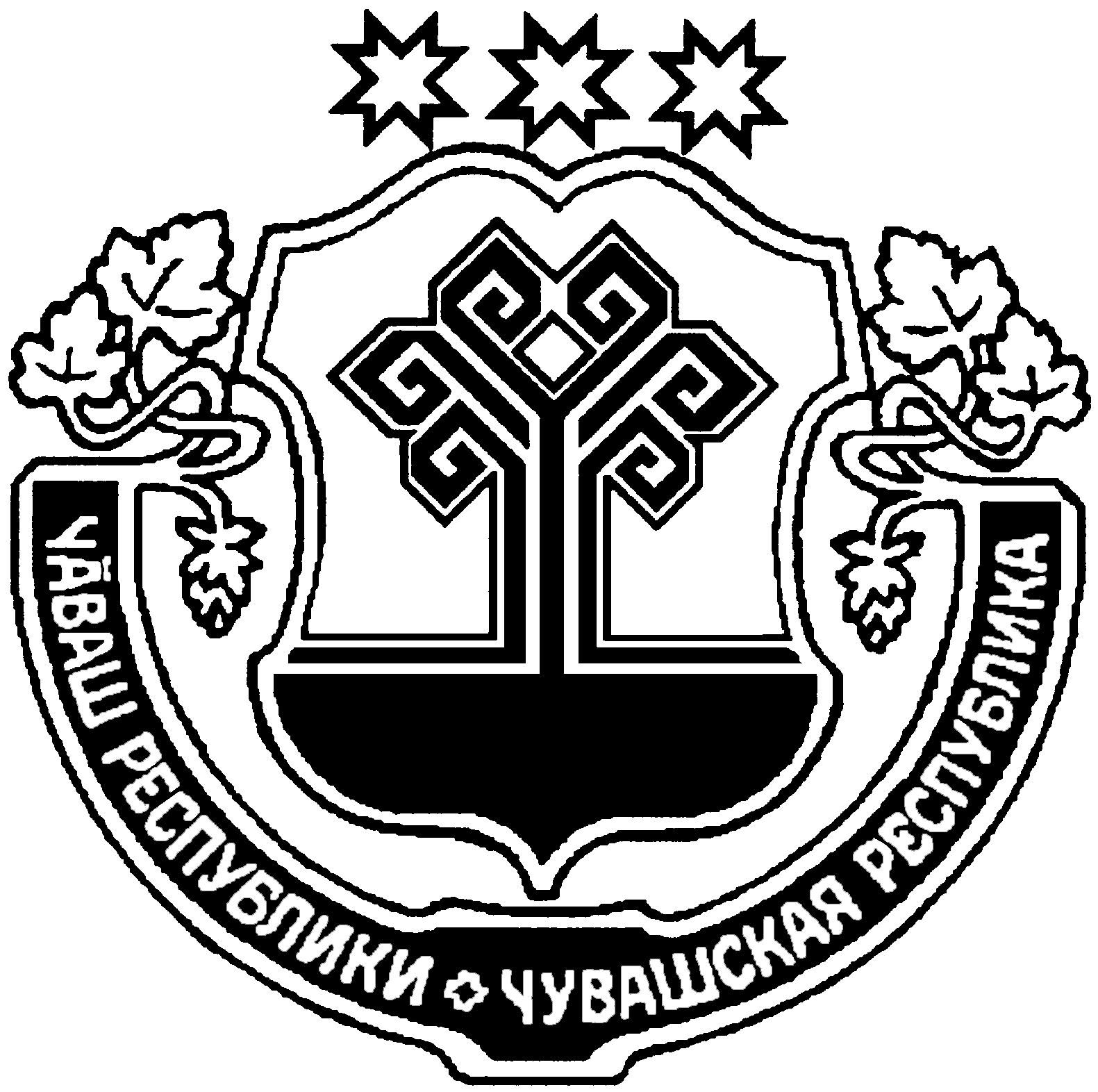 О Порядке принятия решения оприменении к депутату, выборномудолжностному лицу местного самоуправления мер ответственности,указанных в части 5.4.1 статьи 35 Закона Чувашской Республики «Об организацииместного самоуправления в Чувашской Республике»В соответствии с частью 3 статьи 6.1 Закона Чувашской Республики от 29 августа 2017 г. № 46 «О представлении гражданами, претендующими на замещение муниципальной должности, должности главы местной администрации по контракту, и лицами, замещающими указанные должности, сведений о доходах, расходах, об имуществе и обязательствах имущественного характера, проверке достоверности и полноты указанных сведений и принятии решения о применении мер ответственности за представление недостоверных или неполных таких сведений» Собрание депутатов Первочурашевского сельского поселенияр е ш и л о:1. Утвердить Порядок принятия решения о применении к депутату, выборному должностному лицу местного самоуправления мер ответственности, указанных в части 5.4.1 статьи 35 Закона Чувашской Республики «Об организации местного самоуправления в Чувашской Республике» согласно приложению.2. Настоящее решение вступает в силу после его официального опубликования в муниципальной газете «Посадский вестник».Глава Первочурашевского сельского поселения: 			В.А.ОрловУтвержденрешением Собрания депутатовПервочурашевского сельского поселения от 26 декабря 2019 г. № 74/6Порядок принятия решения о применении к депутату, выборному должностному лицу местного самоуправления мер ответственности, указанных в части 
5.4.1 статьи 35 Закона Чувашской Республики «Об организации местного самоуправления в Чувашской Республике»1. Настоящий Порядок определяет порядок принятия решения о применении мер ответственности к депутату, выборному должностному лицу Собрания депутатов Первочурашевского сельского поселения Мариинско-Посадского района Чувашской Республики (далее – лица, замещающие муниципальные должности), представившим недостоверные или неполные сведения о своих доходах, расходах, об имуществе и обязательствах имущественного характера, а также сведения о доходах, расходах, об имуществе и обязательствах имущественного характера своих супруги (супруга) и несовершеннолетних детей, если искажение этих сведений является несущественным.2. К лицам, замещающим муниципальную должность Собрания депутатов Первочурашевского сельского поселения Мариинско-Посадского района Чувашской Республики, представившим недостоверные или неполные сведения о своих доходах, расходах, об имуществе и обязательствах имущественного характера, а также сведения о доходах, расходах, об имуществе и обязательствах имущественного характера своих супруги (супруга) и несовершеннолетних детей, если искажение этих сведений является несущественным, могут быть применены меры ответственности, указанные в части 5.4.1 статьи 35 Закона Чувашской Республики «Об организации местного самоуправления в Чувашской Республике» (далее – меры ответственности).3. Мера ответственности применяется к лицу, замещающему муниципальную должность, на основании поступивших результатов проверки, проведенной по решению Главы Чувашской Республики в порядке, установленном Законом Чувашской Республики «О представлении гражданами, претендующими на замещение муниципальной должности, должности главы местной администрации по контракту, и лицами, замещающими указанные должности, сведений о доходах, расходах, об имуществе и обязательствах имущественного характера, проверке достоверности и полноты указанных сведений и принятии решения о применении мер ответственности за представление недостоверных или неполных таких сведений» (далее – результаты проверки), а в случае, если результаты проверки направлялись в Комиссию по соблюдению требований к служебному поведению лиц, замещающих муниципальные должности, и муниципальных служащих, осуществляющих полномочия представителя нанимателя (работодателя), и урегулированию конфликта интересов в органах местного самоуправления Мариинско-Посадского района Чувашской Республики, утвержденную Собранием депутатов Мариинско-Посадского района Чувашской Республики № 3/2 от 10.11.2015 года ,– и на основании рекомендации данной комиссии, не позднее шести месяцев со дня поступления в Собрание депутатов Первочурашевского сельского поселения Мариинско-Посадского района Чувашской Республики результатов проверки и не позднее трех лет со дня совершения лицом, замещающим муниципальную должность, коррупционного правонарушения.4. Вопрос о применении меры ответственности к лицу, замещающему муниципальную должность, включается в повестку дня ближайшего заседания Собрания депутатов Первочурашевского сельского поселения Мариинско-Посадского района Чувашской Республики и не может быть рассмотрен позднее трех месяцев со дня поступления результатов проверки. 5. При применении меры ответственности учитываются характер совершенного лицом, замещающим муниципальную должность, коррупционного правонарушения, его тяжесть, существенность, обстоятельства, при которых оно совершено, а также соблюдение им других ограничений и запретов, требований о предотвращении или об урегулировании конфликта интересов и исполнение им обязанностей, установленных в целях противодействия коррупции.Также при применении меры ответственности могут быть учтены письма, рекомендации и иные информационные материалы, касающиеся определения критериев существенности коррупционного правонарушения, подготавливаемые федеральным органом исполнительной власти, осуществляющим функции по консультативно-методическому обеспечению мер, направленных на предупреждение коррупции.6. Решение о применении меры ответственности к лицу, замещающему муниципальную должность, принимается большинством голосов от общего числа депутатов и оформляется решением Собрания депутатов Первочурашевского сельского поселения Мариинско-Посадского района Чувашской Республики.7. Решение о применении меры ответственности должно содержать указание на коррупционное правонарушение, на положения нормативных правовых актов, которые нарушены лицом, замещающим муниципальную должность, а также конкретную меру ответственности.8. Копия решения о применении меры ответственности не позднее трех рабочих дней со дня принятия вручается лицу, замещающему муниципальную должность, под роспись. Если лицо, замещающее муниципальную должность, отказывается ознакомиться с решением о применении меры ответственности под роспись, то составляется соответствующий акт и данное решение в течение пяти рабочих дней со дня его принятия направляется в адрес указанного лица посредством почтового отправления с уведомлением о вручении.Копия решения о применении меры ответственности также направляется в адрес органа исполнительной власти Чувашской Республики, уполномоченного Главой Чувашской Республики на исполнение функций органа Чувашской Республики по профилактике коррупционных и иных правонарушений, не позднее трёх рабочих дней со дня принятия соответствующего решения.9. Лицо, замещающее муниципальную должность, вправе обжаловать решение о применении к нему мер ответственности в судебном порядке.__________О внесении изменений в решение Собрания депутатов Бичуринского сельского поселения Мариинско-Посадского района «О бюджете Бичуринского сельского поселения Мариинско-Посадского района Чувашской Республики на 2019 год и на плановый период 2020 и 2021 годов»Собрание депутатов Бичуринского сельского поселенияр е ш и л о:внести в решение Собрания депутатов Бичуринского сельского поселения Мариинско-Посадского района Чувашской Республики от 27.12.2018 года № С-66/1 «О бюджете Бичуринского сельского поселения Мариинско-Посадского района Чувашской Республики на 2019 год и на плановый период 2020 и 2021 годов» следующие изменения: статью 1 изложить в следующей редакции:«1. Утвердить основные характеристики бюджета Бичуринского сельского поселения Мариинско-Посадского района Чувашской Республики на 2019 год:прогнозируемый общий объем доходов бюджета Бичуринского сельского поселения Мариинско-Посадского района Чувашской Республики в сумме 4 058,9 тыс. рублей, в том числе объем безвозмездных поступлений – 3 056,9 тыс. рублей;общий объем расходов бюджета Бичуринского сельского поселения Мариинско-Посадского района Чувашской Республики в сумме 4 352,3 тыс. рублей; предельный объем муниципального долга Бичуринского сельского поселения Мариинско-Посадского района Чувашской Республики в сумме 0,0 тыс. рублей;верхний предел муниципального внутреннего долга Бичуринского сельского поселения Мариинско-Посадского района Чувашской Республики на 1 января 2020 года в сумме 0,0 тыс. рублей, в том числе верхний предел долга по муниципальным гарантиям Бичуринского сельского поселения Мариинско-Посадского района Чувашской Республики 0,0 тыс. рублей;предельный объём расходов на обслуживание муниципального долга Бичуринского сельского поселения Мариинско-Посадского района Чувашской Республики в сумме 0,0 тыс. рублей;прогнозируемый дефицит бюджета Бичуринского сельского поселения Мариинско-Посадского района Чувашской Республики в сумме 293,4 тыс. рублей». 2) Внести изменения в приложения 4,6,9,11 и 13 приложениями 1-5 соответственно к данному решению.3) Настоящее решение подлежит официальному опубликованию.Глава Бичуринского сельского поселения Мариинско-Посадского района 			С.М.Назаров Приложение 1к Решению Собрания депутатов Бичуринского сельского поселения26.12. 2019г. № С - 84/1Прогнозируемые объемы поступленийдоходов в бюджет Бичуринского сельского поселения на 2019 год Приложение 2к Решению Собрания депутатов Бичуринского сельского поселения  26.12. 2019г. № С - 84/1Распределениебюджетных ассигнований по разделам, подразделам, целевым статьям (муниципальным программам Бичуринского сельского поселения и непрограммным направлениям деятельности) и группам (группам и подгруппам) видов расходов классификации расходов бюджета Бичуринского сельского поселения Мариинско-Посадского районаЧувашской Республики на 2019 год(тыс. рублей) Приложение 3к Решению Собрания депутатов Бичуринского сельского поселения 26.12. 2019г. № С - 84/1Распределениебюджетных ассигнований по целевым статьям (муниципальным программамБичуринского сельского поселения и непрограммным направлениям деятельности), группам (группам и подгруппам) видов расходов, разделам, подразделам классификации расходов бюджета Бичуринского сельского поселенияМариинско-Посадского района Чувашской Республики на 2019 год (тыс. рублей) Приложение 4к Решению Собрания депутатов Бичуринского сельского поселения26.12. 2019 г. № С - 84/1Ведомственная структура расходов бюджета Бичуринского сельского поселения Мариинско-Посадского района Чувашской Республики на 2019 год (тыс. рублей)Приложение 5к Решению Собрания депутатов Бичуринского сельского поселения26.12.2019 г. № С - 84/1Источники внутреннего финансирования дефицита бюджета Бичуринского сельского поселения Мариинско-Посадского района на 2019 год (тыс.руб.)О внесении изменений в решение Собрания депутатов Бичуринского сельского поселения Мариинско-Посадского района Чувашской Республики № 26/1 от 21.09.2012 года «Об утверждении Положения о налоговом регулировании в Бичуринском сельском поселении Мариинско-Посадского района Чувашской Республики» Руководствуясь Федеральными законами от 15 апреля 2019 г. № 63-ФЗ «О внесении изменений в часть вторую Налогового кодекса Российской Федерации и статью 9 Федерального закона «О внесении изменений в части первую и вторую Налогового кодекса Российской Федерации и отдельные законодательные акты Российской Федерации о налогах и сборах», от 29 сентября 2019 г. № 325-ФЗ «О внесении изменений в части первую и вторую Налогового кодекса Российской Федерации» Собрание депутатов Бичуринского сельского поселения р е ш и л о:1. Внести в решение Собрания депутатов Бичуринского сельского поселения Мариинско-Посадского района Чувашской Республики от 27.09.2012 года № 32-2 «Об утверждении Положения о налоговом регулировании в сельском поселении Мариинско-Посадского района Чувашской Республики» (с изменениями, внесёнными решениями Собрания депутатов Бичуринского сельского поселения 21.02.2013 № С - 32/2; от 24.05.2013 № С - 36/2; от 25.11.2013 № С - 45/2; от 25.12.2013 № С - 47/3; от 22.09.2014 № С - 55/2; от 17.11.2014 № С - 58/1; от 20.11.2015 № С - 5/1; от 10.12.2015 № С - 6/4; 08.08.2016 № С - 13/4; от 25.10.2017 № С - 38/2: 17.10.2018 № С- 61/4; от 26.11.2018 г. № С - 64/1; № С - 80/1 от 17.10.2019 г.) следующие изменения:в Положение о налоговом регулировании в Бичуринском сельском поселении Мариинско-Посадского района Чувашской Республики, утвержденное указанным решением:статью 24 изложить в следующей редакции:«Статья 24. Налоговая ставка1. Налоговые ставки устанавливаются в следующих размерах:1) 0,3 процента в отношении земельных участков:-отнесенных к землям сельскохозяйственного назначения или к землям в составе зон сельскохозяйственного использования в населенных пунктах и используемых для сельскохозяйственного производства;-занятых жилищным фондом и объектами инженерной инфраструктуры жилищно-коммунального комплекса (за исключением доли в праве на земельный участок, приходящейся на объект, не относящийся к жилищному фонду и к объектам инженерной инфраструктуры жилищно-коммунального комплекса) или приобретенных (предоставленных) для жилищного строительства (за исключением земельных участков, приобретенных (предоставленных) для индивидуального жилищного строительства, используемых в предпринимательской деятельности);- не используемых в предпринимательской деятельности, приобретенных (предоставленных) для ведения личного подсобного хозяйства, садоводства или огородничества, а также земельных участков общего назначения, предусмотренных Федеральным законом от 29 июля 2017 года N 217-ФЗ "О ведении гражданами садоводства и огородничества для собственных нужд и о внесении изменений в отдельные законодательные акты Российской Федерации";- ограниченных в обороте в соответствии с законодательством Российской Федерации, предоставленных для обеспечения обороны, безопасности и таможенных нужд;2) 1,5 процента в отношении прочих земельных участков.2. Допускается установление дифференцированных налоговых ставок в зависимости от категории земель и (или) разрешенного использования земельного участка."2. Настоящее решение вступает в силу после его официального опубликования и распространяется на правоотношения возникшие с 1 января 2020 года. Глава Бичуринского сельского поселения 			С.М.НазаровО Порядке принятия решения о применении к депутату, выборному должностному лицу местного самоуправления мер ответственности, указанных в части 5.4.1 статьи 35 Закона Чувашской Республики «Об организации местного самоуправления в Чувашской Республике»В соответствии с частью 3 статьи 6.1 Закона Чувашской Республики от 29 августа 2017 г. № 46 «О представлении гражданами, претендующими на замещение муниципальной должности, должности главы местной администрации по контракту, и лицами, замещающими указанные должности, сведений о доходах, расходах, об имуществе и обязательствах имущественного характера, проверке достоверности и полноты указанных сведений и принятии решения о применении мер ответственности за представление недостоверных или неполных таких сведений» Собрание депутатов Бичуринского сельского поселения Мариинско-Посадского района Чувашской Республики р е ш и л о:1. Утвердить Порядок принятия решения о применении к депутату, выборному должностному лицу местного самоуправления мер ответственности, указанных в части 5.4.1 статьи 35 Закона Чувашской Республики «Об организации местного самоуправления в Чувашской Республике» согласно приложению.2. Настоящее решение вступает в силу со дня его официального опубликования.Глава Бичуринского сельского поселения				С .М.Назаров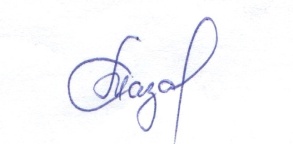 Утвержденрешением Собрания депутатов Бичуринского сельского поселения Порядок принятия решения о применении к депутату, выборному должностному лицу местного самоуправления мер ответственности, указанных в части 
5.4.1 статьи 35 Закона Чувашской Республики «Об организации местного самоуправления в Чувашской Республике»1. Настоящий Порядок определяет порядок принятия решения о применении мер ответственности к депутату, выборному должностному лицу Собрания депутатов Бичуринского сельского поселения Мариинско-Посадского района Чувашской Республики (далее – лица, замещающие муниципальные должности), представившим недостоверные или неполные сведения о своих доходах, расходах, об имуществе и обязательствах имущественного характера, а также сведения о доходах, расходах, об имуществе и обязательствах имущественного характера своих супруги (супруга) и несовершеннолетних детей, если искажение этих сведений является несущественным.2. К лицам, замещающим муниципальную должность Собрания депутатов Бичуринского сельского поселения Мариинско-Посадского района Чувашской Республики, представившим недостоверные или неполные сведения о своих доходах, расходах, об имуществе и обязательствах имущественного характера, а также сведения о доходах, расходах, об имуществе и обязательствах имущественного характера своих супруги (супруга) и несовершеннолетних детей, если искажение этих сведений является несущественным, могут быть применены меры ответственности, указанные в части 5.4.1 статьи 35 Закона Чувашской Республики «Об организации местного самоуправления в Чувашской Республике» (далее – меры ответственности).3. Мера ответственности применяется к лицу, замещающему муниципальную должность, на основании поступивших результатов проверки, проведенной по решению Главы Чувашской Республики в порядке, установленном Законом Чувашской Республики «О представлении гражданами, претендующими на замещение муниципальной должности, должности главы местной администрации по контракту, и лицами, замещающими указанные должности, сведений о доходах, расходах, об имуществе и обязательствах имущественного характера, проверке достоверности и полноты указанных сведений и принятии решения о применении мер ответственности за представление недостоверных или неполных таких сведений» (далее – результаты проверки), а в случае, если результаты проверки направлялись в Комиссию по соблюдению требований к служебному поведению лиц, замещающих муниципальные должности, и муниципальных служащих, осуществляющих полномочия представителя нанимателя (работодателя), и урегулированию конфликта интересов в органах местного самоуправления Мариинско-Посадского района Чувашской Республики, утвержденную Собранием депутатов Мариинско-Посадского района Чувашской Республики № 3/2 от 10.11.2015 года ,– и на основании рекомендации данной комиссии, не позднее шести месяцев со дня поступления в Собрание депутатов Бичуринского сельского поселения Мариинско-Посадского района Чувашской Республики результатов проверки и не позднее трех лет со дня совершения лицом, замещающим муниципальную должность, коррупционного правонарушения.4. Вопрос о применении меры ответственности к лицу, замещающему муниципальную должность, включается в повестку дня ближайшего заседания Собрания депутатов Бичуринского сельского поселения Мариинско-Посадского района Чувашской Республики и не может быть рассмотрен позднее трех месяцев со дня поступления результатов проверки. 5. При применении меры ответственности учитываются характер совершенного лицом, замещающим муниципальную должность, коррупционного правонарушения, его тяжесть, существенность, обстоятельства, при которых оно совершено, а также соблюдение им других ограничений и запретов, требований о предотвращении или об урегулировании конфликта интересов и исполнение им обязанностей, установленных в целях противодействия коррупции.Также при применении меры ответственности могут быть учтены письма, рекомендации и иные информационные материалы, касающиеся определения критериев существенности коррупционного правонарушения, подготавливаемые федеральным органом исполнительной власти, осуществляющим функции по консультативно-методическому обеспечению мер, направленных на предупреждение коррупции.6. Решение о применении меры ответственности к лицу, замещающему муниципальную должность, принимается большинством голосов от общего числа депутатов и оформляется решением Собрания депутатов Бичуринского сельского поселения Мариинско-Посадского района Чувашской Республики.7. Решение о применении меры ответственности должно содержать указание на коррупционное правонарушение, на положения нормативных правовых актов, которые нарушены лицом, замещающим муниципальную должность, а также конкретную меру ответственности.8. Копия решения о применении меры ответственности не позднее трех рабочих дней со дня принятия вручается лицу, замещающему муниципальную должность, под роспись. Если лицо, замещающее муниципальную должность, отказывается ознакомиться с решением о применении меры ответственности под роспись, то составляется соответствующий акт и данное решение в течение пяти рабочих дней со дня его принятия направляется в адрес указанного лица посредством почтового отправления с уведомлением о вручении.Копия решения о применении меры ответственности также направляется в адрес органа исполнительной власти Чувашской Республики, уполномоченного Главой Чувашской Республики на исполнение функций органа Чувашской Республики по профилактике коррупционных и иных правонарушений, не позднее трёх рабочих дней со дня принятия соответствующего решения.9. Лицо, замещающее муниципальную должность, вправе обжаловать решение о применении к нему мер ответственности в судебном порядке. Об утверждении Порядка проведения осмотра зданий, сооружений в целях оценки их технического состояния и надлежащего технического обслуживания в соответствии с требованиями технических регламентов к конструктивным и другим характеристикам надежности и безопасности объектов, требованиями проектной документации указанных объектов На основании главы 6.2 Градостроительного кодекса Российской Федерации, пункта 20 части 1 статьи 14 Федерального закона от 06.10.2003 N 131-ФЗ "Об общих принципах организации местного самоуправления в Российской Федерации", Устава Бичуринского сельского поселения Мариинско-Посадского района Чувашской Республики, Собрание депутатов Бичуринского сельского поселения Мариинско-Посадского района Чувашской Республики р е ш и л о:1. Утвердить Порядок проведения осмотра зданий, сооружений в целях оценки их технического состояния и надлежащего технического обслуживания в соответствии с требованиями технических регламентов к конструктивным и другим характеристикам надежности и безопасности объектов, требованиями проектной документации указанных объектов согласно приложению к настоящему решению (далее – Порядок).2. Определить администрацию Бичуринского сельского поселения уполномоченным органом на проведение осмотра зданий, сооружений в целях оценки их технического состояния и надлежащего технического обслуживания.4. Настоящее решение вступает в силу после его официального опубликования.Глава Бичуринского сельского поселения 			С.М.НазаровПриложениек решению Собрания депутатовБичуринского сельского поселения Мариинско- Посадского района Чувашской Республикиот 26.12 .2019 № С - 84/7Порядокпроведения осмотра зданий, сооружений в целях оценки их технического состояния и надлежащего технического обслуживания в соответствии с требованиями технических регламентов к конструктивным и другим характеристикам надежности и безопасности объектов, требованиями проектной документации указанных объектов1. Настоящий Порядок разработан на основании Градостроительного кодекса Российской Федерации, Федерального закона от 06.10.2003 N 131-ФЗ "Об общих принципах организации местного самоуправления в Российской Федерации", Федерального закона от 30.12.2009 N 384-ФЗ "Технический регламент о безопасности зданий и сооружений", Устава Бичуринского сельского поселения Мариинско-Посадского района Чувашской Республики.2. Настоящий Порядок определяет:- процедуру организации и проведения осмотров зданий и (или) сооружений (далее - осмотр), находящихся в эксплуатации на территории Бичуринского сельского поселения Мариинско-Посадского района Чувашской Республики " (далее - здания, сооружения), независимо от форм собственности на них, в целях оценки их технического состояния и надлежащего технического обслуживания в соответствии с требованиями технических регламентов к конструктивным и другим характеристикам надежности и безопасности объектов, требованиями проектной документации указанных объектов;- процедуру направления рекомендаций об устранении выявленных в ходе таких осмотров нарушений лицам, ответственным за эксплуатацию зданий, сооружений;- полномочия администрации Бичуринского сельского поселения Мариинско-Посадского района Чувашской Республики (далее - уполномоченный орган) - на осуществление осмотров и направление рекомендаций;- права и обязанности должностных лиц уполномоченного органа при проведении осмотров и направлении рекомендаций;- сроки проведения осмотров и направления рекомендаций.3. Настоящий Порядок не применяется в отношении зданий, сооружений, при эксплуатации которых осуществляется государственный контроль (надзор) в соответствии с федеральными законами.4. Целью проведения осмотров является оценка технического состояния и надлежащего технического обслуживания зданий, сооружений в соответствии с требованиями технических регламентов к конструктивным и другим характеристикам надежности и безопасности объектов, требованиями проектной документации указанных объектов.5. Задачами проведения осмотров являются:- обеспечение соблюдения требований законодательства Российской Федерации к эксплуатации зданий, сооружений, технических регламентов к конструктивным и другим характеристикам надежности и безопасности объектов, требований проектной документации указанных объектов;- обеспечение выполнения мероприятий, направленных на предупреждение возникновения аварийных ситуаций в зданиях, сооружениях или возникновения угрозы разрушения зданий, сооружений при их эксплуатации.6. Основанием для осмотра является поступившее заявление физического, юридического лица или индивидуального предпринимателя (далее - заявление) о нарушении требований законодательства Российской Федерации к эксплуатации зданий, сооружений, технических регламентов к конструктивным и другим характеристикам надежности и безопасности объектов, требований проектной документации указанных объектов, о возникновении аварийных ситуаций в зданиях, сооружениях или возникновении угрозы разрушения зданий, сооружений.В заявлении должны быть указаны следующие сведения:- о заявителе: наименование (для юридических лиц), фамилия, имя, отчество (для физических лиц), адрес заявителя, контактный телефон (при наличии);- о местонахождении (адрес) здания, сооружения;- о нарушениях требований законодательства Российской Федерации к эксплуатации зданий, сооружений, технических регламентов к конструктивным и другим характеристикам надежности и безопасности объектов, требований проектной документации указанных объектов либо сведения о возникновении аварийных ситуаций в зданиях, сооружениях или возникновении угрозы разрушения зданий, сооружений.К заявлению могут быть приложены иные сведения и документы, подтверждающие нарушение требований законодательства Российской Федерации к эксплуатации зданий, сооружений, технических регламентов к конструктивным и другим характеристикам надежности и безопасности объектов, требований проектной документации указанных объектов либо о возникновении аварийных ситуаций в зданиях, сооружениях или возникновении угрозы разрушения зданий, сооружений, фотографии, заключения экспертных организаций либо организаций, имеющих в соответствии с действующим законодательством допуск к работам, оказывающим влияние на безопасность объектов капитального строительства.7. Срок проведения осмотра и направления рекомендаций не должен превышать 30 календарных дней со дня регистрации заявления кроме случаев, указанных в пункте 14 Порядка.8. Проведение осмотров осуществляется по месту нахождения здания, сооружения должностными лицами администрации Бичуринского сельского поселения Мариинско-Посадского района Чувашской Республики, а также лицами, указанными в пункте 15 Порядка.9. Осмотры проводятся на основании распоряжения уполномоченного органа (далее - распоряжение) кроме случаев, указанных в пункте 14 Порядка.Распоряжение издается в срок, не превышающий 10 календарных дней со дня регистрации заявления.10. Должностные лица уполномоченного органа обязаны:- своевременно и в полной мере исполнять предоставленные в соответствии с законодательством полномочия по предупреждению, выявлению и пресечению нарушений требований законодательства;- принимать в пределах своих полномочий необходимые меры к устранению и недопущению нарушений требований законодательства, в том числе проводить профилактическую работу по устранению обстоятельств, способствующих совершению таких нарушений;- рассматривать поступившие заявления в установленный срок;- соблюдать законодательство Российской Федерации и требования настоящего Порядка при осуществлении мероприятий по осмотру;- не препятствовать лицам, ответственным за эксплуатацию здания, сооружения, или их уполномоченным представителям присутствовать при проведении осмотра, давать разъяснения по вопросам, относящимся к предмету осмотра, представлять информацию и документы, относящиеся к предмету осмотра;- представлять лицам, ответственным за эксплуатацию здания, сооружения, или их уполномоченным представителям, присутствующим при проведении осмотра, информацию и документы, относящиеся к предмету осмотра;- составлять по результатам осмотра акты осмотра и направлять рекомендации с обязательным ознакомлением с ними лиц, ответственных за эксплуатацию здания, сооружения, или их уполномоченных представителей;- осуществлять запись о проведенных осмотрах в журнале учета осмотров зданий, сооружений (при наличии журнала).11. Уполномоченный орган для подготовки распоряжения запрашивает в рамках межведомственного информационного взаимодействия в Управлении Федеральной службы государственной регистрации, кадастра и картографии по Чувашской Республике сведения о собственниках зданий, сооружений, подлежащих осмотру, в порядке, предусмотренном законодательством Российской Федерации.12. В распоряжении указываются:- наименование уполномоченного органа;- ФИО, должности должностных лиц уполномоченного органа, осуществляющих осмотр, а также привлекаемых к проведению осмотра экспертов, представителей экспертных организаций;- наименование юридического лица или фамилия, имя, отчество (последнее при наличии) физического лица, индивидуального предпринимателя, владеющего на праве собственности или ином законном основании (на праве аренды, праве хозяйственного ведения, праве оперативного управления и других правах) осматриваемым зданием, сооружением, адреса их местонахождение (при наличии таких сведений в уполномоченном органе);- предмет осмотра и адрес его местонахождения;- правовые основания проведения осмотра;- сроки проведения осмотра.13. Лица, ответственные за эксплуатацию здания, сооружения, (наниматель, собственник здания) уведомляются о проведении осмотра не позднее чем за 3 рабочих дня до даты начала проведения осмотра посредством направления заказным почтовым отправлением с уведомлением о вручении или иным доступным способом (факсом, нарочно должностным лицом) копии распоряжения с указанием на возможность принятия участия в осмотре.14. В случае поступления заявления о возникновении аварийных ситуаций в зданиях, сооружениях или о возникновении угрозы разрушения зданий, сооружений, а также в случае причинения вреда жизни, здоровью граждан, вреда животным, растениям, окружающей среде, объектам культурного наследия (памятникам истории и культуры) народов Российской Федерации, в случае возникновения угрозы безопасности государства, а также возникновения или возможности возникновения чрезвычайных ситуаций природного и техногенного характера осмотр должен быть проведен не позднее 1 рабочего дня, следующего за днем поступления указанного заявления, при этом предварительное уведомление лиц, ответственных за эксплуатацию здания, сооружения, о начале проведения осмотра и издание распоряжения не требуется, нормы пункта 11 и пункта 12 настоящего Порядка не применяются.15. Уполномоченный орган привлекает к осуществлению осмотра (по согласованию) экспертов, экспертные организации, не состоящие в гражданско-правовых и трудовых отношениях с лицом, ответственным за эксплуатацию зданий, сооружений, в отношении которых осуществляется осмотр, и не являющиеся их аффилированными лицами.16. Осмотр проводится с участием лиц, ответственных за эксплуатацию зданий, сооружений, или их уполномоченных представителей.Осмотр начинается с предъявления служебного удостоверения должностными лицами уполномоченного органа, обязательного ознакомления лица, ответственного за эксплуатацию здания, сооружения, или его уполномоченного представителя с распоряжением и полномочиями проводящих осмотр должностных лиц уполномоченного органа, а также с основаниями проведения осмотра, видами и объемом мероприятий, составом экспертов, представителями экспертных организаций, привлекаемых к осмотру, со сроками и условиями его проведения.Копия распоряжения вручается под подпись должностными лицами уполномоченного органа, осуществляющими осмотр, лицу, ответственному за эксплуатацию здания, сооружения (в лице руководителя, иного должностного лица или уполномоченного представителя юридического лица, индивидуального предпринимателя, его уполномоченного представителя, физического лица, его уполномоченного представителя).Данные требования не применяются в случае отсутствия лица, ответственного за эксплуатацию здания, сооружения, или его уполномоченного представителя, а также в случае, указанном в пункте 14 настоящего Порядка.17. Присутствие лица, ответственного за эксплуатацию здания, сооружения, или его уполномоченного представителя не обязательно при проведении осмотра в связи с заявлением, в котором содержится информация о возникновении аварийной ситуации в данном здании, сооружении или возникновении угрозы разрушения данного здания, сооружения.18. Лицо, ответственное за эксплуатацию здания, сооружения, обязано представить должностным лицам уполномоченного органа, осуществляющим осмотр, возможность ознакомиться с документами, связанными с предметом осмотра, а также обеспечить для них и участвующих в осмотре привлеченных лиц, указанных в пункте 15 настоящего Порядка, доступ на территорию, в подлежащие осмотру здания, сооружения, помещения в них, к оборудованию систем и сетей инженерно-технического обеспечения здания, сооружения.19. В случае если лицом, ответственным за эксплуатацию здания, сооружения, или его уполномоченным представителем не обеспечен доступ должностным лицам уполномоченного органа для осуществления осмотра здания, сооружения, уполномоченный орган направляет заявление и акт, составленный должностными лицами уполномоченного органа, в котором зафиксированы причины невозможности осуществления осмотра, в правоохранительные, контрольные, надзорные и иные органы с целью оказания содействия в обеспечении доступа в здание, сооружение для осуществления осмотра, в течение 3 рабочих дней со дня его составления.20. При осмотре зданий, сооружений проводится визуальное обследование конструкций (с фотофиксацией видимых дефектов), изучаются сведения об осматриваемом объекте (время строительства, сроки эксплуатации), общая характеристика объемно-планировочного и конструктивного решений и систем инженерного оборудования, производятся обмерочные работы и иные мероприятия, необходимые для оценки технического состояния и надлежащего технического обслуживания здания, сооружения в соответствии с требованиями технических регламентов к конструктивным и другим характеристикам надежности и безопасности объектов, требованиями проектной документации осматриваемого объекта.Проведение осмотра включает в себя:20.1. Ознакомление с:- результатами инженерных изысканий, проектной документацией, актами освидетельствования работ, строительных конструкций, систем инженерно-технического обеспечения и сетей инженерно-технического обеспечения здания, сооружения;- журналом эксплуатации здания, сооружения, ведение которого предусмотрено частью 5 статьи 55.25 Градостроительного кодекса Российской Федерации;- договорами, на основании которых лица, ответственные за эксплуатацию здания, сооружения, привлекают иных физических или юридических лиц в целях обеспечения безопасной эксплуатации здания, сооружения (при наличии);- правилами безопасной эксплуатации зданий, сооружений в случае, если в отношении таких зданий, сооружений отсутствует раздел проектной документации, устанавливающий требования к обеспечению безопасной эксплуатации объектов капитального строительства, и если их разработка требуется в соответствии с частью 5 статьи 55.24 Градостроительного кодекса Российской Федерации.20.2. Обследование зданий, сооружений на соответствие требованиям Федерального закона от 30.12.2009 N 384-ФЗ "Технический регламент о безопасности зданий и сооружений" и других технических регламентов в части проверки состояния оснований, строительных конструкций, систем инженерно-технического обеспечения и сетей инженерно-технического обеспечения в целях оценки состояния конструктивных и других характеристик надежности и безопасности зданий, сооружений, систем инженерно-технического обеспечения и сетей инженерно-технического обеспечения и соответствия указанных характеристик требованиям законодательства.По результатам проведения оценки технического состояния и надлежащего технического обслуживания здания, сооружения комиссией принимается одно из следующих решений: о соответствии технического состояния и технического обслуживания здания, сооружения требованиям технических регламентов и проектной документации зданий, сооружений; о несоответствии технического состояния и технического обслуживания здания, сооружения требованиям технических регламентов и проектной документации зданий, сооружений.21. При осуществлении осмотров должностные лица уполномоченного органа имеют право:- осматривать здания, сооружения и знакомиться с документами, связанными с целями, задачами и предметом осмотра;- запрашивать и получать документы, сведения и материалы об использовании и состоянии зданий, сооружений, необходимые для осуществления их осмотров и подготовки рекомендаций. Указанные в запросе уполномоченного органа документы представляются в виде копий, заверенных печатью (при ее наличии) и соответственно подписью руководителя, иного должностного лица юридического лица, индивидуального предпринимателя, его уполномоченного представителя, физического лица, его уполномоченного представителя. Не допускается требовать нотариального удостоверения копий документов, представляемых в уполномоченный орган, если иное не предусмотрено законодательством Российской Федерации;- обращаться в правоохранительные, контрольные, надзорные и иные органы за оказанием содействия в предотвращении и (или) пресечении действий, препятствующих осуществлению осмотров, а также в установлении лиц, виновных в нарушении требований законодательства, в том числе повлекших возникновение аварийных ситуаций в зданиях, сооружениях или возникновение угрозы разрушения зданий, сооружений;- обжаловать действия (бездействие) физических и юридических лиц, повлекшие за собой нарушение прав должностных лиц уполномоченного органа, а также препятствующие исполнению обязанностей должностными лицами.22. По результатам осмотра составляется акт осмотра в двух экземплярах, один из которых с копиями приложений вручается лицу, ответственному за эксплуатацию здания, сооружения, или его уполномоченному представителю под подпись об ознакомлении либо с пометкой об отказе в ознакомлении с актом осмотра. Форма акта осмотра приведена в приложении N 1 к настоящему Порядку.К акту осмотра прилагаются:- документы, материалы или их копии, связанные с результатами осмотра или содержащие информацию, подтверждающую или опровергающую наличие нарушений требований законодательства Российской Федерации;- объяснения лиц, допустивших нарушение требований законодательства;- результаты фотофиксации нарушений требований законодательства, в том числе повлекших возникновение аварийных ситуаций в зданиях, сооружениях или возникновение угрозы разрушения зданий, сооружений;- протоколы или заключения сторонних специалистов, привлеченных к проведению осмотров в качестве экспертов, о проведенных исследованиях, испытаниях и экспертизах.23. Акт осмотра составляется должностными лицами уполномоченного органа в течение 5 календарных дней со дня проведения осмотра (не позднее 10 календарных дней, если для составления акта осмотра необходимо получить дополнительные сведения либо заключения).В случае выявления при проведении осмотра зданий, сооружений нарушений требований технических регламентов к конструктивным и другим характеристикам надежности и безопасности объектов, требований проектной документации указанных объектов в акте осмотра излагаются рекомендации о мерах по устранению выявленных нарушений.В случае отсутствия лица, ответственного за эксплуатацию здания, сооружения, или его уполномоченного представителя, а также в случае отказа данного лица дать подпись об ознакомлении либо об отказе в ознакомлении с актом осмотра, акт осмотра направляется заказным письмом с уведомлением о вручении заявителю, которое приобщается ко второму экземпляру акта осмотра, хранящемуся в деле уполномоченного органа.24. Результаты осмотра, содержащие информацию, составляющую государственную, коммерческую, служебную, иную тайну, оформляются с соблюдением требований, предусмотренных законодательством Российской Федерации.25. В случае поступления заявления о возникновении аварийных ситуаций в зданиях, сооружениях или о возникновении угрозы разрушения зданий, сооружений, а также в случае причинения вреда жизни, здоровью граждан, вреда животным, растениям, окружающей среде, объектам культурного наследия (памятникам истории и культуры) народов Российской Федерации, в случае возникновения угрозы безопасности государства, а также возникновения или возможности возникновения чрезвычайных ситуаций природного и техногенного характера должностными лицами уполномоченного органа составляется Акт осмотра зданий (сооружений) при аварийных ситуациях или угрозе разрушения (приложение N 2).26. В случае выявления нарушений требований законодательства Российской Федерации к эксплуатации зданий, сооружений, в том числе повлекших возникновение аварийных ситуаций в зданиях, сооружениях или возникновение угрозы разрушения зданий, сооружений, лицу ответственному за эксплуатацию здания, сооружения, или его уполномоченному представителю направляются рекомендации о мерах по устранению выявленных нарушений по форме согласно приложению N 3 к настоящему Порядку.Рекомендации подготавливаются после подписания акта осмотра здания, сооружения и выдаются лицам, ответственным за эксплуатацию здания, сооружения, или их уполномоченным представителям в срок не позднее 10 календарных дней со дня подписания акта осмотра должностными лицами уполномоченного органа.27. В случае выявления в ходе осмотра нарушений требований законодательства Российской Федерации, технических регламентов к конструктивным и другим характеристикам надежности и безопасности объектов, требований проектной документации указанных объектов уполномоченный орган направляет копию акта осмотра (с приложением имеющихся сведений и документации) в течение 5 рабочих дней со дня составления акта осмотра в орган, должностному лицу, в компетенцию которых входит решение указанного вопроса.28. Должностные лица уполномоченного органа ведут учет проведенных осмотров в журнале учета осмотров зданий, сооружений (приложение N 4).29. Должностные лица уполномоченного органа несут ответственность:- за неправомерные действия (бездействие), связанные с выполнением обязанностей, предусмотренных настоящим Порядком;- за разглашение сведений, полученных в процессе осмотра, составляющих государственную, коммерческую и иную охраняемую законом тайну.30. О результатах рассмотрения заявления, указанного в пункте 6 настоящего Порядка, обратившееся физическое или юридическое лицо уведомляется в порядке, установленном законодательством Российской Федерации, в 30-дневный срок с приложением копии акта осмотра и выданных рекомендаций.Приложение №1к порядку проведения осмотразданий, сооружений в целях оценки ихтехнического состояния и надлежащеготехнического обслуживанияАкт N _____осмотра здания, сооружения"___" _________ 20__ г. _________________Место проведения осмотра (адрес): _______________________________________________________________________________________________________________ (должности, ФИО должностных лиц уполномоченного органа, проводивших осмотр,_______________________________________________________________________ФИО должностных лиц, привлеченных уполномоченным органом к проведению осмотра)на основании распоряжения от ____________ N ____ провел(и) осмотр здания,сооружения, расположенного по адресу: ___________________________________________________________________________________________________________принадлежащего _______________________________________________________________________ (ФИО физического лица, индивидуального предпринимателя, наименование юридического лица)в присутствии: __________________________________________________________ (ФИО лица, действующего от имени лица, ответственного а эксплуатацию здания, сооружения,с указанием должности или документа, подтверждающего его полномочия)Результаты осмотра здания (сооружения):1. Наименование здания (сооружения) ______________________________________2. Год постройки_________________________________________________________3. Количество этажей _____________________________________________________4. Наличие подвала/мансарды______________________________________________5. Материал стен_________________________________________________________6. Фундаменты__________________________________________________________7. Кровля_______________________________________________________________ В ходе общего внешнего осмотра произведено:1) взятие проб материалов для испытаний___________________________________2) другие замеры и испытания конструкций и оборудования____________________Проверкой установлено: __________________________________________________ (описание выявленных нарушений, в случае если нарушений не установлено, указывается "нарушений не выявлено")_______________________________________________________________________С текстом акта ознакомлен(а) __________________________ _________________ (ФИО) (подпись)Копию акта получил(а) _________________________________ _________________ (ФИО) (подпись)Подписи должностных лиц уполномоченного органа, ФИО должностных лиц, привлеченных уполномоченным органом к проведению осмотра:__________________________________________________ ________________ (должность, ФИО) (подпись)Приложение 2к порядку проведения осмотразданий, сооружений в целях оценки ихтехнического состояния и надлежащеготехнического обслуживанияАКТ ОСМОТРА ЗДАНИЙ (СООРУЖЕНИЙ)ПРИ АВАРИЙНЫХ СИТУАЦИЯХ ИЛИ УГРОЗЕ РАЗРУШЕНИЯ"___" _________ 20__ г. _________________Место проведения осмотра (адрес): _______________________________________________________________________________________________________________ (должности, ФИО должностных лиц уполномоченного органа, проводивших осмотр,_______________________________________________________________________ФИО должностных лиц, привлеченных уполномоченным органом к проведению осмотра)на основании распоряжения от ____________ N ____ провел(и) осмотр здания,сооружения, расположенного по адресу: ___________________________________________________________________________________________________________принадлежащего_________________________________________________________ (ФИО физического лица, индивидуального предпринимателя, наименование юридического лица)в присутствии: __________________________________________________________ (ФИО лица, действующего от имени лица, ответственного а эксплуатацию здания, сооружения,_______________________________________________________________________ с указанием должности или документа, подтверждающего его полномочия)Характер и дата неблагоприятных воздействий _______________________________Результаты осмотра зданий (сооружений):1. Наименование здания (сооружения) ______________________________________2. Год постройки_________________________________________________________3. Количество этажей _____________________________________________________4. Наличие подвала/мансарды______________________________________________5. Материал стен_________________________________________________________6. Фундаменты__________________________________________________________7. Кровля_______________________________________________________________Краткое описание последствий неблагоприятных воздействий:_________________________________________________________________________________________Характеристика состояния здания (сооружения) после неблагоприятныхвоздействий____________________________________________________________________________________________________________________________________Сведения о мерах по предотвращению развития разрушительных явлений,принятых сразу после неблагоприятных воздействий _________________________________________________________________________________________________С текстом акта ознакомлен(а) __________________________ _________________ (ФИО) (подпись)Копию акта получил(а) _________________________________ _______________ (ФИО) (подпись)Подписи должностных лиц уполномоченного органа, ФИО должностных лиц, привлеченных уполномоченным органом к проведению осмотра:__________________________________________________ ________________ (должность, ФИО) (подпись)__________________________________________________ ________________ (должность, ФИО) (подпись)Приложение № 3к порядку проведения осмотразданий, сооружений в целях оценки ихтехнического состояния и надлежащеготехнического обслуживанияРекомендацииоб устранении выявленных нарушенийВ соответствии с актом осмотра здания, сооружения от ______________ N _____Рекомендуем: Рекомендации получил(а) _________________ ________________________ (подпись) ФИО Подписи должностных лиц, подготовивших рекомендации:По пункту(ам) N _____________________________________________ (должность, ФИО) (подпись) По пункту(ам) N __________________________________________________ (должность, ФИО) (подпись)Приложение № 4к порядку проведения осмотразданий, сооружений в целях оценки ихтехнического состояния и надлежащеготехнического обслуживания Журнал учета осмотров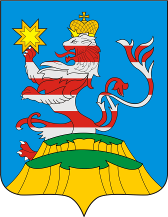 ПОСАДСКИЙВЕСТНИК2019декабрь, 31,вторник,№ 60ЧĂВАШ РЕСПУБЛИКИСĔНТĔРВĂРРИ РАЙОНĚ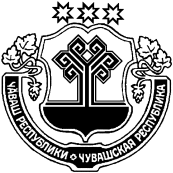 ЧУВАШСКАЯ РЕСПУБЛИКА МАРИИНСКО-ПОСАДСКИЙ РАЙОН  УРХАС-КУШКĂ ПОСЕЛЕНИЙĚН  ХУТЛĂХĚ ЙЫШĂНУ2019.12.20 71а № Урхас-кушка салиАДМИНИСТРАЦИЯПЕРВОЧУРАШЕВСКОГО СЕЛЬСКОГО ПОСЕЛЕНИЯ ПОСТАНОВЛЕНИЕ20.12.2019 № 71асело Первое ЧурашевоПредельная численность (единиц)Фонд оплаты труда (тыс. рублей)123Администрация Первочурашевского сельского поселения Мариинско-Посадского района Чувашской Республики3747,8ИТОГО3747,8№п/пНаименование разделаФонд оплаты труда за счёт бюджетаФонд оплаты труда за счёт доходов от иной приносящей доход деятельности12341Национальная оборона127,4-ВСЕГО127,4-ЧĂВАШ РЕСПУБЛИКИСЕнтЕрвĂрри РАЙОНĚЧУВАШСКАЯ РЕСПУБЛИКА МАРИИНСКО-ПОСАДСКИЙ РАЙОНУРХАС КУШКĂ ПОСЕЛЕНИЙĚНАДМИНИСТРАЦИЙĚЙЫШĂНУ2019.12.30 74 № Урхас Кушка салиАДМИНИСТРАЦИЯПЕРВОЧУРАШЕВСКОГОсельского поселенияПОСТАНОВЛЕНИЕ30.12.2019 № 74село Первое ЧурашевоОб утверждении Порядка предоставления субсидии юридическим лицам (за исключением субсидий государственным (муниципальным) учреждениям), индивидуальным предпринимателям, а также физическим лицам - производителям товаров, работ, услуг из бюджета Первочурашевского сельского поселения Мариинско-Посадского районаОб утверждении Порядка предоставления субсидии юридическим лицам (за исключением субсидий государственным (муниципальным) учреждениям), индивидуальным предпринимателям, а также физическим лицам - производителям товаров, работ, услуг из бюджета Первочурашевского сельского поселения Мариинско-Посадского района№ п/пНаименование документаКоличестволистов1231.Полное наименование получателя субсидии2.Фамилия, имя, отчество (последнее при наличии) индивидуального предпринимателя, должность и фамилия, имя, отчество (последнее при наличии) руководителя юридического лица3.Учредитель (и) юридического лица (наименование и доля участия каждого из них в уставном капитале - для юридических лиц)4.Основной вид деятельности (ОКВЭД)5.Регистрационные данные:5.1.Основной государственный регистрационный номер записи о государственной регистрации юридического лица (ОГРН) или индивидуального предпринимателя (ОГРНИП)5.2.Дата, место регистрации юридического лица, регистрация физического лица в качестве индивидуального предпринимателя6.Юридический адрес7.Фактический адрес8.Банковские реквизиты9.Система налогообложения10.Наличие патентов, лицензий, сертификатов11.Количество созданных (сохраненных) рабочих мест в случае получения муниципальной поддержки12.Дополнительная информация, которую Вы хотели бы сообщить13.Фамилия, имя, отчество (последнее при наличии) контактного лица14.Контактные телефоны, факс, адрес электронной почтыВыручка от реализации товаров (работ, услуг) без учета налога на добавленную стоимость за предшествующий календарный год (иной отчетный период) (тыс. рублей)Среднесписочная численность работников за предшествующий календарный год (иной отчетный период) (человек)Размер среднемесячной заработной платы на одного работника за предшествующий календарный год(тыс. рублей)Состав учредителей и их доля в уставном капитале:- %Количество реализованных профилактических мероприятий в сфере противодействия коррупции за предшествующий календарный год (ед.). (Указывается по собственному желанию субъекта в случае, если такие мероприятия были реализованы в течение календарного года, предшествующего подаче документов)Наименование главногораспорядителя средств местногобюджетаНаименование ПолучателяМесто нахождения:(юридический адрес)Место нахождения:(юридический адрес)Платежные реквизиты:Платежные реквизиты:Наименование главного распорядителя средств местного бюджетаНаименование Получателя_____________/___________________/______________/___________________/(подпись) (фамилия, инициалы)(подпись) (фамилия, инициалы)Наименование показателяСуммаСуммаНаименование показателяотчетный периоднарастающим итогом с начала года134Наименование показателяПрофинансировано за отчетный периодПрофинансировано нарастающим итогом с начала годаНаправлено на возмещение затрат (недополученных доходов) за отчетный периодНаправлено на возмещение затрат (недополученных доходов) нарастающим итогом с начала годаОстаток за отчетный периодОстаток нарастающим итогом с начала года1234567ЧĂВАШ РЕСПУБЛИКИСĔНТĔРВĂРРИ РАЙОНĚЧУВАШСКАЯ РЕСПУБЛИКА МАРИИНСКО-ПОСАДСКИЙ РАЙОН  УРХАС-КУШКĂ ПОСЕЛЕНИЙĚН  ХУТЛĂХĚ ЙЫШĂНУ2019.12.30 75 №Урхас-кушка салиАДМИНИСТРАЦИЯПЕРВОЧУРАШЕВСКОГО СЕЛЬСКОГО ПОСЕЛЕНИЯ ПОСТАНОВЛЕНИЕ30.12.2019 № 75село Первое ЧурашевоN п/пНаименование мероприятияСроки реализацииОтветственный исполнитель12341.Представление в финансовый отдел Администрации Мариинско-Посадского района Чувашской Республики уточненных бюджетных смет на 2019 год и на плановый период 2020 и 2021 годов по которым были внесены изменения.В течении трех рабочих дней после внесении изменений в сводную бюджетную роспись Первочурашевского сельского поселения Мариинско-Посадского района Чувашской Республикиадминистрация Первочурашевского сельского поселения Мариинско-Посадского района Чувашской Республики2.Внесение изменений в сводную бюджетную роспись бюджета Первочурашевского сельского поселения Мариинско-Посадского района Чувашской Республики на 2019 год и на плановый период 2020 и 2021 годов.В течении десяти рабочих дней после принятия настоящего постановленияфинансовый отдел Администрации Мариинско-Посадского района Чувашской Республики3.Подготовка предложений о внесении изменений в постановление Администрации Первочурашевского сельского поселения от 28 декабря 2018г. № 95 «Об утверждении предельной численности и фонде оплаты труда работников администрации Первочурашевского сельского поселения Мариинско-Посадского района Чувашской Республики и фонда оплаты труда казённых учреждений Первочурашевского сельского поселения Мариинско-Посадского района Чувашской Республики»В течении десяти рабочих дней после принятия решения о бюджетефинансовый отдел Администрации Мариинско-Посадского района Чувашской РеспубликиЧАВАШ РЕСПУБЛИКИСЕнтУрвёрри РАÉОНЕЧУВАШСКАЯ РЕСПУБЛИКА МАРИИНСКО-ПОСАДСКИЙ РАЙОН СЕНТЕРПУС ПОСЕЛЕНИЙĚН АДМИНИСТРАЦИЙЕ ЙЫШАНУ 30.12.2019 № 104Сĕнтĕрпуç ялĕАДМИНИСТРАЦИЯ БОЛЬШЕШИГАЕВСКОГО СЕЛЬСКОГОПОСЕЛЕНИЯ ПОСТАНОВЛЕНИЕ 30.12.2019 № 104 деревня Большое ШигаевоN п/пНаименование мероприятияСроки реализацииОтветственный исполнитель12341.Представление в финансовый отдел Администрации Мариинско-Посадского района Чувашской Республики уточненных бюджетных смет на 2019 год и на плановый период 2020 и 2021 годов по которым были внесены изменения.В течении трех рабочих дней после внесении изменений в сводную бюджетную роспись Большешигаевского сельского поселения Мариинско-Посадского района Чувашской Республикиадминистрация Большешигаевского сельского поселения Мариинско-Посадского района Чувашской Республики2.Внесение изменений в сводную бюджетную роспись бюджета Большешигаевского сельского поселения Мариинско-Посадского района Чувашской Республики на 2019 год и на плановый период 2020 и 2021 годов.В течении десяти рабочих дней после принятия настоящего постановленияфинансовый отдел Администрации Мариинско-Посадского района Чувашской Республики3.Подготовка предложений о внесении изменений в постановление Администрации Большешигаевского сельского поселения от 29 декабря 2018г. № 102 «Об утверждении предельной численности и фонде оплаты труда работников администрации Большешигаевского сельского поселения Мариинско-Посадского района Чувашской Республики и фонда оплаты труда казённых учреждений Большешигаевского сельского поселения Мариинско-Посадского района Чувашской Республики»В течении десяти рабочих дней после принятия решения о бюджетефинансовый отдел Администрации Мариинско-Посадского района Чувашской РеспубликиЧАВАШ РЕСПУБЛИКИСЕнтУрвёрри РАÉОНЕЧУВАШСКАЯ РЕСПУБЛИКА МАРИИНСКО-ПОСАДСКИЙ РАЙОН СЕНТЕРПУС ПОСЕЛЕНИЙĚН АДМИНИСТРАЦИЙЕ ЙЫШАНУ 30.12.2019 № 105Сĕнтĕрпуç ялĕАДМИНИСТРАЦИЯ БОЛЬШЕШИГАЕВСКОГО СЕЛЬСКОГОПОСЕЛЕНИЯ ПОСТАНОВЛЕНИЕ 30.12.2019 № 105 деревня Большое ШигаевоПредельная численность (единиц)Фонд оплаты труда (тыс.рублей)123Администрация Большешигаевского сельского поселения Мариинско-Посадского района Чувашской Республики3719,3ВСЕГО3719,3№п/пНаименование разделаФонд оплаты труда за счёт бюджетаФонд оплаты труда за счёт доходов от иной приносящей доход деятельности12341Национальная оборона135,4-2Национальная безопасность и правоохранительная деятельность117,6ВСЕГО253,0-Ответственный исполнитель муниципальной программы-Отдел градостроительства и развития общественной инфраструктуры администрации Мариинско-Посадского районаУчастники муниципальнойпрограммы-структурные подразделения администрации Мариинско-Посадского района Чувашской Республики;Органы местного самоуправления сельских поселений Мариинско-Посадского района Чувашской Республики (по согласованию);МУП ЖКХ Мариинско-Посадского городского поселения (по согласованию);МУП ЖКУ Шоршелского сельского поселения (по согласованию) Ресурсоснабжающие организации (по согласованию).Подпрограммы муниципальной программы-"Модернизация коммунальной инфраструктуры на территории Мариинско-Посадского района Чувашской Республики";"Обеспечение населения Мариинско-Посадского района Чувашской Республики качественной питьевой водой";Цель муниципальной программы-обеспечение населения Мариинско-Посадского района Чувашской Республики питьевой водой, соответствующей требованиям безопасности и безвредности, установленным санитарно-эпидемиологическими правилами, в объеме, достаточном для жизнедеятельности;улучшение состояния здоровья жителей и социально-экологической обстановки на территории Мариинско-Посадского района Чувашской Республики;создание условий для приведения коммунальной инфраструктуры в соответствие со стандартами качества, обеспечивающими комфортные и безопасные условия проживания населения;Задачи муниципальнойпрограммы-повышение эффективности работы коммунальных котельных, снижение потерь при транспортировке тепловой энергии;строительство и модернизация систем водоснабжения, водоотведения и очистки сточных вод в рамках реализации инвестиционных проектов;внедрение новых технологий обработки воды на водоочистных станциях;содействие развитию конкуренции в сфере жилищно-коммунального хозяйства и коммунальной инфраструктурыЦелевые индикаторы и показатели муниципальной программы-достижение к 2036 году следующих целевых индикаторов и показателей:удовлетворенность граждан качеством жилищно-коммунальных услуг - 90 процентов;доля населения Мариинско-Посадского района Чувашской Республики, обеспеченного качественной питьевой водой из систем централизованного водоснабжения, - 90 процентов;Сроки и этапы реализации муниципальной программы-2019 - 2035 годы;Объемы финансирования муниципальной программы с разбивкой по годам реализации-прогнозируемый объем финансирования мероприятий Муниципальной программы в 2019 - 2035 годах составляет 46 770,799 тыс. рублей, в том числе:в 2019 году - 46 494,499 тыс. рублей;в 2020 году - 92,1 тыс. рублей;в 2021 году - 92,1 тыс. рублей;в 2022 году - 92,1 тыс. рублей;в 2023 году - 0 тыс. рублей;в 2024 году - 0 тыс. рублей;в 2025 году - 0 тыс. рублей;в 2026 - 2030 годах - 0 тыс. рублей;в 2031 - 2035 годах - 0 тыс. рублей;из них средства:федерального бюджета - 0,0 тыс. рублей, в том числе:в 2019 году - 0,0 тыс. рублей;в 2020 году - 0,0 тыс. рублей;в 2021 году - 0,0 тыс. рублей;в 2022 году - 0,0 тыс. рублей;в 2023 году - 0,0 тыс. рублей;в 2024 году - 0,0 тыс. рублей;в 2025 году - 0,0 тыс. рублей;в 2026 - 2030 годах - 0,0 тыс. рублей;в 2031 - 2035 годах - 0,0 тыс. рублей;республиканского бюджета – 45 282,086 тыс. рублей, в том числе:в 2019 году – 45 282,086 тыс. рублей;в 2020 году – 0,0 тыс. рублей;в 2021 году - 0,0 тыс. рублей;в 2022 году - 0,0 тыс. рублей;в 2023 году - 0,0 тыс. рублей;в 2024 году - 0,0 тыс. рублей;в 2025 году - 0,0 тыс. рублей;в 2026 - 2030 годах - 0,0 тыс. рублей;в 2031 - 2035 годах - 0,0 тыс. рублей;местного бюджета – 1 488,713 тыс. рублей, в том числе:в 2019 году – 1 212,413 тыс. рублей;в 2020 году – 92,1 тыс. рублей;в 2021 году – 92,1 тыс. рублей;в 2022 году – 92,1 тыс. рублей;в 2023 году - 0,0тыс. рублей;в 2024 году - 0,0тыс. рублей;в 2025 году - 0,0тыс. рублей;в 2026 - 2030 годах – 0,0 тыс. рублей;в 2031 - 2035 годах - 0,0 тыс. рублей;Объемы и источники финансирования муниципальной программы уточняются при формировании районного бюджета Мариинско-Посадского района Чувашской Республики на очередной финансовый год и плановый периодОжидаемые результаты реализации муниципальной программы-реализация муниципальной программы позволит обеспечить:повышение качества и надежности теплоснабжения;строительство новых сетей теплоснабжения, водоснабжения, водоотведения;повышение инвестиционной активности частных инвесторов;повышение качества жизни населения.N ппЦелевой индикатор и показатель (наименование)Единица измеренияЗначения целевых индикаторов и показателейЗначения целевых индикаторов и показателейЗначения целевых индикаторов и показателейЗначения целевых индикаторов и показателейЗначения целевых индикаторов и показателейЗначения целевых индикаторов и показателейЗначения целевых индикаторов и показателейЗначения целевых индикаторов и показателейЗначения целевых индикаторов и показателейЗначения целевых индикаторов и показателейЗначения целевых индикаторов и показателейN ппЦелевой индикатор и показатель (наименование)Единица измерения2017 г.2018 г.2019 г.2020 г.2021 г.2022 г.2023 г.2024 г.2025 г.2030 г.2035 г.1234567891011121314Муниципальной программы Мариинско-Посадского района Чувашской Республики "Модернизация и развитие сферы жилищно-коммунального хозяйства"Муниципальной программы Мариинско-Посадского района Чувашской Республики "Модернизация и развитие сферы жилищно-коммунального хозяйства"Муниципальной программы Мариинско-Посадского района Чувашской Республики "Модернизация и развитие сферы жилищно-коммунального хозяйства"Муниципальной программы Мариинско-Посадского района Чувашской Республики "Модернизация и развитие сферы жилищно-коммунального хозяйства"Муниципальной программы Мариинско-Посадского района Чувашской Республики "Модернизация и развитие сферы жилищно-коммунального хозяйства"Муниципальной программы Мариинско-Посадского района Чувашской Республики "Модернизация и развитие сферы жилищно-коммунального хозяйства"Муниципальной программы Мариинско-Посадского района Чувашской Республики "Модернизация и развитие сферы жилищно-коммунального хозяйства"Муниципальной программы Мариинско-Посадского района Чувашской Республики "Модернизация и развитие сферы жилищно-коммунального хозяйства"Муниципальной программы Мариинско-Посадского района Чувашской Республики "Модернизация и развитие сферы жилищно-коммунального хозяйства"Муниципальной программы Мариинско-Посадского района Чувашской Республики "Модернизация и развитие сферы жилищно-коммунального хозяйства"Муниципальной программы Мариинско-Посадского района Чувашской Республики "Модернизация и развитие сферы жилищно-коммунального хозяйства"Муниципальной программы Мариинско-Посадского района Чувашской Республики "Модернизация и развитие сферы жилищно-коммунального хозяйства"Муниципальной программы Мариинско-Посадского района Чувашской Республики "Модернизация и развитие сферы жилищно-коммунального хозяйства"Муниципальной программы Мариинско-Посадского района Чувашской Республики "Модернизация и развитие сферы жилищно-коммунального хозяйства"1.Удовлетворенность граждан качеством жилищно-коммунальных услугпроцентов77798285858787879090902.Доля населения Мариинско-Посадского района Чувашской Республики, обеспеченного качественной питьевой водой из систем централизованного водоснабженияпроцентов7777777879808286878890Подпрограмма "Модернизация коммунальной инфраструктуры на территории Мариинско-Посадского района Чувашской Республики"Подпрограмма "Модернизация коммунальной инфраструктуры на территории Мариинско-Посадского района Чувашской Республики"Подпрограмма "Модернизация коммунальной инфраструктуры на территории Мариинско-Посадского района Чувашской Республики"Подпрограмма "Модернизация коммунальной инфраструктуры на территории Мариинско-Посадского района Чувашской Республики"Подпрограмма "Модернизация коммунальной инфраструктуры на территории Мариинско-Посадского района Чувашской Республики"Подпрограмма "Модернизация коммунальной инфраструктуры на территории Мариинско-Посадского района Чувашской Республики"Подпрограмма "Модернизация коммунальной инфраструктуры на территории Мариинско-Посадского района Чувашской Республики"Подпрограмма "Модернизация коммунальной инфраструктуры на территории Мариинско-Посадского района Чувашской Республики"Подпрограмма "Модернизация коммунальной инфраструктуры на территории Мариинско-Посадского района Чувашской Республики"Подпрограмма "Модернизация коммунальной инфраструктуры на территории Мариинско-Посадского района Чувашской Республики"Подпрограмма "Модернизация коммунальной инфраструктуры на территории Мариинско-Посадского района Чувашской Республики"Подпрограмма "Модернизация коммунальной инфраструктуры на территории Мариинско-Посадского района Чувашской Республики"Подпрограмма "Модернизация коммунальной инфраструктуры на территории Мариинско-Посадского района Чувашской Республики"Подпрограмма "Модернизация коммунальной инфраструктуры на территории Мариинско-Посадского района Чувашской Республики"1.Количество прекращений подачи тепловой энергии, теплоносителя в результате технологических нарушений на источниках тепловой энергии на 1 Гкал/час установленной мощностиед./Гкал000000000002.Количество прекращений подачи тепловой энергии, теплоносителя в результате технологических нарушений на тепловых сетях на 1 кмед./км000000000003.Замена ветхих тепловых сетейкм0,00,00,03,03,03,03,03,03,00,00,04.Количество многоквартирных домов, в которых проведен капитальный ремонтединиц679300000005.Строительство объектов инженерной инфраструктуры на земельных участках, предоставленных многодетным семьям Мариинско-Посадского района Чувашской Республики.единиц011000000006.Обеспечение мероприятий по капитальному ремонту многоквартирных домов, Мариинско-Посадского района Чувашской Республики%100100100100100100100100100100100Подпрограмма "Обеспечение населения Мариинско-Посадского района Чувашской Республики качественной питьевой водой"Подпрограмма "Обеспечение населения Мариинско-Посадского района Чувашской Республики качественной питьевой водой"Подпрограмма "Обеспечение населения Мариинско-Посадского района Чувашской Республики качественной питьевой водой"Подпрограмма "Обеспечение населения Мариинско-Посадского района Чувашской Республики качественной питьевой водой"Подпрограмма "Обеспечение населения Мариинско-Посадского района Чувашской Республики качественной питьевой водой"Подпрограмма "Обеспечение населения Мариинско-Посадского района Чувашской Республики качественной питьевой водой"Подпрограмма "Обеспечение населения Мариинско-Посадского района Чувашской Республики качественной питьевой водой"Подпрограмма "Обеспечение населения Мариинско-Посадского района Чувашской Республики качественной питьевой водой"Подпрограмма "Обеспечение населения Мариинско-Посадского района Чувашской Республики качественной питьевой водой"Подпрограмма "Обеспечение населения Мариинско-Посадского района Чувашской Республики качественной питьевой водой"Подпрограмма "Обеспечение населения Мариинско-Посадского района Чувашской Республики качественной питьевой водой"Подпрограмма "Обеспечение населения Мариинско-Посадского района Чувашской Республики качественной питьевой водой"Подпрограмма "Обеспечение населения Мариинско-Посадского района Чувашской Республики качественной питьевой водой"Подпрограмма "Обеспечение населения Мариинско-Посадского района Чувашской Республики качественной питьевой водой"1.Доля уличной водопроводной сети, нуждающейся в замене, в общем протяжении водопроводной сетипроцентов000000000002.Доля уличной канализационной сети, нуждающейся в замене, в общем протяжении канализационной сетипроцентов000000000003.Количество крупных объектов, построенных и реконструированных на территории Мариинско-Посадского района Чувашской Республикиединиц000000000004.Доля населения Мариинско-Посадского района Чувашской Республики, обеспеченного централизованными услугами водоотведенияпроцентов000000000005.Доля объема сточных вод, пропущенных через очистные сооружения, в общем объеме сточных водпроцентов100100100100100100100100100100100СтатусНаименование государственной программы Чувашской Республики, подпрограммы государственной программы Чувашской Республики (основного мероприятия)Код бюджетной классификацииКод бюджетной классификацииИсточники финансированияРасходы по годам, тыс. рублейРасходы по годам, тыс. рублейРасходы по годам, тыс. рублейРасходы по годам, тыс. рублейРасходы по годам, тыс. рублейРасходы по годам, тыс. рублейРасходы по годам, тыс. рублейРасходы по годам, тыс. рублейРасходы по годам, тыс. рублейСтатусНаименование государственной программы Чувашской Республики, подпрограммы государственной программы Чувашской Республики (основного мероприятия)главный распорядитель бюджетных средствцелевая статья расходовИсточники финансирования20192020202120222023202420252026-20302031-20351234567891011121314Муниципальная программа"Модернизация и развитие сферы жилищно-коммунального комплекса"903А100 000000 всего46 494,49992,192,192,100000Муниципальная программа"Модернизация и развитие сферы жилищно-коммунального комплекса"xxфедеральный бюджет0,00,00,00,00,00,00,00,00,0Муниципальная программа"Модернизация и развитие сферы жилищно-коммунального комплекса"903А100000000республиканский бюджет Чувашской Республики45282,0860,00,00,00,00,00,00,00,0Муниципальная программа"Модернизация и развитие сферы жилищно-коммунального комплекса"903А100000000местные бюджеты1 212,41392,192,192,1 Подпрограмма"Модернизация коммунальной инфраструктуры на территории Мариинско-Посадского района Чувашской Республики"903А110000000всего22 466,8630,00,00,00,00,00,00,00,0Подпрограмма"Модернизация коммунальной инфраструктуры на территории Мариинско-Посадского района Чувашской Республики"xxфедеральный бюджет0,00,00,00,00,00,00,00,00,0Подпрограмма"Модернизация коммунальной инфраструктуры на территории Мариинско-Посадского района Чувашской Республики"903А110000000республиканский бюджет Чувашской Республики21254,4500,00,00,00,00,00,00,00,0Подпрограмма"Модернизация коммунальной инфраструктуры на территории Мариинско-Посадского района Чувашской Республики"903А110000000местные бюджеты1 212,41392,192,192,10,00,00,00,00,0Подпрограмма"Обеспечение населения Мариинско-Посадского района Чувашской Республики качественной питьевой водой"903А120000000всего24027,636 Подпрограмма"Обеспечение населения Мариинско-Посадского района Чувашской Республики качественной питьевой водой"xxфедеральный бюджет0,00,00,00,00,00,00,00,00,0Подпрограмма"Обеспечение населения Мариинско-Посадского района Чувашской Республики качественной питьевой водой"903А120000000республиканский бюджет Чувашской Республики24027,6360,00,00,00,00,00,00,00,0Подпрограмма"Обеспечение населения Мариинско-Посадского района Чувашской Республики качественной питьевой водой"903А120000000местные бюджеты0,00,00,00,00,00,00,00,00,0Ответственный исполнитель подпрограммы-Отдел градостроительства и развития общественной инфраструктуры администрации Мариинско-Посадского района;Цель подпрограммы-приведение коммунальной инфраструктуры в соответствие со стандартами качества, обеспечивающими комфортные и безопасные условия проживания населения;Задачи подпрограммы-модернизация коммунальной инфраструктуры для сокращения будущих расходов на текущий ремонт и экономии энергоресурсов;привлечение частных инвестиций в модернизацию коммунальной инфраструктуры;Целевые индикаторы и показатели подпрограммы-к 2036 году будут достигнуты следующие целевые индикаторы и показатели:количество прекращений подачи тепловой энергии, теплоносителя в результате технологических нарушений на источниках тепловой энергии на 1 Гкал/час установленной мощности - 0 ед./Гкал; количество прекращений подачи тепловой энергии, теплоносителя в результате технологических нарушений на тепловых сетях на 1 км сетей - 0 ед./км;количество многоквартирных домов, в которых проведен капитальный ремонт, - 6 домов (ежегодно)Сроки и этапы реализации подпрограммы-2019 - 2035 годы:Объемы финансирования подпрограммы с разбивкой по годам реализации подпрограммы-прогнозируемые объемы финансирования подпрограммы в 2019 - 2035 годах составляют 22 743,163 тыс. рублей, в том числе:в 2019 году –22 466,863 тыс. рублей;в 2020 году – 92,1 тыс. рублей;в 2021 году – 92,1 тыс. рублей;в 2022 году – 92,1 тыс. рублей;в 2023 году - 0,0 тыс. рублей;в 2024 году - 0,0 тыс. рублей;в 2025 году - 0,0 тыс. рублей;в 2026 - 2030 годах - 0,0 тыс. рублей;в 2031 - 2035 годах - 0,0 тыс. рублей;из них средства:федерального бюджета - 0,0 тыс. рублей, в том числе:в 2019 году - 0,0 тыс. рублей;в 2020 году - 0,0 тыс. рублей;в 2021 году - 0,0 тыс. рублей;в 2022 году - 0,0 тыс. рублей;в 2023 году - 0,0 тыс. рублей;в 2024 году - 0,0 тыс. рублей;в 2025 году - 0,0 тыс. рублей;в 2026 - 2030 годах - 0,0 тыс. рублей;в 2031 - 2035 годах - 0,0 тыс. рублей;республиканского бюджета –21 254,450 тыс. рублей, в том числе:в 2019 году – 21 254,450 тыс. рублей;в 2020 году – 0,0 тыс. рублей;в 2021 году - 0,0 тыс. рублей;в 2022 году - 0,0 тыс. рублей;в 2023 году - 0,0 тыс. рублей;в 2024 году - 0,0 тыс. рублей;в 2025 году - 0,0 тыс. рублей;в 2026 - 2030 годах - 0,0 тыс. рублей;в 2031 - 2035 годах - 0,0 тыс. рублей;местного бюджета – 1 488,713 тыс. рублей, в том числе:в 2019 году – 1 212,413 тыс. рублей;в 2020 году - 92,1 тыс. рублей;в 2021 году – 92,1 тыс. рублей;в 2022 году – 92,1 тыс. рублей;в 2023 году - 0,0 тыс. рублей;в 2024 году - 0,0 тыс. рублей;в 2025 году - 0,0 тыс. рублей;в 2026 - 2030 годах - 0,0 тыс. рублей;в 2031 - 2035 годах - 0,0 тыс. рублей;Объемы и источники финансирования муниципальной программы уточняются при формировании районного бюджета Мариинско-Посадского района Чувашской Республики на очередной финансовый год и плановый периодОжидаемые результаты реализации подпрограммы-реализация подпрограммы должна обеспечить:повышение качества и надежности оказания коммунальных услуг в сфере теплоснабжения;привлечение инвестиций в коммунальную инфраструктуру;улучшение потребительских и эксплуатационных характеристик жилищного фонда.СтатусНаименование подпрограммы муниципальной программы Чувашской Республики, основного мероприятия, мероприятияЗадача подпрограммы муниципальной программы Чувашской РеспубликиОтветственный исполнитель, соисполнители, участникиКод бюджетной классификацииКод бюджетной классификацииКод бюджетной классификацииКод бюджетной классификацииИсточники финансированияРасходы по годам, тыс. рублейРасходы по годам, тыс. рублейРасходы по годам, тыс. рублейРасходы по годам, тыс. рублейРасходы по годам, тыс. рублейРасходы по годам, тыс. рублейРасходы по годам, тыс. рублейРасходы по годам, тыс. рублейРасходы по годам, тыс. рублейСтатусНаименование подпрограммы муниципальной программы Чувашской Республики, основного мероприятия, мероприятияЗадача подпрограммы муниципальной программы Чувашской РеспубликиОтветственный исполнитель, соисполнители, участникиглавный распорядитель бюджетных средствраздел, подразделцелевая статья расходовгруппа (подгруппа) вида расходовИсточники финансирования20192020202120222023202420252026-20302031-2035123456789101112131415161718Подпрограмма"Модернизация коммунальной инфраструктуры на территории Мариинско-Посадского района Чувашской Республики"ответственный исполнитель - администрация Мариинско-Посадского района Чувашской Республики90305010502А110119760А110372770 А110372950А11011794Б240414всего22466,86392,192,192,10,00,00,00,00,0Подпрограмма"Модернизация коммунальной инфраструктуры на территории Мариинско-Посадского района Чувашской Республики"ответственный исполнитель - администрация Мариинско-Посадского района Чувашской Республикиххххфедеральный бюджет0,00,00,00,00,00,00,00,00,0Подпрограмма"Модернизация коммунальной инфраструктуры на территории Мариинско-Посадского района Чувашской Республики"ответственный исполнитель - администрация Мариинско-Посадского района Чувашской Республики9030502А110119760А11011794Б240414республиканский бюджет Чувашской Республики21254,4500,00,00,00,00,00,00,00,0Подпрограмма"Модернизация коммунальной инфраструктуры на территории Мариинско-Посадского района Чувашской Республики"ответственный исполнитель - администрация Мариинско-Посадского района Чувашской Республики9030501А110372770 А110372950А11011794Б240414местные бюджеты1212,41392,192,192,10,00,00,00,00,0Цель "Приведение коммунальной инфраструктуры в соответствие со стандартами качества, обеспечивающими комфортные и безопасные условия проживания населения"Цель "Приведение коммунальной инфраструктуры в соответствие со стандартами качества, обеспечивающими комфортные и безопасные условия проживания населения"Цель "Приведение коммунальной инфраструктуры в соответствие со стандартами качества, обеспечивающими комфортные и безопасные условия проживания населения"Цель "Приведение коммунальной инфраструктуры в соответствие со стандартами качества, обеспечивающими комфортные и безопасные условия проживания населения"Цель "Приведение коммунальной инфраструктуры в соответствие со стандартами качества, обеспечивающими комфортные и безопасные условия проживания населения"Цель "Приведение коммунальной инфраструктуры в соответствие со стандартами качества, обеспечивающими комфортные и безопасные условия проживания населения"Цель "Приведение коммунальной инфраструктуры в соответствие со стандартами качества, обеспечивающими комфортные и безопасные условия проживания населения"Цель "Приведение коммунальной инфраструктуры в соответствие со стандартами качества, обеспечивающими комфортные и безопасные условия проживания населения"Цель "Приведение коммунальной инфраструктуры в соответствие со стандартами качества, обеспечивающими комфортные и безопасные условия проживания населения"Цель "Приведение коммунальной инфраструктуры в соответствие со стандартами качества, обеспечивающими комфортные и безопасные условия проживания населения"Цель "Приведение коммунальной инфраструктуры в соответствие со стандартами качества, обеспечивающими комфортные и безопасные условия проживания населения"Цель "Приведение коммунальной инфраструктуры в соответствие со стандартами качества, обеспечивающими комфортные и безопасные условия проживания населения"Цель "Приведение коммунальной инфраструктуры в соответствие со стандартами качества, обеспечивающими комфортные и безопасные условия проживания населения"Цель "Приведение коммунальной инфраструктуры в соответствие со стандартами качества, обеспечивающими комфортные и безопасные условия проживания населения"Цель "Приведение коммунальной инфраструктуры в соответствие со стандартами качества, обеспечивающими комфортные и безопасные условия проживания населения"Цель "Приведение коммунальной инфраструктуры в соответствие со стандартами качества, обеспечивающими комфортные и безопасные условия проживания населения"Цель "Приведение коммунальной инфраструктуры в соответствие со стандартами качества, обеспечивающими комфортные и безопасные условия проживания населения"Цель "Приведение коммунальной инфраструктуры в соответствие со стандартами качества, обеспечивающими комфортные и безопасные условия проживания населения"Основное мероприятие 1 Обеспечение качества жилищно-коммунальных услуг.модернизация коммунальной инфраструктурыответственный исполнитель - администрация Мариинско-Посадского района Чувашской Республики9030502А110119760А11011794Б240414всего22255,7660,00,00,00,00,00,00,00,0Мероприятие 1.1Строительство блочно-модульных котельных в микрорайонах "Коновалово" и "Советская" г. Мариинский Посад, в том числе проектно-изыскательские работы.Мероприятие 1.1Строительство блочно-модульных котельных в микрорайонах "Коновалово" и "Советская" г. Мариинский Посад, в том числе проектно-изыскательские работы.ххххфедеральный бюджет0,00,00,00,00,00,00,00,00,0Мероприятие 1.1Строительство блочно-модульных котельных в микрорайонах "Коновалово" и "Советская" г. Мариинский Посад, в том числе проектно-изыскательские работы.9030502А110119760А11011794Б240414республиканский бюджет Чувашской Республики21254,4500,00,00,00,00,00,00,00,0Мероприятие 1.1Строительство блочно-модульных котельных в микрорайонах "Коновалово" и "Советская" г. Мариинский Посад, в том числе проектно-изыскательские работы.ххххместные бюджеты1001,3160,00,00,00,00,00,00,00,0Целевые индикаторы и показатели подпрограммы, увязанные с основным мероприятием 1Количество прекращений подачи тепловой энергии, теплоносителя в результате технологических нарушений на источниках тепловой энергии на 1 Гкал/час установленной мощности, ед./ГкалКоличество прекращений подачи тепловой энергии, теплоносителя в результате технологических нарушений на источниках тепловой энергии на 1 Гкал/час установленной мощности, ед./ГкалКоличество прекращений подачи тепловой энергии, теплоносителя в результате технологических нарушений на источниках тепловой энергии на 1 Гкал/час установленной мощности, ед./ГкалКоличество прекращений подачи тепловой энергии, теплоносителя в результате технологических нарушений на источниках тепловой энергии на 1 Гкал/час установленной мощности, ед./ГкалКоличество прекращений подачи тепловой энергии, теплоносителя в результате технологических нарушений на источниках тепловой энергии на 1 Гкал/час установленной мощности, ед./ГкалКоличество прекращений подачи тепловой энергии, теплоносителя в результате технологических нарушений на источниках тепловой энергии на 1 Гкал/час установленной мощности, ед./ГкалКоличество прекращений подачи тепловой энергии, теплоносителя в результате технологических нарушений на источниках тепловой энергии на 1 Гкал/час установленной мощности, ед./Гкалх000000000Целевые индикаторы и показатели подпрограммы, увязанные с основным мероприятием 1Количество прекращений подачи тепловой энергии, теплоносителя в результате технологических нарушений на тепловых сетях на 1 км, ед./кмКоличество прекращений подачи тепловой энергии, теплоносителя в результате технологических нарушений на тепловых сетях на 1 км, ед./кмКоличество прекращений подачи тепловой энергии, теплоносителя в результате технологических нарушений на тепловых сетях на 1 км, ед./кмКоличество прекращений подачи тепловой энергии, теплоносителя в результате технологических нарушений на тепловых сетях на 1 км, ед./кмКоличество прекращений подачи тепловой энергии, теплоносителя в результате технологических нарушений на тепловых сетях на 1 км, ед./кмКоличество прекращений подачи тепловой энергии, теплоносителя в результате технологических нарушений на тепловых сетях на 1 км, ед./кмКоличество прекращений подачи тепловой энергии, теплоносителя в результате технологических нарушений на тепловых сетях на 1 км, ед./кмх000000000Целевые индикаторы и показатели подпрограммы, увязанные с основным мероприятием 1Замена ветхих тепловых сетей, кмЗамена ветхих тепловых сетей, кмЗамена ветхих тепловых сетей, кмЗамена ветхих тепловых сетей, кмЗамена ветхих тепловых сетей, кмЗамена ветхих тепловых сетей, кмЗамена ветхих тепловых сетей, кмх033333333Мероприятие 1.2Реализация отдельных полномочий в области обращения с твердыми коммунальными отходамиответственный исполнитель - администрация Мариинско-Посадского района Чувашской Республики9030502А110119760240всего2229,490,00,00,00,00,00,00,00,0Мероприятие 1.2Реализация отдельных полномочий в области обращения с твердыми коммунальными отходамиответственный исполнитель - администрация Мариинско-Посадского района Чувашской Республикиххххфедеральный бюджет0,00,00,00,00,00,00,00,00,0Мероприятие 1.2Реализация отдельных полномочий в области обращения с твердыми коммунальными отходамиответственный исполнитель - администрация Мариинско-Посадского района Чувашской Республики9030502А110119760240республиканский бюджет Чувашской Республики2229,4490,00,00,00,00,00,00,00,0Мероприятие 1.2Реализация отдельных полномочий в области обращения с твердыми коммунальными отходамиответственный исполнитель - администрация Мариинско-Посадского района Чувашской Республикиххххместные бюджеты0,00,00,00,00,00,00,00,00,0Цель "Приведение коммунальной инфраструктуры в соответствие со стандартами качества, обеспечивающими комфортные и безопасные условия проживания населения"Цель "Приведение коммунальной инфраструктуры в соответствие со стандартами качества, обеспечивающими комфортные и безопасные условия проживания населения"Цель "Приведение коммунальной инфраструктуры в соответствие со стандартами качества, обеспечивающими комфортные и безопасные условия проживания населения"Цель "Приведение коммунальной инфраструктуры в соответствие со стандартами качества, обеспечивающими комфортные и безопасные условия проживания населения"Цель "Приведение коммунальной инфраструктуры в соответствие со стандартами качества, обеспечивающими комфортные и безопасные условия проживания населения"Цель "Приведение коммунальной инфраструктуры в соответствие со стандартами качества, обеспечивающими комфортные и безопасные условия проживания населения"Цель "Приведение коммунальной инфраструктуры в соответствие со стандартами качества, обеспечивающими комфортные и безопасные условия проживания населения"Цель "Приведение коммунальной инфраструктуры в соответствие со стандартами качества, обеспечивающими комфортные и безопасные условия проживания населения"Цель "Приведение коммунальной инфраструктуры в соответствие со стандартами качества, обеспечивающими комфортные и безопасные условия проживания населения"Цель "Приведение коммунальной инфраструктуры в соответствие со стандартами качества, обеспечивающими комфортные и безопасные условия проживания населения"Цель "Приведение коммунальной инфраструктуры в соответствие со стандартами качества, обеспечивающими комфортные и безопасные условия проживания населения"Цель "Приведение коммунальной инфраструктуры в соответствие со стандартами качества, обеспечивающими комфортные и безопасные условия проживания населения"Цель "Приведение коммунальной инфраструктуры в соответствие со стандартами качества, обеспечивающими комфортные и безопасные условия проживания населения"Цель "Приведение коммунальной инфраструктуры в соответствие со стандартами качества, обеспечивающими комфортные и безопасные условия проживания населения"Цель "Приведение коммунальной инфраструктуры в соответствие со стандартами качества, обеспечивающими комфортные и безопасные условия проживания населения"Цель "Приведение коммунальной инфраструктуры в соответствие со стандартами качества, обеспечивающими комфортные и безопасные условия проживания населения"Цель "Приведение коммунальной инфраструктуры в соответствие со стандартами качества, обеспечивающими комфортные и безопасные условия проживания населения"Цель "Приведение коммунальной инфраструктуры в соответствие со стандартами качества, обеспечивающими комфортные и безопасные условия проживания населения"Основное мероприятие 2Улучшение потребительских и эксплуатационных характеристик жилищного фонда, обеспечивающих гражданам безопасные и комфортные условия проживаниямодернизация коммунальной инфраструктурыответственный исполнитель - администрация Мариинско-Посадского района Чувашской Республики9030501А110372770 А110372950240всего211,09792,192,192,10,00,00,00,00,0Основное мероприятие 2Улучшение потребительских и эксплуатационных характеристик жилищного фонда, обеспечивающих гражданам безопасные и комфортные условия проживаниямодернизация коммунальной инфраструктурыответственный исполнитель - администрация Мариинско-Посадского района Чувашской Республикиххххфедеральный бюджет0,00,00,00,00,00,00,00,00,0Основное мероприятие 2Улучшение потребительских и эксплуатационных характеристик жилищного фонда, обеспечивающих гражданам безопасные и комфортные условия проживаниямодернизация коммунальной инфраструктурыответственный исполнитель - администрация Мариинско-Посадского района Чувашской Республикиххххреспубликанский бюджет Чувашской Республики0,00,00,00,00,00,00,00,00,0Основное мероприятие 2Улучшение потребительских и эксплуатационных характеристик жилищного фонда, обеспечивающих гражданам безопасные и комфортные условия проживаниямодернизация коммунальной инфраструктурыответственный исполнитель - администрация Мариинско-Посадского района Чувашской Республики9030501А110372770 А110372950240местные бюджеты211,09792,192,192,10,00,00,00,00,0Мероприятие 2.1.Осуществление функций по использованию муниципального жилищного фонда, содержание муниципального жилищного фонда, в том числе муниципальных нежилых помещений, не обремененных договорными обязательствамиответственный исполнитель - администрация Мариинско-Посадского района Чувашской Республики9030501А110372950240всего107,6680,00,00,00,00,00,00,00,0Мероприятие 2.1.Осуществление функций по использованию муниципального жилищного фонда, содержание муниципального жилищного фонда, в том числе муниципальных нежилых помещений, не обремененных договорными обязательствамиответственный исполнитель - администрация Мариинско-Посадского района Чувашской Республикиххххфедеральный бюджет0,00,00,00,00,00,00,00,00,0Мероприятие 2.1.Осуществление функций по использованию муниципального жилищного фонда, содержание муниципального жилищного фонда, в том числе муниципальных нежилых помещений, не обремененных договорными обязательствамиответственный исполнитель - администрация Мариинско-Посадского района Чувашской Республикиххххреспубликанский бюджет Чувашской Республики0,00,00,00,00,00,00,00,00,0Мероприятие 2.1.Осуществление функций по использованию муниципального жилищного фонда, содержание муниципального жилищного фонда, в том числе муниципальных нежилых помещений, не обремененных договорными обязательствамиответственный исполнитель - администрация Мариинско-Посадского района Чувашской Республики9030501А110372950240местные бюджеты107,6680,00,00,00,00,00,00,00,0Мероприятие 2.2.Обеспечение мероприятий по капитальному ремонту многоквартирных домов, находящихся в муниципальной собственностиответственный исполнитель - администрация Мариинско-Посадского района Чувашской Республики9030501А110372770240всего103,42992,192,192,10,00,00,00,00,0Мероприятие 2.2.Обеспечение мероприятий по капитальному ремонту многоквартирных домов, находящихся в муниципальной собственностиответственный исполнитель - администрация Мариинско-Посадского района Чувашской Республикиххххфедеральный бюджет0,00,00,00,00,00,00,00,00,0Мероприятие 2.2.Обеспечение мероприятий по капитальному ремонту многоквартирных домов, находящихся в муниципальной собственностиответственный исполнитель - администрация Мариинско-Посадского района Чувашской Республикиххххреспубликанский бюджет Чувашской Республики0,00,00,00,00,00,00,00,00,0Мероприятие 2.2.Обеспечение мероприятий по капитальному ремонту многоквартирных домов, находящихся в муниципальной собственностиответственный исполнитель - администрация Мариинско-Посадского района Чувашской Республики9030501А110372770240местные бюджеты103,4290,00,00,00,00,00,00,00,0Ответственный исполнитель подпрограммы-Отдел градостроительства и развития общественной инфраструктуры администрации Мариинско-Посадского района Чувашской РеспубликиЦели подпрограммы-повышение качества питьевой воды для населения Мариинско-Посадского района Чувашской Республики;улучшение социально-экологической обстановки на территории Мариинско-Посадского района Чувашской Республики;восстановление источников питьевого водоснабженияЗадачи подпрограммы-повышение качества питьевой воды посредством модернизации систем водоснабжения с использованием перспективных технологий;повышение эффективности и надежности функционирования систем водообеспечения за счет реализации водоохранных, технических и санитарных мероприятий;предотвращение загрязнения источников питьевого водоснабженияЦелевые индикаторы и показатели подпрограммы-к 2036 году будут достигнуты следующие целевые индикаторы и показатели:доля уличной водопроводной сети, нуждающейся в замене, в общем протяжении водопроводной сети - 20 процентов;доля уличной канализационной сети, нуждающейся в замене, в общем протяжении канализационной сети - 22 процента;доля населения Мариинско-Посадского района Чувашской Республики, обеспеченного качественной питьевой водой из систем централизованного водоснабжения, - 87 процентов;доля населения Мариинско-Посадского района Чувашской Республики, обеспеченного централизованными услугами водоотведения, - 20 процентов;доля объема сточных вод, пропущенных через очистные сооружения, в общем объеме сточных вод - 100 процентовЭтапы и сроки реализации подпрограммы-2019 - 2035 годы:Объемы финансирования подпрограммы с разбивкой по годам реализации-прогнозируемые объемы финансирования мероприятий подпрограммы в 2019 - 2035 годах составляют 24 027,636 тыс. рублей, в том числе:в 2019 году – 24 027,636 тыс. рублей;в 2020 году – 0,0 тыс. рублей;в 2021 году – 0,0 тыс. рублей;в 2022 году – 0,0 тыс. рублей;в 2023 году – 0,0 тыс. рублей;в 2024 году – 0,0 тыс. рублей;в 2025 году – 0,0 тыс. рублей;в 2026 - 2030 годах - тыс. рублей;в 2031 - 2035 годах - тыс. рублей;из них средства:федерального бюджета - 0,0 тыс. рублей, в том числе:в 2019 году - 0,0 тыс. рублей;в 2020 году - 0,0 тыс. рублей;в 2021 году - 0,0 тыс. рублей;в 2022 году - 0,0 тыс. рублей;в 2023 году - 0,0 тыс. рублей;в 2024 году - 0,0 тыс. рублей;в 2025 году - 0,0 тыс. рублей;в 2026 - 2030 годах - 0,0 тыс. рублей;в 2031 - 2035 годах - 0,0 тыс. рублей;республиканского бюджета Чувашской Республики – 27 013,8 тыс. рублей, в том числе:в 2019 году – 24 027,636 тыс. рублей;в 2020 году - 0,0 тыс. рублей;в 2021 году - 0,0 тыс. рублей;в 2022 году - 0,0 тыс. рублей;в 2023 году - 0,0 тыс. рублей;в 2024 году - 0,0 тыс. рублей;в 2025 году - 0,0 тыс. рублей;в 2026 - 2030 годах - 0,0 тыс. рублей;в 2031 - 2035 годах - 0,0 тыс. рублей;местного бюджета - 0,0 тыс. рублей, в том числе:в 2019 году -0,0 тыс. рублей;в 2020 году - 0,0 тыс. рублей;в 2021 году - 0,0 тыс. рублей;в 2022 году - 0,0 тыс. рублей;в 2023 году - 0,0 тыс. рублей;в 2024 году - 0,0 тыс. рублей;в 2025 году - 0,0 0 тыс. рублей;в 2026 - 2030 годах - 0,0 тыс. рублей;в 2031 - 2035 годах - 0,0 тыс. рублей;Объемы финансирования мероприятий подпрограммы подлежат ежегодному уточнению исходя из возможностей бюджетов всех уровнейОжидаемые результаты реализации подпрограммы-реализация подпрограммы должна обеспечить:увеличение доли населения, обеспеченного питьевой водой, отвечающей обязательным требованиям безопасности;повышение доступности для населения услуг централизованных систем водоснабжения, водоотведения и очистки сточных вод;сокращение потерь воды в сетях централизованного водоснабжения с одновременным уменьшением числа аварий в системах водоснабжения, водоотведения и очистки сточных вод;увеличение доли сточных вод, соответствующих нормативам.СтатусНаименование подпрограммы муниципальной программы Чувашской Республики, основного мероприятия, мероприятияЗадача подпрограммы муниципальной программы Чувашской РеспубликиОтветственный исполнитель, соисполнители, участникиКод бюджетной классификацииКод бюджетной классификацииКод бюджетной классификацииКод бюджетной классификацииИсточники финансированияРасходы по годам, тыс. рублейРасходы по годам, тыс. рублейРасходы по годам, тыс. рублейРасходы по годам, тыс. рублейРасходы по годам, тыс. рублейРасходы по годам, тыс. рублейРасходы по годам, тыс. рублейРасходы по годам, тыс. рублейРасходы по годам, тыс. рублейСтатусНаименование подпрограммы муниципальной программы Чувашской Республики, основного мероприятия, мероприятияЗадача подпрограммы муниципальной программы Чувашской РеспубликиОтветственный исполнитель, соисполнители, участникиглавный распорядитель бюджетных средствраздел, подразделцелевая статья расходовгруппа (подгруппа) вида расходовИсточники финансирования20192020202120222023202420252026-20302031-2035123456789101112131415161718Подпрограмма"Обеспечение населения Мариинско-Посадского района Чувашской Республики качественной питьевой водой"ответственный исполнитель - администрация Мариинско-Посадского района - органы местного самоуправления сельские поселения Мариинско-Посадского района*9030502А120398940520всего24027,6360,00,00,00,00,00,00,00,0Подпрограмма"Обеспечение населения Мариинско-Посадского района Чувашской Республики качественной питьевой водой"ответственный исполнитель - администрация Мариинско-Посадского района - органы местного самоуправления сельские поселения Мариинско-Посадского района*ххххфедеральный бюджет0,00,00,00,00,00,00,00,00,0Подпрограмма"Обеспечение населения Мариинско-Посадского района Чувашской Республики качественной питьевой водой"ответственный исполнитель - администрация Мариинско-Посадского района - органы местного самоуправления сельские поселения Мариинско-Посадского района*9030502А120398940520республиканский бюджет Чувашской Республики24027,6360,00,00,00,00,00,00,00,0Подпрограмма"Обеспечение населения Мариинско-Посадского района Чувашской Республики качественной питьевой водой"ответственный исполнитель - администрация Мариинско-Посадского района - органы местного самоуправления сельские поселения Мариинско-Посадского района*ххххместные бюджеты0,00,00,00,00,00,00,00,00,0Цель "Улучшение социально-экологической обстановки на территории Мариинско-Посадского района Чувашской Республики"Цель "Улучшение социально-экологической обстановки на территории Мариинско-Посадского района Чувашской Республики"Цель "Улучшение социально-экологической обстановки на территории Мариинско-Посадского района Чувашской Республики"Цель "Улучшение социально-экологической обстановки на территории Мариинско-Посадского района Чувашской Республики"Цель "Улучшение социально-экологической обстановки на территории Мариинско-Посадского района Чувашской Республики"Цель "Улучшение социально-экологической обстановки на территории Мариинско-Посадского района Чувашской Республики"Цель "Улучшение социально-экологической обстановки на территории Мариинско-Посадского района Чувашской Республики"Цель "Улучшение социально-экологической обстановки на территории Мариинско-Посадского района Чувашской Республики"Цель "Улучшение социально-экологической обстановки на территории Мариинско-Посадского района Чувашской Республики"Цель "Улучшение социально-экологической обстановки на территории Мариинско-Посадского района Чувашской Республики"Цель "Улучшение социально-экологической обстановки на территории Мариинско-Посадского района Чувашской Республики"Цель "Улучшение социально-экологической обстановки на территории Мариинско-Посадского района Чувашской Республики"Цель "Улучшение социально-экологической обстановки на территории Мариинско-Посадского района Чувашской Республики"Цель "Улучшение социально-экологической обстановки на территории Мариинско-Посадского района Чувашской Республики"Цель "Улучшение социально-экологической обстановки на территории Мариинско-Посадского района Чувашской Республики"Цель "Улучшение социально-экологической обстановки на территории Мариинско-Посадского района Чувашской Республики"Цель "Улучшение социально-экологической обстановки на территории Мариинско-Посадского района Чувашской Республики"Цель "Улучшение социально-экологической обстановки на территории Мариинско-Посадского района Чувашской Республики"Основное мероприятие 1Развитие системы водоснабженияпредотвращение загрязнения источников питьевого водоснабженияответственный исполнитель - Администрация Мариинско-Посадского района9030502А120398940520всего24027,6360,00,00,00,00,00,00,00,0Основное мероприятие 1Развитие системы водоснабженияпредотвращение загрязнения источников питьевого водоснабженияответственный исполнитель - Администрация Мариинско-Посадского районаххххфедеральный бюджет0,00,00,00,00,00,00,00,00,0Основное мероприятие 1Развитие системы водоснабженияпредотвращение загрязнения источников питьевого водоснабженияответственный исполнитель - Администрация Мариинско-Посадского района9030502А120398940520республиканский бюджет Чувашской Республики24027,6360,00,00,00,00,00,00,00,0Основное мероприятие 1Развитие системы водоснабженияпредотвращение загрязнения источников питьевого водоснабженияответственный исполнитель - Администрация Мариинско-Посадского районаххххместные бюджеты0,00,00,00,00,00,00,00,00,0Основное мероприятие 1Развитие системы водоснабженияпредотвращение загрязнения источников питьевого водоснабженияответственный исполнитель - Администрация Мариинско-Посадского районаЦелевые индикаторы и показатели подпрограммы, увязанные с основным мероприятием 3Доля уличной канализационной сети, нуждающейся в замене, в общем протяжении канализационной сети, процентовДоля уличной канализационной сети, нуждающейся в замене, в общем протяжении канализационной сети, процентовДоля уличной канализационной сети, нуждающейся в замене, в общем протяжении канализационной сети, процентовДоля уличной канализационной сети, нуждающейся в замене, в общем протяжении канализационной сети, процентовДоля уличной канализационной сети, нуждающейся в замене, в общем протяжении канализационной сети, процентовДоля уличной канализационной сети, нуждающейся в замене, в общем протяжении канализационной сети, процентовДоля уличной канализационной сети, нуждающейся в замене, в общем протяжении канализационной сети, процентовх333333323131302928Целевые индикаторы и показатели подпрограммы, увязанные с основным мероприятием 3Доля населения Чувашской Республики, обеспеченного централизованными услугами водоотведения, процентовДоля населения Чувашской Республики, обеспеченного централизованными услугами водоотведения, процентовДоля населения Чувашской Республики, обеспеченного централизованными услугами водоотведения, процентовДоля населения Чувашской Республики, обеспеченного централизованными услугами водоотведения, процентовДоля населения Чувашской Республики, обеспеченного централизованными услугами водоотведения, процентовДоля населения Чувашской Республики, обеспеченного централизованными услугами водоотведения, процентовДоля населения Чувашской Республики, обеспеченного централизованными услугами водоотведения, процентовх171717181818191919Целевые индикаторы и показатели подпрограммы, увязанные с основным мероприятием 3Доля объема сточных вод, пропущенных через очистные сооружения, в общем объеме сточных вод, процентовДоля объема сточных вод, пропущенных через очистные сооружения, в общем объеме сточных вод, процентовДоля объема сточных вод, пропущенных через очистные сооружения, в общем объеме сточных вод, процентовДоля объема сточных вод, пропущенных через очистные сооружения, в общем объеме сточных вод, процентовДоля объема сточных вод, пропущенных через очистные сооружения, в общем объеме сточных вод, процентовДоля объема сточных вод, пропущенных через очистные сооружения, в общем объеме сточных вод, процентовДоля объема сточных вод, пропущенных через очистные сооружения, в общем объеме сточных вод, процентовх100100100100100100100100100Мероприятие 1.1Строительство сетей водоотведения и очистных сооружений, водопроводных сетей и водопроводного узла для обеспечения территории, примыкающей к северной стороне жилой застройки по ул. Придорожная г. Мариинский Посад Мариинско-Посадского района Чувашской Республикиответственный исполнитель - Администрация Мариинско-Посадского района9030502А120398940520всего24027,6360,00,00,00,00,00,00,00,0Мероприятие 1.1Строительство сетей водоотведения и очистных сооружений, водопроводных сетей и водопроводного узла для обеспечения территории, примыкающей к северной стороне жилой застройки по ул. Придорожная г. Мариинский Посад Мариинско-Посадского района Чувашской Республикиответственный исполнитель - Администрация Мариинско-Посадского районаххххфедеральный бюджет0,00,00,00,00,00,00,00,00,0Мероприятие 1.1Строительство сетей водоотведения и очистных сооружений, водопроводных сетей и водопроводного узла для обеспечения территории, примыкающей к северной стороне жилой застройки по ул. Придорожная г. Мариинский Посад Мариинско-Посадского района Чувашской Республикиответственный исполнитель - Администрация Мариинско-Посадского района9030502А120398940520республиканский бюджет Чувашской Республики24027,6360,00,00,00,00,00,00,00,0Мероприятие 1.1Строительство сетей водоотведения и очистных сооружений, водопроводных сетей и водопроводного узла для обеспечения территории, примыкающей к северной стороне жилой застройки по ул. Придорожная г. Мариинский Посад Мариинско-Посадского района Чувашской Республикиответственный исполнитель - Администрация Мариинско-Посадского районаххххместные бюджеты0,00,00,00,00,00,00,00,00,0Чёваш РеспубликинСěнтěрвёрри районěнадминистраций.Й Ы Ш Ё Н У№ Сěнтěрвёрри хули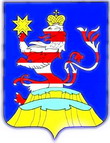 Чувашская РеспубликаАдминистрацияМариинско-Посадского районаП О С Т А Н О В Л Е Н И Е30.12.2019 № 975г. Мариинский ПосадЧАВАШ РЕСПУБЛИКИСЕнтЕрварри РАЙОНЕ ЧУВАШСКАЯ РЕСПУБЛИКА МАРИИНСКО-ПОСАДСКИЙ РАЙОН ШĚНЕРПУÇ ПОСЕЛЕНИЙĚН АДМИНИСТРАЦИЙĔ ЙЫШАНУ 2019 12.20 72 № Шенерпус ялěАДМИНИСТРАЦИЯ БИЧУРИНСКОГО СЕЛЬСКОГОПОСЕЛЕНИЯ ПОСТАНОВЛЕНИЕ 20.12.2019 № 72село БичуриноN п/пНаименование мероприятияСроки реализацииОтветственный исполнитель12341.Подготовка предложений о предельной численности и фонде оплаты труда работников администрации Бичуринского сельского поселения Мариинско-Посадского района Чувашской Республики на 2020 год и на плановый период 2021 и 2022 годов.декабрь 2019 г.финансовый отдел Администрации Мариинско-Посадского района Чувашской Республики2.Подготовка предложений об утверждении фонда оплаты труда работников казенных учреждений Бичуринского сельского поселения Мариинско-Посадского района Чувашской Республики на 2020 год и на плановый период 2021 и 2022 годов.декабрь 2019 г.финансовый отдел Администрации Мариинско-Посадского района Чувашской Республики3.Подготовка проекта распоряжения главы администрации Бичуринского сельского поселения Мариинско-Посадского района о лимитах количества служебных автомобилей, обслуживающие казенные учреждения администрации Бичуринского сельского поселения Мариинско-Посадского района Чувашской Республики, а также нормах их пробега на 2020 годдекабрь 2019 г.администрация Бичуринского сельского поселения Мариинско-Посадского района Чувашской Республики4.Принятие мер по обеспечению поступления в бюджет Бичуринского сельского поселения Мариинско-Посадского района Чувашской Республики платежей по администрируемым доходам и сокращению задолженности по их уплатев течение 2020 годаадминистрация Бичуринского сельского поселения Мариинско-Посадского района Чувашской Республики5.Представление в финансовый отдел Администрации Мариинско-Посадского района Чувашской Республики прогноза поступления администрируемых доходов и источников финансирования дефицита бюджета Бичуринского сельского поселения Мариинско-Посадского района Чувашской Республики в разрезе кодов бюджетной квалификации и прогноза кассовых выплат по расходам и источникам финансирования дефицита бюджета Бичуринского сельского поселения Мариинско-Посадского района на Чувашской Республики на очередной месяц ежемесячно, не позднее предпоследнего рабочего дня текущего месяца администрация Бичуринского сельского поселения Мариинско-Посадского района Чувашской Республики6.Внесение изменений в муниципальные программы Бичуринского сельского поселения Мариинско-Посадского района Чувашской Республики в целях их приведения в соответствие с решением о бюджете Не позднее трех месяцев со дня вступления в силу Решения о бюджетеадминистрация Бичуринского сельского поселения Мариинско-Посадского района Чувашской РеспубликиЧАВАШ РЕСПУБЛИКИСЕнтЕрварри РАЙОНЕ ЧУВАШСКАЯ РЕСПУБЛИКА МАРИИНСКО-ПОСАДСКИЙ РАЙОН ШĚНЕРПУÇ ПОСЕЛЕНИЙĚН АДМИНИСТРАЦИЙĔ ЙЫШАНУ 2019 12.20 73 № Шенерпус ялěАДМИНИСТРАЦИЯ БИЧУРИНСКОГО СЕЛЬСКОГОПОСЕЛЕНИЯ ПОСТАНОВЛЕНИЕ 20.12.2019 № 73село БичуриноПредельная численность (единиц)Фонд оплаты труда (тыс. рублей)123Администрация Бичуринского сельского поселения Мариинско-Посадского района Чувашской Республики3747,8ИТОГО3747,8№п/пНаименование разделаФонд оплаты труда за счёт бюджетаФонд оплаты труда за счёт доходов от иной приносящей доход деятельности12341Национальная оборона63,7-ВСЕГО63,7-ЧĂВАШ РЕСПУБЛИКИСЕнтЕрвёрри РАЙОНĚЧУВАШСКАЯ РЕСПУБЛИКА МАРИИНСКО-ПОСАДСКИЙ РАЙОНШЕНЕРПУС ПОСЕЛЕНИЙĚНАДМИНИСТРАЦИЙÉЙЫШĂНУ 2019 12.26. 82 №Шенерпус ялěАДМИНИСТРАЦИЯ БИЧУРИНСКОГО СЕЛЬСКОГО ПОСЕЛЕНИЯПОСТАНОВЛЕНИЕ 26.12.2019 № 82 село Бичурино№ п/пНаименование документаКоличестволистов1231.Полное наименование получателя субсидии2.Фамилия, имя, отчество (последнее при наличии) индивидуального предпринимателя, должность и фамилия, имя, отчество (последнее при наличии) руководителя юридического лица3.Учредитель (и) юридического лица (наименование и доля участия каждого из них в уставном капитале - для юридических лиц)4.Основной вид деятельности (ОКВЭД)5.Регистрационные данные:5.1.Основной государственный регистрационный номер записи о государственной регистрации юридического лица (ОГРН) или индивидуального предпринимателя (ОГРНИП)5.2.Дата, место регистрации юридического лица, регистрация физического лица в качестве индивидуального предпринимателя6.Юридический адрес7.Фактический адрес8.Банковские реквизиты9.Система налогообложения10.Наличие патентов, лицензий, сертификатов11.Количество созданных (сохраненных) рабочих мест в случае получения муниципальной поддержки12.Дополнительная информация, которую Вы хотели бы сообщить13.Фамилия, имя, отчество (последнее при наличии) контактного лица14.Контактные телефоны, факс, адрес электронной почтыВыручка от реализации товаров (работ, услуг) без учета налога на добавленную стоимость за предшествующий календарный год (иной отчетный период) (тыс. рублей)Среднесписочная численность работников за предшествующий календарный год (иной отчетный период) (человек)Размер среднемесячной заработной платы на одного работника за предшествующий календарный год(тыс. рублей)Состав учредителей и их доля в уставном капитале:- %Количество реализованных профилактических мероприятий в сфере противодействия коррупции за предшествующий календарный год (ед.). (Указывается по собственному желанию субъекта в случае, если такие мероприятия были реализованы в течение календарного года, предшествующего подаче документов)Наименование главногораспорядителя средств местногобюджетаНаименование ПолучателяМесто нахождения:(юридический адрес)Место нахождения:(юридический адрес)Платежные реквизиты:Платежные реквизиты:Наименование главного распорядителя средств местного бюджетаНаименование Получателя_____________/___________________/______________/___________________/(подпись) (фамилия, инициалы)(подпись) (фамилия, инициалы)Наименование показателяСуммаСуммаНаименование показателяотчетный периоднарастающим итогом с начала года134Наименование показателяПрофинансировано за отчетный периодПрофинансировано нарастающим итогом с начала годаНаправлено на возмещение затрат (недополученных доходов) за отчетный периодНаправлено на возмещение затрат (недополученных доходов) нарастающим итогом с начала годаОстаток за отчетный периодОстаток нарастающим итогом с начала года1234567ЧĂВАШ РЕСПУБЛИКИСЕнтЕрвёрри РАЙОНĚЧУВАШСКАЯ РЕСПУБЛИКА МАРИИНСКО-ПОСАДСКИЙ РАЙОНШЕНЕРПУС ПОСЕЛЕНИЙĚНАДМИНИСТРАЦИЙÉЙЫШĂНУ 2019 12.30. 83 №Шенерпус ялěАДМИНИСТРАЦИЯ БИЧУРИНСКОГО СЕЛЬСКОГО ПОСЕЛЕНИЯПОСТАНОВЛЕНИЕ 30.12.2019 № 83 село БичуриноПредельная численность (единиц)Фонд оплаты труда (тыс.рублей)123Администрация Бичуринского сельского поселения Мариинско-Посадского района Чувашской Республики3799,4ВСЕГО3799,4ЧĂВАШ РЕСПУБЛИКИСĔНТĔРВĂРРИ РАЙОНĚЧУВАШСКАЯ РЕСПУБЛИКА МАРИИНСКО-ПОСАДСКИЙ РАЙОН КУКАШНИ ПОСЕЛЕНИЙĚН ЯЛ ХУТЛĂХĚ ЙЫШĂНУ2019.12.30 98 №Кукашни ялĕАДМИНИСТРАЦИЯСУТЧЕВСКОГО СЕЛЬСКОГО ПОСЕЛЕНИЯ ПОСТАНОВЛЕНИЕ 30.12.2019 № 98 деревня СутчевоПредельная численность (единиц)Фонд оплаты труда (тыс.рублей)123Администрация Сутчевского сельского поселения Мариинско-Посадского района Чувашской Республики3804,9ВСЕГО3804,9№п/пНаименование разделаФонд оплаты труда за счёт бюджетаФонд оплаты труда за счёт доходов от иной приносящей доход деятельности1 2341Национальная оборона68,4-ВСЕГО68,4-ЧĂВАШ РЕСПУБЛИКИСентерварри РАЙОНĚ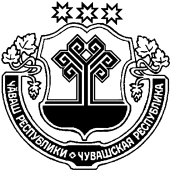 ЧУВАШСКАЯ РЕСПУБЛИКА МАРИИНСКО-ПОСАДСКИЙ РАЙОНАКСАРИН ПОСЕЛЕНИЙĚН ЯЛ ХУТЛĂХĚ ЙЫШĂНУ2019.12.30 119 №Аксарин ялě АДМИНИСТРАЦИЯАКСАРИНСКОГО СЕЛЬСКОГОПОСЕЛЕНИЯПОСТАНОВЛЕНИЕ 30.12.2019 № 119деревня АксариноПредельная численность (единиц)Фонд оплаты труда (тыс.рублей)123Администрация Аксаринского сельского поселения Мариинско-Посадского района Чувашской Республики3791,2ИТОГО3791,2№п/пНаименование разделаФонд оплаты труда за счёт бюджетаФонд оплаты труда за счёт доходов от иной приносящей доход деятельности12341Национальная оборона69,2-ВСЕГО69,2-ЧĂВАШ РЕСПУБЛИКИСĚнтĚрвĂрри РАЙОНĚ ЧУВАШСКАЯ РЕСПУБЛИКА МАРИИНСКО-ПОСАДСКИЙ РАЙОН АКСАРИН ПОСЕЛЕНИЙĚН ПУÇЛĂХĚЙЫШĂНУ2019.12.30 120 № Аксарин ялěГЛАВААКСАРИНСКОГО СЕЛЬСКОГОПОСЕЛЕНИЯ ПОСТАНОВЛЕНИЕ30.12.2019 № 120Деревня АксариноГлава Аксаринского сельского поселенияВ.Г.ОсокинЧĂВАШ РЕСПУБЛИКИСĔНТĔРВĂРРИ РАЙОНĚЧУВАШСКАЯ РЕСПУБЛИКАМАРИИНСКО-ПОСАДСКИЙ РАЙОНАКСАРИН ПОСЕЛЕНИЙĚН ДЕПУТАТСЕН ПУХĂВĚ ЙЫШĂНУ2019. №Аксарин ялеСОБРАНИЕ ДЕПУТАТОВАКСАРИНСКОГО СЕЛЬСКОГО ПОСЕЛЕНИЯРЕШЕНИЕ2019 №деревня АксариноЧĂВАШ РЕСПУБЛИКИСентерварри РАЙОНĚ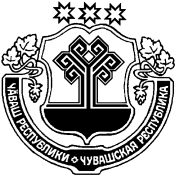 ЧУВАШСКАЯ РЕСПУБЛИКАМАРИИНСКО-ПОСАДСКИЙ РАЙОНОКТЯБРЬСКИ ПОСЕЛЕНИЙĚНДЕПУТАТСЕН ПУХĂВĚЙЫШĂНУ 23 декабря 2019 г. № С-89/2Октябрьски ялěСОБРАНИЕ ДЕПУТАТОВОКТЯБРЬСКОГО СЕЛЬСКОГОПОСЕЛЕНИЯРЕШЕНИЕ23 декабря 2019 г. № С-89/2село ОктябрьскоеЧĂВАШ РЕСПУБЛИКИСЕнтЕрвёрри РАЙОНĚ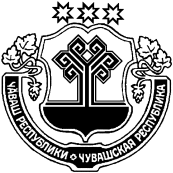 ЧУВАШСКАЯ РЕСПУБЛИКА МАРИИНСКО-ПОСАДСКИЙ РАЙОНЧАНКАССИ ПОСЕЛЕНИЙĚНАДМИНИСТРАЦИЙЕЙЫШĂНУ2019.12.30. 81 №Чанкасси ялěАДМИНИСТРАЦИИКУГЕЕВСКОГО СЕЛЬСКОГОПОСЕЛЕНИЯПОСТАНОВЛЕНИЕ30.12.2019 № 81 деревня КугеевоПредельная численность (единиц)Фонд оплаты труда (тыс.рублей)123Администрация Кугеевского сельского поселения Мариинско-Посадского района Чувашской Республики3788,1ВСЕГО3788,1ЧĂВАШ РЕСПУБЛИКИСЕнтЕрвёрри РАЙОНĚЧУВАШСКАЯ РЕСПУБЛИКА МАРИИНСКО-ПОСАДСКИЙ РАЙОНЧАНКАССИ ПОСЕЛЕНИЙĚНАДМИНИСТРАЦИЙЕЙЫШĂНУ2019.12.30. 82 №Чанкасси ялěАДМИНИСТРАЦИИКУГЕЕВСКОГО СЕЛЬСКОГОПОСЕЛЕНИЯПОСТАНОВЛЕНИЕ30.12.2019 № 82 деревня КугеевоЧĂВАШ РЕСПУБЛИКИСĚнтĚрвĂрри РАЙОНĚЧУВАШСКАЯ РЕСПУБЛИКА МАРИИНСКО-ПОСАДСКИЙ РАЙОНЧАНКАССИ ПОСЕЛЕНИЙĚНПУСЛАХĚЙЫШĂНУ2019.12.30 83 № Чанкасси ялеГЛАВАКУГЕЕВСКОГОсельского поселенияПОСТАНОВЛЕНИЕ30.12.2019 № 83Деревня КугеевоЧĂВАШ РЕСПУБЛИКИСĔНТĔРВĂРРИ РАЙОНĚ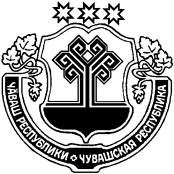 ЧУВАШСКАЯ РЕСПУБЛИКА МАРИИНСКО-ПОСАДСКИЙ РАЙОН  ОКТЯБРЬСКИ ПОСЕЛЕНИЙĚН ЯЛ ХУТЛĂХĚ ЙЫШĂНУ30.12.2019 № 121Октябрьски ялĕАДМИНИСТРАЦИЯОКТЯБРЬСКОГО СЕЛЬСКОГО ПОСЕЛЕНИЯ ПОСТАНОВЛЕНИЕ30.12.2019 № 121село ОктябрьскоеN п/пНаименование мероприятияСроки реализацииОтветственный исполнитель12341.Подготовка предложений о внесении изменений в постановление Администрации Октябрьского сельского поселения от 27 декабря 2018г. № 122 «Об утверждении предельной численности и фонде оплаты труда работников администрации Октябрьского сельского поселения Мариинско-Посадского района Чувашской Республики и фонда оплаты труда казённых учреждений Октябрьского сельского поселения Мариинско-Посадского района Чувашской Республики»В течении десяти рабочих дней после принятия решения о бюджетефинансовый отдел Администрации Мариинско-Посадского района Чувашской Республики2.Представление в финансовый отдел Администрации Мариинско-Посадского района Чувашской Республики уточненных бюджетных смет на 2019 год и на плановый период 2020 и 2021 годов по которым были внесены изменения.В течении трех рабочих дней после внесении изменений в сводную бюджетную роспись Октябрьского сельского поселения Мариинско-Посадского района Чувашской Республикиадминистрация Октябрьского сельского поселения Мариинско-Посадского района Чувашской Республики3.Внесение изменений в сводную бюджетную роспись бюджета Октябрьского сельского поселения Мариинско-Посадского района Чувашской Республики на 2019 год и на плановый период 2020 и 2021 годов.В течении десяти рабочих дней после принятия настоящего постановленияфинансовый отдел Администрации Мариинско-Посадского района Чувашской РеспубликиЧĂВАШ РЕСПУБЛИКИСĔНТĔРВĂРРИ РАЙОНĚЧУВАШСКАЯ РЕСПУБЛИКА МАРИИНСКО-ПОСАДСКИЙ РАЙОН  ОКТЯБРЬСКИ ПОСЕЛЕНИЙĚН ЯЛ ХУТЛĂХĚ ЙЫШĂНУ30.12.2019 № 122Октябрьски ялĕАДМИНИСТРАЦИЯОКТЯБРЬСКОГО СЕЛЬСКОГО ПОСЕЛЕНИЯ ПОСТАНОВЛЕНИЕ30.12.2019 № 122село ОктябрьскоеПредельная численность (единиц)Фонд оплаты труда (тыс.рублей)123 Администрация Октябрьского сельского поселения Мариинско-Посадского района Чувашской Республики  3 871,6ВСЕГО3871,6№п/пНаименование разделаФонд оплаты труда за счёт бюджетаФонд оплаты труда за счёт доходов от иной приносящей доход деятельности1234 1 Национальная оборона  136,4 -2Национальная безопасность и правоохранительная деятельность  175,13Жилищно-коммунальное хозяйство  8,5-ВСЕГО320,0-ЧĂВАШ РЕСПУБЛИКИСентерварри РАЙОНĚ ЧУВАШСКАЯ РЕСПУБЛИКА МАРИИНСКО-ПОСАДСКИЙ РАЙОН КАРАПАШ ПОСЕЛЕНИЙĚН АДМИНИСТРАЦИЙЕЙЫШĂНУ 2019. 12. 30. 103№  Карапаш ялěАДМИНИСТРАЦИЯ КАРАБАШСКОГО СЕЛЬСКОГОПОСЕЛЕНИЯ ПОСТАНОВЛЕНИЕ30. 12. 2019 №103 деревня КарабашиПредельная численность (единиц)Фонд оплаты труда (тыс.рублей)123 Администрация Карабашского сельского поселения Мариинско-Посадского района Чувашской Республики 3 804,1ВСЕГО3804,1№п/пНаименование разделаФонд оплаты труда за счёт бюджетаФонд оплаты труда за счёт доходов от иной приносящей доход деятельности1 234 1 Национальная оборона 68,8 -ВСЕГО68,8-ЧĂВАШ РЕСПУБЛИКИСентерварри РАЙОНĚ ЧУВАШСКАЯ РЕСПУБЛИКА МАРИИНСКО-ПОСАДСКИЙ РАЙОН ПРИВОЛЖСКИ ЯЛ ПОСЕЛЕНИЙĚН  АДМИНИСТРАЦИЙĚ ЙЫШĂНУ «30 » декабря 2019ç. № 87 Нерядово ялě АДМИНИСТРАЦИЯПРИВОЛЖСКОГО СЕЛЬСКОГОПОСЕЛЕНИЯ ПОСТАНОВЛЕНИЕ «30 » декабря 2019 г. № 87деревня НерядовоПредельная численность (единиц)Фонд оплаты труда (тыс.рублей)123 Администрация Приволжского сельского поселения Мариинско-Посадского района Чувашской Республики 3 849,4ВСЕГО3849,4№п/пНаименование разделаФонд оплаты труда за счёт бюджетаФонд оплаты труда за счёт доходов от иной приносящей доход деятельности1 234 1 Национальная оборона 68,6 -ВСЕГО68,6- ЧĂВАШ РЕСПУБЛИКИСĔНТĔРВĂРРИ РАЙОНĚЧУВАШСКАЯ РЕСПУБЛИКА МАРИИНСКО-ПОСАДСКИЙ РАЙОН ХУРАКАССИ ПОСЕЛЕНИЙĚН ЯЛ ХУТЛĂХĚ ЙЫШĂНУ30 раштав 2019. № 99Хуракасси ялĕАДМИНИСТРАЦИЯЭЛЬБАРУСОВСКОГО СЕЛЬСКОГО ПОСЕЛЕНИЯ ПОСТАНОВЛЕНИЕ30 декабря 2019 № 99деревня ЭльбарусовоN п/пНаименование мероприятияСроки реализацииОтветственный исполнитель12341.Представление в финансовый отдел Администрации Мариинско-Посадского района Чувашской Республики уточненных бюджетных смет на 2019 год и на плановый период 2020 и 2021 годов по которым были внесены изменения.В течении трех рабочих дней после внесении изменений в сводную бюджетную роспись Эльбарусовского сельского поселения Мариинско-Посадского района Чувашской Республикиадминистрация Эльбарусовского сельского поселения Мариинско-Посадского района Чувашской Республики2.Внесение изменений в сводную бюджетную роспись бюджета Эльбарусовского сельского поселения Мариинско-Посадского района Чувашской Республики на 2019 год и на плановый период 2020 и 2021 годов.В течении десяти рабочих дней после принятия настоящего постановленияфинансовый отдел Администрации Мариинско-Посадского района Чувашской Республики3.Подготовка предложений о внесении изменений в постановление Администрации Эльбарусовского сельского поселения от 29 декабря 2018г. № 106 «Об утверждении предельной численности и фонде оплаты труда работников администрации Эльбарусовского сельского поселения Мариинско-Посадского района Чувашской Республики и фонда оплаты труда казённых учреждений Эльбарусовского сельского поселения Мариинско-Посадского района Чувашской Республики»В течении десяти рабочих дней после принятия решения о бюджетефинансовый отдел Администрации Мариинско-Посадского района Чувашской РеспубликиЧĂВАШ РЕСПУБЛИКИСĚнт ĚрвĂрри РАЙОНĚ 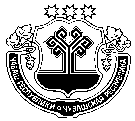 ЧУВАШСКАЯ РЕСПУБЛИКА МАРИИНСКО-ПОСАДСКИЙ РАЙОН ХУРАКАССИ ПОСЕЛЕНИЙĚН ЯЛ ХУТЛĂХĚ ЙЫШĂНУ30 раштав 2019 ҫ № 100Хуракасси ялěАДМИНИСТРАЦИЯЭЛЬБАРУСОВСКОГО СЕЛЬСКОГОПОСЕЛЕНИЯ ПОСТАНОВЛЕНИЕ30 декабря 2019 г № 100деревня ЭльбарусовоОб утверждении Порядка предоставления субсидии юридическим лицам (за исключением субсидий государственным (муниципальным) учреждениям), индивидуальным предпринимателям, а также физическим лицам - производителям товаров, работ, услуг из бюджета Эльбарусовского сельского поселения Мариинско-Посадского районаОб утверждении Порядка предоставления субсидии юридическим лицам (за исключением субсидий государственным (муниципальным) учреждениям), индивидуальным предпринимателям, а также физическим лицам - производителям товаров, работ, услуг из бюджета Эльбарусовского сельского поселения Мариинско-Посадского района№ п/пНаименование документаКоличестволистов1231.Полное наименование получателя субсидии2.Фамилия, имя, отчество (последнее при наличии) индивидуального предпринимателя, должность и фамилия, имя, отчество (последнее при наличии) руководителя юридического лица3.Учредитель (и) юридического лица (наименование и доля участия каждого из них в уставном капитале - для юридических лиц)4.Основной вид деятельности (ОКВЭД)5.Регистрационные данные:5.1.Основной государственный регистрационный номер записи о государственной регистрации юридического лица (ОГРН) или индивидуального предпринимателя (ОГРНИП)5.2.Дата, место регистрации юридического лица, регистрация физического лица в качестве индивидуального предпринимателя6.Юридический адрес7.Фактический адрес8.Банковские реквизиты9.Система налогообложения10.Наличие патентов, лицензий, сертификатов11.Количество созданных (сохраненных) рабочих мест в случае получения муниципальной поддержки12.Дополнительная информация, которую Вы хотели бы сообщить13.Фамилия, имя, отчество (последнее при наличии) контактного лица14.Контактные телефоны, факс, адрес электронной почтыВыручка от реализации товаров (работ, услуг) без учета налога на добавленную стоимость за предшествующий календарный год (иной отчетный период) (тыс. рублей)Среднесписочная численность работников за предшествующий календарный год (иной отчетный период) (человек)Размер среднемесячной заработной платы на одного работника за предшествующий календарный год(тыс. рублей)Состав учредителей и их доля в уставном капитале:- %Количество реализованных профилактических мероприятий в сфере противодействия коррупции за предшествующий календарный год (ед.). (Указывается по собственному желанию субъекта в случае, если такие мероприятия были реализованы в течение календарного года, предшествующего подаче документов)Наименование главногораспорядителя средств местногобюджетаНаименование ПолучателяМесто нахождения:(юридический адрес)Место нахождения:(юридический адрес)Платежные реквизиты:Платежные реквизиты:Наименование главного распорядителя средств местного бюджетаНаименование Получателя_____________/___________________/______________/___________________/(подпись) (фамилия, инициалы)(подпись) (фамилия, инициалы)Наименование показателяСуммаСуммаНаименование показателяотчетный периоднарастающим итогом с начала года134Наименование показателяПрофинансировано за отчетный периодПрофинансировано нарастающим итогом с начала годаНаправлено на возмещение затрат (недополученных доходов) за отчетный периодНаправлено на возмещение затрат (недополученных доходов) нарастающим итогом с начала годаОстаток за отчетный периодОстаток нарастающим итогом с начала года1234567ЧĂВАШ РЕСПУБЛИКИСĚнт ĚрвĂрри РАЙОНĚ ЧУВАШСКАЯ РЕСПУБЛИКА МАРИИНСКО-ПОСАДСКИЙ РАЙОН ХУРАКАССИ ПОСЕЛЕНИЙĚН ЯЛ ХУТЛĂХĚ ЙЫШĂНУ30 раштав 2019 ҫ № 101Хуракасси ялěАДМИНИСТРАЦИЯЭЛЬБАРУСОВСКОГО СЕЛЬСКОГОПОСЕЛЕНИЯ ПОСТАНОВЛЕНИЕ30 декабря 2019 г № 101деревня ЭльбарусовоПредельная численность (единиц)Фонд оплаты труда (тыс.рублей)123 Администрация Эльбарусовского сельского поселения Мариинско-Посадского района Чувашской Республики  3 788,1ВСЕГО3788,1№п/пНаименование разделаФонд оплаты труда за счёт бюджетаФонд оплаты труда за счёт доходов от иной приносящей доход деятельности1 234 1 Национальная оборона  135,6 -2Национальная безопасность и правоохранительная деятельность  216,9ВСЕГО352,5-Чăваш РеспубликинСĕнтĕрвăрри районĕн администрацийĕЙ Ы Ш Ǎ Н У_____________№ Сĕнтĕрвăрри хулиЧувашская РеспубликаАдминистрацияМариинско-ПосадскогорайонаП О С Т А Н О В Л Е Н И Е27.12.2019 г. № 970г. Мариинский ПосадГлавный специалист-эксперт отдела организационной работыКондратьева Е.Г.ЧĂВАШ РЕСПУБЛИКИСĔНТĔРВĂРРИ РАЙОНĚЧУВАШСКАЯ РЕСПУБЛИКАМАРИИНСКО-ПОСАДСКИЙ РАЙОНУРХАС-КУШКĂ ПОСЕЛЕНИЙĚН ДЕПУТАТСЕН ПУХĂВĚ ЙЫШĂНУ 2019.12.26 74/3 № Урхас-кушкă салиСОБРАНИЕ ДЕПУТАТОВПЕРВОЧУРАШЕВСКОГО СЕЛЬСКОГО ПОСЕЛЕНИЯРЕШЕНИЕ26.12.2019 № 74/3село Первое ЧурашевоКоды бюджетной классификации Российской ФедерацииНаименование доходовСумма (тыс. руб)200 00000 00 0000 000Безвозмездные поступления111,1202 10000 00 0000 000Дотации бюджетам бюджетной системы Российской Федерации21,5202 15002 10 0000 150Дотации бюджетам сельских поселений на поддержку мер по обеспечению сбалансированности бюджетов21,5202 40000 00 0000 000Иные межбюджетные трансферты89,6202 45550 10 0000 150Межбюджетные трансферты, передаваемые бюджетам сельских поселений за достижение показателей деятельности органов исполнительной власти субъектов Российской Федерации89,6Итого доходов111,1 НаименованиеРЗРЗПРПРЦСРВРСуммаСуммаСуммаСуммаСуммаСуммаСуммаСумма НаименованиеРЗРЗПРПРЦСРВРвсеговсегоСубсидии, субвенцииСубсидии, субвенцииСубсидии, субвенцииза счет бюджета поселенияза счет бюджета поселенияза счет бюджета поселения НаименованиеРЗРЗПРПРЦСРВРвсеговсегоСубсидии, субвенцииСубсидии, субвенцииСубсидии, субвенцииза счет бюджета поселенияза счет бюджета поселенияза счет бюджета поселения122334566777888ВСЕГО111,1111,189,689,689,621,521,521,5ОБЩЕГОСУДАРТСВЕННЫЕ ВОПРОСЫ010185,185,189,689,689,6-4,5-4,5-4,5Функционирование Правительства Российской Федерации, высших исполнительных органов государственной власти субъектов Российской Федерации, местных администраций01010404111,1111,189,689,689,621,521,521,5Муниципальная программа "Управление общественными финансами и муниципальным долгом"01010404Ч40000000089,689,689,689,689,6---Подпрограмма "Совершенствование бюджетной политики и обеспечение сбалансированности бюджета" муниципальной программы "Управление общественными финансами и муниципальным долгом"01010404Ч41000000089,689,689,689,689,6---Основное мероприятие "Осуществление мер финансовой поддержки бюджетов муниципальных районов, городских округов и поселений, направленных на обеспечение их сбалансированности и повышение уровня бюджетной обеспеченности"01010404Ч41040000089,689,689,689,689,6---Поощрение за содействие достижению значений (уровней) показателей для оценки эффективности деятельности высших должностных лиц (руководителей высших исполнительных органов государственной власти) субъектов Российской Федерации и деятельности органов исполнительной власти субъектов Российской Федерации в 2019 году за счет средств межбюджетных трансфертов, предоставляемых из федерального бюджета за достижение показателей деятельности органов исполнительной власти субъектов Российской Федерации01010404Ч41045550089,689,689,689,689,6---Расходы на выплаты персоналу в целях обеспечения выполнения функций государственными (муниципальными) органами, казенными учреждениями, органами управления государственными внебюджетными фондамиРасходы на выплаты персоналу в целях обеспечения выполнения функций государственными (муниципальными) органами, казенными учреждениями, органами управления государственными внебюджетными фондами010104Ч41045550010089,689,689,689,689,689,6---Расходы на выплаты персоналу государственных (муниципальных) органовРасходы на выплаты персоналу государственных (муниципальных) органов010104Ч41045550012089,689,689,689,689,689,6---Муниципальная программа "Развитие потенциала муниципального управления"Муниципальная программа "Развитие потенциала муниципального управления"010104Ч50000000021,521,521,5---21,521,521,5Обеспечение реализации государственной программы Чувашской Республики "Развитие потенциала государственного управления"Обеспечение реализации государственной программы Чувашской Республики "Развитие потенциала государственного управления"010104Ч5Э000000021,521,521,5---21,521,521,5Основное мероприятие "Общепрограммные расходы"Основное мероприятие "Общепрограммные расходы"010104Ч5Э010000021,521,521,5---21,521,521,5Обеспечение функций муниципальных органовОбеспечение функций муниципальных органов010104Ч5Э010020021,521,521,5---21,521,521,5Расходы на выплаты персоналу в целях обеспечения выполнения функций государственными (муниципальными) органами, казенными учреждениями, органами управления государственными внебюджетными фондамиРасходы на выплаты персоналу в целях обеспечения выполнения функций государственными (муниципальными) органами, казенными учреждениями, органами управления государственными внебюджетными фондами010104Ч5Э010020010021,521,521,5---21,521,521,5Расходы на выплаты персоналу государственных (муниципальных) органовРасходы на выплаты персоналу государственных (муниципальных) органов010104Ч5Э010020012021,521,521,5---21,521,521,5Резервные фондыРезервные фонды010111-26,0-26,0-26,0----26,0-26,0-26,0Муниципальная программа "Управление общественными финансами и муниципальным долгом"Муниципальная программа "Управление общественными финансами и муниципальным долгом"010111Ч400000000-26,0-26,0-26,0----26,0-26,0-26,0Подпрограмма "Совершенствование бюджетной политики и обеспечение сбалансированности бюджета" муниципальной программы "Управление общественными финансами и муниципальным долгом"Подпрограмма "Совершенствование бюджетной политики и обеспечение сбалансированности бюджета" муниципальной программы "Управление общественными финансами и муниципальным долгом"010111Ч410000000-26,0-26,0-26,0----26,0-26,0-26,0Основное мероприятие "Развитие бюджетного планирования, формирование республиканского бюджета Чувашской Республики на очередной финансовый год и плановый период"Основное мероприятие "Развитие бюджетного планирования, формирование республиканского бюджета Чувашской Республики на очередной финансовый год и плановый период"010111Ч410100000-26,0-26,0-26,0----26,0-26,0-26,0Резервный фонд администрации муниципального образования Чувашской РеспубликиРезервный фонд администрации муниципального образования Чувашской Республики010111Ч410173430-26,0-26,0-26,0----26,0-26,0-26,0Иные бюджетные ассигнованияИные бюджетные ассигнования010111Ч410173430800-26,0-26,0-26,0----26,0-26,0-26,0Резервные средстваРезервные средства010111Ч410173430870-26,0-26,0-26,0----26,0-26,0-26,0НАЦИОНАЛЬНАЯ ОБОРОНАНАЦИОНАЛЬНАЯ ОБОРОНА02020,00,00,00,00,00,0---Мобилизационная и вневойсковая подготовкаМобилизационная и вневойсковая подготовка0202030,00,00,00,00,00,0---Муниципальная программа "Управление общественными финансами и муниципальным долгом"Муниципальная программа "Управление общественными финансами и муниципальным долгом"020203Ч4000000000,00,00,00,00,00,0---Подпрограмма "Совершенствование бюджетной политики и обеспечение сбалансированности бюджета" муниципальной программы "Управление общественными финансами и муниципальным долгом"Подпрограмма "Совершенствование бюджетной политики и обеспечение сбалансированности бюджета" муниципальной программы "Управление общественными финансами и муниципальным долгом"020203Ч4100000000,00,00,00,00,00,0---Основное мероприятие "Осуществление мер финансовой поддержки бюджетов муниципальных районов, городских округов и поселений, направленных на обеспечение их сбалансированности и повышение уровня бюджетной обеспеченности"Основное мероприятие "Осуществление мер финансовой поддержки бюджетов муниципальных районов, городских округов и поселений, направленных на обеспечение их сбалансированности и повышение уровня бюджетной обеспеченности"020203Ч4104000000,00,00,00,00,00,0---Осуществление первичного воинского учета на территориях, где отсутствуют военные комиссариаты, за счет субвенции, предоставляемой из федерального бюджетаОсуществление первичного воинского учета на территориях, где отсутствуют военные комиссариаты, за счет субвенции, предоставляемой из федерального бюджета020203Ч4104511800,00,00,00,00,00,0---Расходы на выплаты персоналу в целях обеспечения выполнения функций государственными (муниципальными) органами, казенными учреждениями, органами управления государственными внебюджетными фондамиРасходы на выплаты персоналу в целях обеспечения выполнения функций государственными (муниципальными) органами, казенными учреждениями, органами управления государственными внебюджетными фондами020203Ч410451180100-0,7-0,7-0,7-0,7-0,7-0,7---Расходы на выплаты персоналу государственных (муниципальных) органовРасходы на выплаты персоналу государственных (муниципальных) органов020203Ч410451180120-0,7-0,7-0,7-0,7-0,7-0,7---Закупка товаров, работ, услуг для обеспечения государственных (муниципальных) нуждЗакупка товаров, работ, услуг для обеспечения государственных (муниципальных) нужд020202Ч4104511802000,70,70,70,70,70,7---Иные закупки товаров, работ и услуг для обеспечения государственных (муниципальных) нуждИные закупки товаров, работ и услуг для обеспечения государственных (муниципальных) нужд020202Ч4104511802400,70,70,70,70,70,7---НАЦИОНАЛЬНАЯ ЭКОНОМИКАНАЦИОНАЛЬНАЯ ЭКОНОМИКА04040,00,00,0---0,00,00,0Дорожное хозяйство (дорожные фонды)Дорожное хозяйство (дорожные фонды)0404090,00,00,0---0,00,00,0Муниципальная программа "Развитие транспортной системы"Муниципальная программа "Развитие транспортной системы"040409Ч2000000000,00,00,0---0,00,00,0Подпрограмма "Безопасные и качественные автомобильные дороги" муниципальной программы "Развитие транспортной системы "Подпрограмма "Безопасные и качественные автомобильные дороги" муниципальной программы "Развитие транспортной системы "040409Ч2100000000,00,00,0---0,00,00,0Основное мероприятие "Мероприятия, реализуемые с привлечением межбюджетных трансфертов бюджетам другого уровня"Основное мероприятие "Мероприятия, реализуемые с привлечением межбюджетных трансфертов бюджетам другого уровня"040409Ч2103000000,00,00,0---0,00,00,0Осуществление дорожной деятельности, кроме деятельности по строительству, в отношении автомобильных дорог местного значения в границах населенных пунктов поселенияОсуществление дорожной деятельности, кроме деятельности по строительству, в отношении автомобильных дорог местного значения в границах населенных пунктов поселения040409Ч210374190-18,1-18,1-18,1----18,1-18,1-18,1Закупка товаров, работ, услуг для обеспечения государственных (муниципальных) нуждЗакупка товаров, работ, услуг для обеспечения государственных (муниципальных) нужд040409Ч210374190200-18,1-18,1-18,1----18,1-18,1-18,1Иные закупки товаров, работ и услуг для обеспечения государственных (муниципальных) нуждИные закупки товаров, работ и услуг для обеспечения государственных (муниципальных) нужд040409Ч210374190240-18,1-18,1-18,1----18,1-18,1-18,1Капитальный ремонт, ремонт и содержание автомобильных дорог общего пользования местного значения в границах населенных пунктов поселенияКапитальный ремонт, ремонт и содержание автомобильных дорог общего пользования местного значения в границах населенных пунктов поселения040409Ч2103S419018,118,118,1---18,118,118,1Закупка товаров, работ, услуг для обеспечения государственных (муниципальных) нуждЗакупка товаров, работ, услуг для обеспечения государственных (муниципальных) нужд040409Ч2103S419020018,118,118,1---18,118,118,1Иные закупки товаров, работ и услуг для обеспечения государственных (муниципальных) нуждИные закупки товаров, работ и услуг для обеспечения государственных (муниципальных) нужд040409Ч2103S419024018,118,118,1---18,118,118,1ЖИЛИЩНО-КОММУНАЛЬНОЕ ХОЗЯЙСТВОЖИЛИЩНО-КОММУНАЛЬНОЕ ХОЗЯЙСТВО050526,026,026,0---26,026,0БлагоустройствоБлагоустройство05050326,026,0---26,026,026,0Муниципальная программа "Формирование современной городской среды на территории Чувашской Республики"Муниципальная программа "Формирование современной городской среды на территории Чувашской Республики"050503А50000000026,026,0---26,026,026,0Подпрограмма "Благоустройство дворовых и общественных территорий" муниципальной программы "Формирование современной городской среды на территории Чувашской Республики"Подпрограмма "Благоустройство дворовых и общественных территорий" муниципальной программы "Формирование современной городской среды на территории Чувашской Республики"050503А51000000026,026,0---26,026,026,0Основное мероприятие "Содействие благоустройству населенных пунктов Чувашской Республики"Основное мероприятие "Содействие благоустройству населенных пунктов Чувашской Республики"050503А51020000026,026,0---26,026,026,0Реализация мероприятий по благоустройству территорииРеализация мероприятий по благоустройству территории050503А51027742026,026,0---26,026,026,0Закупка товаров, работ, услуг для обеспечения государственных (муниципальных) нуждЗакупка товаров, работ, услуг для обеспечения государственных (муниципальных) нужд050503А51027742020020026,026,0---26,026,026,0Иные закупки товаров, работ и услуг для обеспечения государственных (муниципальных) нуждИные закупки товаров, работ и услуг для обеспечения государственных (муниципальных) нужд050503А51027742024024026,026,0---26,026,026,0НаименованиеНаименованиеЦелевая статья (государственные программы и непрограммные направления деятельностиЦелевая статья (государственные программы и непрограммные направления деятельностиГруппа (группа и подгруппа) вида расходовГруппа (группа и подгруппа) вида расходовРазделРазделПодразделПодразделПодразделСумма1122334455677ВСЕГОВСЕГО111,1111,11.1.Муниципальная программа "Формирование современной городской среды на территории Чувашской Республики"Муниципальная программа "Формирование современной городской среды на территории Чувашской Республики"А500000000А50000000026,026,01.1.1.1.Подпрограмма "Благоустройство дворовых и общественных территорий" муниципальной программы "Формирование современной городской среды на территории Чувашской Республики"Подпрограмма "Благоустройство дворовых и общественных территорий" муниципальной программы "Формирование современной городской среды на территории Чувашской Республики"А510000000А51000000026,026,0Основное мероприятие "Содействие благоустройству населенных пунктов Чувашской Республики"Основное мероприятие "Содействие благоустройству населенных пунктов Чувашской Республики"А510200000А51020000026,026,0Реализация мероприятий по благоустройству территорииРеализация мероприятий по благоустройству территорииА510277420А51027742026,026,0Закупка товаров, работ, услуг для обеспечения государственных (муниципальных) нуждЗакупка товаров, работ, услуг для обеспечения государственных (муниципальных) нуждА510277420А51027742020020026,026,0Иные закупки товаров, работ и услуг для обеспечения государственных (муниципальных) нуждИные закупки товаров, работ и услуг для обеспечения государственных (муниципальных) нуждА510277420А51027742024024026,026,0Жилищно-коммунальное хозяйствоЖилищно-коммунальное хозяйствоА510277420А510277420240240050526,026,0БлагоустройствоБлагоустройствоА510277420А51027742024024005050326,026,02.2.Муниципальная программа "Развитие транспортной системы"Муниципальная программа "Развитие транспортной системы"Ч200000000Ч2000000000,00,02.1.2.1.Подпрограмма "Безопасные и качественные автомобильные дороги" муниципальной программы "Развитие транспортной системы "Подпрограмма "Безопасные и качественные автомобильные дороги" муниципальной программы "Развитие транспортной системы "Ч210000000Ч2100000000,00,0Основное мероприятие "Мероприятия, реализуемые с привлечением межбюджетных трансфертов бюджетам другого уровня"Основное мероприятие "Мероприятия, реализуемые с привлечением межбюджетных трансфертов бюджетам другого уровня"Ч210300000Ч2103000000,00,0Осуществление дорожной деятельности, кроме деятельности по строительству, в отношении автомобильных дорог местного значения в границах населенных пунктов поселенияОсуществление дорожной деятельности, кроме деятельности по строительству, в отношении автомобильных дорог местного значения в границах населенных пунктов поселенияЧ210374190Ч210374190-18,1-18,1Закупка товаров, работ, услуг для обеспечения государственных (муниципальных) нуждЗакупка товаров, работ, услуг для обеспечения государственных (муниципальных) нуждЧ210374190Ч210374190200200-18,1-18,1Иные закупки товаров, работ и услуг для обеспечения государственных (муниципальных) нуждИные закупки товаров, работ и услуг для обеспечения государственных (муниципальных) нуждЧ210374190Ч210374190240240-18,1-18,1Национальная экономикаНациональная экономикаЧ210374190Ч2103741902402400404-18,1-18,1Дорожное хозяйство (дорожные фонды)Дорожное хозяйство (дорожные фонды)Ч210374190Ч210374190240240040409-18,1-18,1Капитальный ремонт, ремонт и содержание автомобильных дорог общего пользования местного значения в границах населенных пунктов поселенияКапитальный ремонт, ремонт и содержание автомобильных дорог общего пользования местного значения в границах населенных пунктов поселенияЧ2103S4190Ч2103S419018,118,1Закупка товаров, работ, услуг для обеспечения государственных (муниципальных) нуждЗакупка товаров, работ, услуг для обеспечения государственных (муниципальных) нуждЧ2103S4190Ч2103S419020020018,118,1Иные закупки товаров, работ и услуг для обеспечения государственных (муниципальных) нуждИные закупки товаров, работ и услуг для обеспечения государственных (муниципальных) нуждЧ2103S4190Ч2103S419024024018,118,1Национальная экономикаНациональная экономикаЧ2103S4190Ч2103S4190240240040418,118,1Дорожное хозяйство (дорожные фонды)Дорожное хозяйство (дорожные фонды)Ч2103S4190Ч2103S419024024004040918,118,13.3.Муниципальная программа "Управление общественными финансами и муниципальным долгом"Муниципальная программа "Управление общественными финансами и муниципальным долгом"Ч400000000Ч40000000063,663,63.1.3.1.Подпрограмма "Совершенствование бюджетной политики и обеспечение сбалансированности бюджета" муниципальной программы "Управление общественными финансами и муниципальным долгом"Подпрограмма "Совершенствование бюджетной политики и обеспечение сбалансированности бюджета" муниципальной программы "Управление общественными финансами и муниципальным долгом"Ч410000000Ч41000000063,663,63.1.1.3.1.1.Основное мероприятие "Развитие бюджетного планирования, формирование республиканского бюджета Чувашской Республики на очередной финансовый год и плановый период"Основное мероприятие "Развитие бюджетного планирования, формирование республиканского бюджета Чувашской Республики на очередной финансовый год и плановый период"Ч410100000Ч410100000-26,0-26,0Резервный фонд администрации муниципального образования Чувашской РеспубликиРезервный фонд администрации муниципального образования Чувашской РеспубликиЧ410173430Ч410173430-26,0-26,0Иные бюджетные ассигнованияИные бюджетные ассигнованияЧ410173430Ч410173430800800-26,0-26,0Резервные средстваРезервные средстваЧ410173430Ч410173430870870-26,0-26,0Общегосударственные вопросыОбщегосударственные вопросыЧ410173430Ч4101734308708700101-26,0-26,0Резервные фондыРезервные фондыЧ410173430Ч410173430870870010111-26,0-26,03.1.2.3.1.2.Основное мероприятие "Осуществление мер финансовой поддержки бюджетов муниципальных районов, городских округов и поселений, направленных на обеспечение их сбалансированности и повышение уровня бюджетной обеспеченности"Основное мероприятие "Осуществление мер финансовой поддержки бюджетов муниципальных районов, городских округов и поселений, направленных на обеспечение их сбалансированности и повышение уровня бюджетной обеспеченности"Ч410400000Ч41040000089,689,6Осуществление первичного воинского учета на территориях, где отсутствуют военные комиссариаты, за счет субвенции, предоставляемой из федерального бюджетаОсуществление первичного воинского учета на территориях, где отсутствуют военные комиссариаты, за счет субвенции, предоставляемой из федерального бюджетаЧ410451180Ч4104511800,00,0Расходы на выплаты персоналу в целях обеспечения выполнения функций государственными (муниципальными) органами, казенными учреждениями, органами управления государственными внебюджетными фондамиРасходы на выплаты персоналу в целях обеспечения выполнения функций государственными (муниципальными) органами, казенными учреждениями, органами управления государственными внебюджетными фондамиЧ410451180Ч410451180100100-0,7-0,7Расходы на выплаты персоналу государственных (муниципальных) органовРасходы на выплаты персоналу государственных (муниципальных) органовЧ410451180Ч410451180120120-0,7-0,7Национальная оборонаНациональная оборонаЧ410451180Ч4104511801201200202-0,7-0,7Мобилизационная и вневойсковая подготовкаМобилизационная и вневойсковая подготовкаЧ410451180Ч410451180120120020203-0,7-0,7Закупка товаров, работ, услуг для обеспечения государственных (муниципальных) нуждЗакупка товаров, работ, услуг для обеспечения государственных (муниципальных) нуждЧ410451180Ч4104511802002000,70,7Иные закупки товаров, работ и услуг для обеспечения государственных (муниципальных) нуждИные закупки товаров, работ и услуг для обеспечения государственных (муниципальных) нуждЧ410451180Ч4104511802402400,70,7Национальная оборонаНациональная оборонаЧ410451180Ч41045118024024002020,70,7Мобилизационная и вневойсковая подготовкаМобилизационная и вневойсковая подготовкаЧ410451180Ч4104511802402400202030,70,7Поощрение за содействие достижению значений (уровней) показателей для оценки эффективности деятельности высших должностных лиц (руководителей высших исполнительных органов государственной власти) субъектов Российской Федерации и деятельности органов исполнительной власти субъектов Российской Федерации в 2019 году за счет средств межбюджетных трансфертов, предоставляемых из федерального бюджета за достижение показателей деятельности органов исполнительной власти субъектов Российской ФедерацииПоощрение за содействие достижению значений (уровней) показателей для оценки эффективности деятельности высших должностных лиц (руководителей высших исполнительных органов государственной власти) субъектов Российской Федерации и деятельности органов исполнительной власти субъектов Российской Федерации в 2019 году за счет средств межбюджетных трансфертов, предоставляемых из федерального бюджета за достижение показателей деятельности органов исполнительной власти субъектов Российской ФедерацииЧ410455500Ч41045550089,689,6Расходы на выплаты персоналу в целях обеспечения выполнения функций государственными (муниципальными) органами, казенными учреждениями, органами управления государственными внебюджетными фондамиРасходы на выплаты персоналу в целях обеспечения выполнения функций государственными (муниципальными) органами, казенными учреждениями, органами управления государственными внебюджетными фондамиЧ410455500Ч41045550010010089,689,6Расходы на выплаты персоналу государственных (муниципальных) органовРасходы на выплаты персоналу государственных (муниципальных) органовЧ410455500Ч41045550012012089,689,6Общегосударственные вопросыОбщегосударственные вопросыЧ410455500Ч410455500120120010189,689,6Функционирование Правительства Российской Федерации, высших исполнительных органов государственной власти субъектов Российской Федерации, местных администрацийФункционирование Правительства Российской Федерации, высших исполнительных органов государственной власти субъектов Российской Федерации, местных администрацийЧ410455500Ч41045550012012001010489,689,64.4.Муниципальная программа "Развитие потенциала муниципального управления"Муниципальная программа "Развитие потенциала муниципального управления"Ч500000000Ч50000000021,521,54.1.4.1.Обеспечение реализации государственной программы Чувашской Республики "Развитие потенциала государственного управления"Обеспечение реализации государственной программы Чувашской Республики "Развитие потенциала государственного управления"Ч5Э0000000Ч5Э000000021,521,5Основное мероприятие "Общепрограммные расходы"Основное мероприятие "Общепрограммные расходы"Ч5Э0100000Ч5Э010000021,521,5Обеспечение функций муниципальных органовОбеспечение функций муниципальных органовЧ5Э0100200Ч5Э010020021,521,5Расходы на выплаты персоналу в целях обеспечения выполнения функций государственными (муниципальными) органами, казенными учреждениями, органами управления государственными внебюджетными фондамиРасходы на выплаты персоналу в целях обеспечения выполнения функций государственными (муниципальными) органами, казенными учреждениями, органами управления государственными внебюджетными фондамиЧ5Э0100200Ч5Э010020010010021,521,5Расходы на выплаты персоналу государственных (муниципальных) органовРасходы на выплаты персоналу государственных (муниципальных) органовЧ5Э0100200Ч5Э010020012012021,521,5Общегосударственные вопросыОбщегосударственные вопросыЧ5Э0100200Ч5Э0100200120120010121,521,5Функционирование Правительства Российской Федерации, высших исполнительных органов государственной власти субъектов Российской Федерации, местных администрацийФункционирование Правительства Российской Федерации, высших исполнительных органов государственной власти субъектов Российской Федерации, местных администрацийЧ5Э0100200Ч5Э010020012012001010421,521,5Наименование Главный распорядительГлавный распорядительГлавный распорядительРазделРазделПодразделПодразделЦелевая статья (государственные программы и непрограммные направления деятельностиЦелевая статья (государственные программы и непрограммные направления деятельностиГруппа вида расходовГруппа вида расходовСуммаНаименование Главный распорядительГлавный распорядительГлавный распорядительРазделРазделПодразделПодразделЦелевая статья (государственные программы и непрограммные направления деятельностиЦелевая статья (государственные программы и непрограммные направления деятельностиГруппа вида расходовГруппа вида расходовС учетом изменений1123344556677АДМИНИСТРАЦИЯ ПЕРВОЧУРАШЕВСКОГО СЕЛЬСКОГО ПОСЕЛЕНИЯАДМИНИСТРАЦИЯ ПЕРВОЧУРАШЕВСКОГО СЕЛЬСКОГО ПОСЕЛЕНИЯ993111,1111,1ОБЩЕГОСУДАРТСВЕННЫЕ ВОПРОСЫОБЩЕГОСУДАРТСВЕННЫЕ ВОПРОСЫ993010185,185,1Функционирование Правительства Российской Федерации, высших исполнительных органов государственной власти субъектов Российской Федерации, местных администрацийФункционирование Правительства Российской Федерации, высших исполнительных органов государственной власти субъектов Российской Федерации, местных администраций99301010404111,1111,1Муниципальная программа "Управление общественными финансами и муниципальным долгом"Муниципальная программа "Управление общественными финансами и муниципальным долгом"99301010404Ч400000000Ч40000000089,689,6Подпрограмма "Совершенствование бюджетной политики и обеспечение сбалансированности бюджета" муниципальной программы "Управление общественными финансами и муниципальным долгом"Подпрограмма "Совершенствование бюджетной политики и обеспечение сбалансированности бюджета" муниципальной программы "Управление общественными финансами и муниципальным долгом"99301010404Ч410000000Ч41000000089,689,6Основное мероприятие "Осуществление мер финансовой поддержки бюджетов муниципальных районов, городских округов и поселений, направленных на обеспечение их сбалансированности и повышение уровня бюджетной обеспеченности"Основное мероприятие "Осуществление мер финансовой поддержки бюджетов муниципальных районов, городских округов и поселений, направленных на обеспечение их сбалансированности и повышение уровня бюджетной обеспеченности"99301010404Ч410400000Ч41040000089,689,6Поощрение за содействие достижению значений (уровней) показателей для оценки эффективности деятельности высших должностных лиц (руководителей высших исполнительных органов государственной власти) субъектов Российской Федерации и деятельности органов исполнительной власти субъектов Российской Федерации в 2019 году за счет средств межбюджетных трансфертов, предоставляемых из федерального бюджета за достижение показателей деятельности органов исполнительной власти субъектов Российской ФедерацииПоощрение за содействие достижению значений (уровней) показателей для оценки эффективности деятельности высших должностных лиц (руководителей высших исполнительных органов государственной власти) субъектов Российской Федерации и деятельности органов исполнительной власти субъектов Российской Федерации в 2019 году за счет средств межбюджетных трансфертов, предоставляемых из федерального бюджета за достижение показателей деятельности органов исполнительной власти субъектов Российской Федерации99301010404Ч410455500Ч41045550089,689,6Расходы на выплаты персоналу в целях обеспечения выполнения функций государственными (муниципальными) органами, казенными учреждениями, органами управления государственными внебюджетными фондамиРасходы на выплаты персоналу в целях обеспечения выполнения функций государственными (муниципальными) органами, казенными учреждениями, органами управления государственными внебюджетными фондами99301010404Ч410455500Ч41045550010010089,689,6Расходы на выплаты персоналу государственных (муниципальных) органовРасходы на выплаты персоналу государственных (муниципальных) органов99301010404Ч410455500Ч41045550012012089,689,6Муниципальная программа "Развитие потенциала муниципального управления"Муниципальная программа "Развитие потенциала муниципального управления"99301010404Ч500000000Ч50000000021,521,5Обеспечение реализации государственной программы Чувашской Республики "Развитие потенциала государственного управления"Обеспечение реализации государственной программы Чувашской Республики "Развитие потенциала государственного управления"99301010404Ч5Э0000000Ч5Э000000021,521,5Основное мероприятие "Общепрограммные расходы"Основное мероприятие "Общепрограммные расходы"99301010404Ч5Э0100000Ч5Э010000021,521,5Обеспечение функций муниципальных органовОбеспечение функций муниципальных органов99301010404Ч5Э0100200Ч5Э010020021,521,5Расходы на выплаты персоналу в целях обеспечения выполнения функций государственными (муниципальными) органами, казенными учреждениями, органами управления государственными внебюджетными фондамиРасходы на выплаты персоналу в целях обеспечения выполнения функций государственными (муниципальными) органами, казенными учреждениями, органами управления государственными внебюджетными фондами99301010404Ч5Э0100200Ч5Э010020010010021,521,5Расходы на выплаты персоналу государственных (муниципальных) органовРасходы на выплаты персоналу государственных (муниципальных) органов99301010404Ч5Э0100200Ч5Э010020012012021,521,5Резервные фондыРезервные фонды99301011111-26,0-26,0Муниципальная программа "Управление общественными финансами и муниципальным долгом"Муниципальная программа "Управление общественными финансами и муниципальным долгом"99301011111Ч400000000Ч400000000-26,0-26,0Подпрограмма "Совершенствование бюджетной политики и обеспечение сбалансированности бюджета" муниципальной программы "Управление общественными финансами и муниципальным долгом"Подпрограмма "Совершенствование бюджетной политики и обеспечение сбалансированности бюджета" муниципальной программы "Управление общественными финансами и муниципальным долгом"99301011111Ч410000000Ч410000000-26,0-26,0Основное мероприятие "Развитие бюджетного планирования, формирование республиканского бюджета Чувашской Республики на очередной финансовый год и плановый период"Основное мероприятие "Развитие бюджетного планирования, формирование республиканского бюджета Чувашской Республики на очередной финансовый год и плановый период"99301011111Ч410100000Ч410100000-26,0-26,0Резервный фонд администрации муниципального образования Чувашской РеспубликиРезервный фонд администрации муниципального образования Чувашской Республики99301011111Ч410173430Ч410173430-26,0-26,0Иные бюджетные ассигнованияИные бюджетные ассигнования99301011111Ч410173430Ч410173430800800-26,0-26,0Резервные средстваРезервные средства99301011111Ч410173430Ч410173430870870-26,0-26,0НАЦИОНАЛЬНАЯ ОБОРОНАНАЦИОНАЛЬНАЯ ОБОРОНА99302020,00,0Мобилизационная и вневойсковая подготовкаМобилизационная и вневойсковая подготовка993020203030,00,0Муниципальная программа "Управление общественными финансами и муниципальным долгом"Муниципальная программа "Управление общественными финансами и муниципальным долгом"99302020303Ч400000000Ч4000000000,00,0Подпрограмма "Совершенствование бюджетной политики и обеспечение сбалансированности бюджета" муниципальной программы "Управление общественными финансами и муниципальным долгом"Подпрограмма "Совершенствование бюджетной политики и обеспечение сбалансированности бюджета" муниципальной программы "Управление общественными финансами и муниципальным долгом"99302020303Ч410000000Ч4100000000,00,0Основное мероприятие "Осуществление мер финансовой поддержки бюджетов муниципальных районов, городских округов и поселений, направленных на обеспечение их сбалансированности и повышение уровня бюджетной обеспеченности"Основное мероприятие "Осуществление мер финансовой поддержки бюджетов муниципальных районов, городских округов и поселений, направленных на обеспечение их сбалансированности и повышение уровня бюджетной обеспеченности"99302020303Ч410400000Ч4104000000,00,0Осуществление первичного воинского учета на территориях, где отсутствуют военные комиссариаты, за счет субвенции, предоставляемой из федерального бюджетаОсуществление первичного воинского учета на территориях, где отсутствуют военные комиссариаты, за счет субвенции, предоставляемой из федерального бюджета99302020303Ч410451180Ч4104511800,00,0Расходы на выплаты персоналу в целях обеспечения выполнения функций государственными (муниципальными) органами, казенными учреждениями, органами управления государственными внебюджетными фондамиРасходы на выплаты персоналу в целях обеспечения выполнения функций государственными (муниципальными) органами, казенными учреждениями, органами управления государственными внебюджетными фондами99302020303Ч410451180Ч410451180100100-0,7-0,7Расходы на выплаты персоналу государственных (муниципальных) органовРасходы на выплаты персоналу государственных (муниципальных) органов99302020303Ч410451180Ч410451180120120-0,7-0,7Закупка товаров, работ, услуг для обеспечения государственных (муниципальных) нуждЗакупка товаров, работ, услуг для обеспечения государственных (муниципальных) нужд99302020202Ч410451180Ч4104511802002000,70,7Иные закупки товаров, работ и услуг для обеспечения государственных (муниципальных) нуждИные закупки товаров, работ и услуг для обеспечения государственных (муниципальных) нужд99302020202Ч410451180Ч4104511802402400,70,7НАЦИОНАЛЬНАЯ ЭКОНОМИКАНАЦИОНАЛЬНАЯ ЭКОНОМИКА99304040,00,0Дорожное хозяйство (дорожные фонды)Дорожное хозяйство (дорожные фонды)993040409090,00,0Муниципальная программа "Развитие транспортной системы"Муниципальная программа "Развитие транспортной системы"99304040909Ч200000000Ч2000000000,00,0Подпрограмма "Безопасные и качественные автомобильные дороги" муниципальной программы "Развитие транспортной системы "Подпрограмма "Безопасные и качественные автомобильные дороги" муниципальной программы "Развитие транспортной системы "99304040909Ч210000000Ч2100000000,00,0Основное мероприятие "Мероприятия, реализуемые с привлечением межбюджетных трансфертов бюджетам другого уровня"Основное мероприятие "Мероприятия, реализуемые с привлечением межбюджетных трансфертов бюджетам другого уровня"99304040909Ч210300000Ч2103000000,00,0Осуществление дорожной деятельности, кроме деятельности по строительству, в отношении автомобильных дорог местного значения в границах населенных пунктов поселенияОсуществление дорожной деятельности, кроме деятельности по строительству, в отношении автомобильных дорог местного значения в границах населенных пунктов поселения99304040909Ч210374190Ч210374190-18,1-18,1Закупка товаров, работ, услуг для обеспечения государственных (муниципальных) нуждЗакупка товаров, работ, услуг для обеспечения государственных (муниципальных) нужд99304040909Ч210374190Ч210374190200200-18,1-18,1Иные закупки товаров, работ и услуг для обеспечения государственных (муниципальных) нуждИные закупки товаров, работ и услуг для обеспечения государственных (муниципальных) нужд99304040909Ч210374190Ч210374190240240-18,1-18,1Капитальный ремонт, ремонт и содержание автомобильных дорог общего пользования местного значения в границах населенных пунктов поселенияКапитальный ремонт, ремонт и содержание автомобильных дорог общего пользования местного значения в границах населенных пунктов поселения99304040909Ч2103S4190Ч2103S419018,118,1Закупка товаров, работ, услуг для обеспечения государственных (муниципальных) нуждЗакупка товаров, работ, услуг для обеспечения государственных (муниципальных) нужд99304040909Ч2103S4190Ч2103S419020020018,118,1Иные закупки товаров, работ и услуг для обеспечения государственных (муниципальных) нуждИные закупки товаров, работ и услуг для обеспечения государственных (муниципальных) нужд99304040909Ч2103S4190Ч2103S419024024018,118,1ЖИЛИЩНО-КОММУНАЛЬНОЕ ХОЗЯЙСТВОЖИЛИЩНО-КОММУНАЛЬНОЕ ХОЗЯЙСТВО993050526,026,0БлагоустройствоБлагоустройство9930505030326,026,0Муниципальная программа "Формирование современной городской среды на территории Чувашской Республики"Муниципальная программа "Формирование современной городской среды на территории Чувашской Республики"99305050303А500000000А50000000026,026,0Подпрограмма "Благоустройство дворовых и общественных территорий" муниципальной программы "Формирование современной городской среды на территории Чувашской Республики"Подпрограмма "Благоустройство дворовых и общественных территорий" муниципальной программы "Формирование современной городской среды на территории Чувашской Республики"99305050303А510000000А51000000026,026,0Основное мероприятие "Содействие благоустройству населенных пунктов Чувашской Республики"Основное мероприятие "Содействие благоустройству населенных пунктов Чувашской Республики"99305050303А510200000А51020000026,026,0Реализация мероприятий по благоустройству территорииРеализация мероприятий по благоустройству территории99305050303А510277420А51027742026,026,0Закупка товаров, работ, услуг для обеспечения государственных (муниципальных) нуждЗакупка товаров, работ, услуг для обеспечения государственных (муниципальных) нужд99305050303А510277420А51027742020020026,026,0Иные закупки товаров, работ и услуг для обеспечения государственных (муниципальных) нуждИные закупки товаров, работ и услуг для обеспечения государственных (муниципальных) нужд99305050303А510277420А51027742024024026,026,0Код бюджетнойклассификации Российской ФедерацииНаименованиеСумма000 01 05 00 00 00 0000 000Изменение остатков средств на счетах по учету средств462,5в т.ч. не использованные по состоянию на 01.01.2019г. остатки межбюджетных трансфертов, предоставленных из республиканского бюджета Чувашской Республики бюджетам муниципальных районов форме субвенций, субсидий и иных межбюджетных трансфертов, имеющих целевое назначение0,0 на начало 2019г.467,5 на отчетный период5,0ЧĂВАШ РЕСПУБЛИКИСĔНТĔРВĂРРИ РАЙОНĚЧУВАШСКАЯ РЕСПУБЛИКАМАРИИНСКО-ПОСАДСКИЙ РАЙОНУРХАС-КУШКĂ ПОСЕЛЕНИЙĚН ДЕПУТАТСЕН ПУХĂВĚ ЙЫШĂНУ 2019.12.26 74/5 № Урхас-кушкă салиСОБРАНИЕ ДЕПУТАТОВПЕРВОЧУРАШЕВСКОГО СЕЛЬСКОГО ПОСЕЛЕНИЯРЕШЕНИЕ26.12.2019 № 74/5село Первое ЧурашевоЧĂВАШ РЕСПУБЛИКИСĔНТĔРВĂРРИ РАЙОНĚЧУВАШСКАЯ РЕСПУБЛИКАМАРИИНСКО-ПОСАДСКИЙ РАЙОНУРХАС-КУШКĂ ПОСЕЛЕНИЙĚН ДЕПУТАТСЕН ПУХĂВĚ ЙЫШĂНУ 2019.12.26 74/6 № Урхас-кушкă салиСОБРАНИЕ ДЕПУТАТОВПЕРВОЧУРАШЕВСКОГО СЕЛЬСКОГО ПОСЕЛЕНИЯРЕШЕНИЕ26.12.2019 № 74/6село Первое ЧурашевоЧĂВАШ РЕСПУБЛИКИСӖНТӖРВĂРРИ РАЙОНĚЧУВАШСКАЯ РЕСПУБЛИКАМАРИИНСКО- ПОСАДСКИЙ РАЙОНШӖНЕРПУҪ ЯЛПОСЕЛЕНИЙĚНДЕПУТАТСЕН ПУХĂВĚЙЫШĂНУ2019 12.26. С - 84/1 № Шенерпус ялěСОБРАНИЕ ДЕПУТАТОВБИЧУРИНСКОГО СЕЛЬСКОГО ПОСЕЛЕНИЯРЕШЕНИЕ26.12.2019 № С - 84/1с.БичуриноКоды бюджетной классификации Российской ФедерацииНаименование доходовСумма  (тыс. руб.)200 00000 00 0000 000Безвозмездные поступления75,4202 10000 00 0000 000Дотации бюджетам бюджетной системы Российской Федерации14,7202 15002 10 0000 150Дотации бюджетам сельских поселений на поддержку мер по обеспечению сбалансированности бюджетов14,7202 30000 00 0000 150Субвенции бюджетам субъектов Российской Федерации и муниципальных образований-1,2202 30024 10 0000 150Субвенции бюджетам сельских поселений на выполнение передаваемых полномочий субъектов Российской Федерации -1,2202 40000 00 0000 000Иные межбюджетные трансферты89,5202 45550 10 0000 150Межбюджетные трансферты, передаваемые бюджетам сельских поселений за достижение показателей деятельности органов исполнительной власти субъектов Российской Федерации89,5207 00000 00 0000 000Прочие безвозмездные поступления-27,6207 05030 10 0000 150Прочие безвозмездные поступления в бюджеты сельских поселений-27,6Итого доходов75,4 НаименованиеРЗРЗПРПРЦСРЦСРВРСуммаСуммаСуммаСумма НаименованиеРЗРЗПРПРЦСРЦСРВРвсеговсегоСубсидии, субвенцииза счет бюджета поселения НаименованиеРЗРЗПРПРЦСРЦСРВРвсеговсегоСубсидии, субвенцииза счет бюджета поселения122334456678ВСЕГО78,478,488,3-9,9ОБЩЕГОСУДАРТСВЕННЫЕ ВОПРОСЫ0101104,2104,289,514,7Функционирование Правительства Российской Федерации, высших исполнительных органов государственной власти субъектов Российской Федерации, местных администраций01010404104,2104,289,514,7Муниципальная программа "Управление общественными финансами и муниципальным долгом"01010404Ч400000000Ч40000000089,589,589,5-Подпрограмма "Совершенствование бюджетной политики и обеспечение сбалансированности бюджета" муниципальной программы "Управление общественными финансами и муниципальным долгом"01010404Ч410000000Ч41000000089,589,589,5-Основное мероприятие "Осуществление мер финансовой поддержки бюджетов муниципальных районов, городских округов и поселений, направленных на обеспечение их сбалансированности и повышение уровня бюджетной обеспеченности"01010404Ч410400000Ч41040000089,589,589,5-Поощрение за содействие достижению значений (уровней) показателей для оценки эффективности деятельности высших должностных лиц (руководителей высших исполнительных органов государственной власти) субъектов Российской Федерации и деятельности органов исполнительной власти субъектов Российской Федерации в 2019 году за счет средств межбюджетных трансфертов, предоставляемых из федерального бюджета за достижение показателей деятельности органов исполнительной власти субъектов Российской Федерации01010404Ч410455500Ч41045550089,589,589,5-Расходы на выплаты персоналу в целях обеспечения выполнения функций государственными (муниципальными) органами, казенными учреждениями, органами управления государственными внебюджетными фондами01010404Ч410455500Ч41045550010089,589,589,5-Расходы на выплаты персоналу государственных (муниципальных) органов01010404Ч410455500Ч41045550012089,589,589,5-Муниципальная программа "Развитие потенциала муниципального управления"01040404Ч50000000014,7--14,7Обеспечение реализации государственной программы Чувашской Республики "Развитие потенциала государственного управления"01040404Ч5Э000000014,7--14,7Основное мероприятие "Общепрограммные расходы"01040404Ч5Э010000014,7--14,7Обеспечение функций муниципальных органов01040404Ч5Э010020014,7--14,7Расходы на выплаты персоналу в целях обеспечения выполнения функций государственными (муниципальными) органами, казенными учреждениями, органами управления государственными внебюджетными фондами01040404Ч5Э010020010010014,7--14,7Расходы на выплаты персоналу государственных (муниципальных) органов01040404Ч5Э010020012012014,7--14,7НАЦИОНАЛЬНАЯ ЭКОНОМИКА04-28,8-28,8-1,2-27,6Сельское хозяйство и рыболовство04040405-1,2-1,2-1,2-Муниципальная программа "Развитие сельского хозяйства и регулирование рынка сельскохозяйственной продукции, сырья и продовольствия"04040405Ц900000000Ц900000000-1,2-1,2-1,2-Подпрограмма "Развитие ветеринарии" муниципальной программы "Развитие сельского хозяйства и регулирование рынка сельскохозяйственной продукции, сырья и продовольствия" годы04040405Ц970000000Ц970000000-1,2-1,2-1,2-Основное мероприятие "Предупреждение и ликвидация болезней животных"04040405Ц970100000Ц970100000-1,2-1,2-1,2-Осуществление государственных полномочий Чувашской Республики по организации и проведению на территории Чувашской Республики мероприятий по отлову и содержанию безнадзорных животных04040405Ц970112750Ц970112750-1,2-1,2-1,2-Закупка товаров, работ, услуг для обеспечения государственных (муниципальных) нужд04040405Ц970112750Ц970112750200-1,2-1,2-1,2-Иные закупки товаров, работ и услуг для обеспечения государственных (муниципальных) нужд04040405Ц970112750Ц970112750240-1,2-1,2-1,2-Дорожное хозяйство (дорожные фонды)04040409-27,6-27,6--27,6Муниципальная программа "Развитие сельского хозяйства и регулирование рынка сельскохозяйственной продукции, сырья и продовольствия"04040409Ц900000000Ц900000000-27,6-27,6--27,6Подпрограмма "Устойчивое развитие сельских территорий Чувашской Республики" муниципальной программы "Развитие сельского хозяйства и регулирование рынка сельскохозяйственной продукции, сырья и продовольствия "04040409Ц990000000Ц990000000-27,6-27,6--27,6Основное мероприятие "Комплексное обустройство населенных пунктов, расположенных в сельской местности, объектами социальной и инженерной инфраструктуры, а также строительство и реконструкция автомобильных дорог"04040409Ц990200000Ц990200000-27,6-27,6--27,6Реализация проектов развития общественной инфраструктуры, основанных на местных инициативах04040409Ц9902S6570Ц9902S6570-27,6-27,6--27,6Закупка товаров, работ, услуг для обеспечения государственных (муниципальных) нужд04040409Ц9902S6570Ц9902S6570200-27,6-27,6--27,6Иные закупки товаров, работ и услуг для обеспечения государственных (муниципальных) нужд04040409Ц9902S6570Ц9902S6570240-27,6-27,6--27,6ЖИЛИЩНО-КОММУНАЛЬНОЕ ХОЗЯЙСТВО0505053,03,0-3,0Жилищное хозяйство05050501-12,0-12,0--12,0Муниципальная программа "Развитие потенциала муниципального управления"05050501Ч500000000Ч500000000-12,0-12,0--12,0Обеспечение реализации государственной программы Чувашской Республики "Развитие потенциала государственного управления"05050501Ч5Э0000000Ч5Э0000000-12,0-12,0--12,0Основное мероприятие "Общепрограммные расходы"05050501Ч5Э0100000Ч5Э0100000-12,0-12,0--12,0Выполнение других обязательств муниципального образования Чувашской Республики05050501Ч5Э0173770Ч5Э0173770-12,0-12,0--12,0Закупка товаров, работ, услуг для обеспечения государственных (муниципальных) нужд05050501Ч5Э0173770Ч5Э0173770200-12,0-12,0--12,0Иные закупки товаров, работ и услуг для обеспечения государственных (муниципальных) нужд05050501Ч5Э0173770Ч5Э0173770240-12,0-12,0--12,0Благоустройство0505050315,015,0-15,0Муниципальная программа "Формирование современной городской среды на территории Чувашской Республики"05050503А500000000А50000000015,015,0-15,0Подпрограмма "Благоустройство дворовых и общественных территорий" муниципальной программы "Формирование современной городской среды на территории Чувашской Республики"05050503А510000000А51000000015,015,0-15,0Основное мероприятие "Содействие благоустройству населенных пунктов Чувашской Республики"05050503А510200000А51020000015,015,0-15,0Уличное освещение05050503А510277400А51027740015,015,0-15,0Закупка товаров, работ, услуг для обеспечения государственных (муниципальных) нужд05050503А510277400А51027740020015,015,0-15,0Иные закупки товаров, работ и услуг для обеспечения государственных (муниципальных) нужд05050503А510277400А51027740024015,015,0-15,0НаименованиеНаименованиеЦелевая статья (государственные программы и непрограммные направления деятельностиЦелевая статья (государственные программы и непрограммные направления деятельностиГруппа (группа и подгруппа) вида расходовГруппа (группа и подгруппа) вида расходовРазделРазделПодразделПодразделПодразделСумма1122334455677ВСЕГОВСЕГО78,478,41.1.Муниципальная программа "Формирование современной городской среды на территории Чувашской Республики"Муниципальная программа "Формирование современной городской среды на территории Чувашской Республики"А500000000А50000000015,015,01.1.1.1.Подпрограмма "Благоустройство дворовых и общественных территорий" муниципальной программы "Формирование современной городской среды на территории Чувашской Республики"Подпрограмма "Благоустройство дворовых и общественных территорий" муниципальной программы "Формирование современной городской среды на территории Чувашской Республики"А510000000А51000000015,015,0Основное мероприятие "Содействие благоустройству населенных пунктов Чувашской Республики"Основное мероприятие "Содействие благоустройству населенных пунктов Чувашской Республики"А510200000А51020000015,015,0Уличное освещениеУличное освещениеА510277400А51027740015,015,0Закупка товаров, работ, услуг для обеспечения государственных (муниципальных) нуждЗакупка товаров, работ, услуг для обеспечения государственных (муниципальных) нуждА510277400А51027740020020015,015,0Иные закупки товаров, работ и услуг для обеспечения государственных (муниципальных) нуждИные закупки товаров, работ и услуг для обеспечения государственных (муниципальных) нуждА510277400А51027740024024015,015,0Жилищно-коммунальное хозяйствоЖилищно-коммунальное хозяйствоА510277400А510277400240240050515,015,0БлагоустройствоБлагоустройствоА510277400А51027740024024005050315,015,02.2.Муниципальная программа "Развитие сельского хозяйства и регулирование рынка сельскохозяйственной продукции, сырья и продовольствия"Муниципальная программа "Развитие сельского хозяйства и регулирование рынка сельскохозяйственной продукции, сырья и продовольствия"Ц900000000Ц900000000-28,8-28,82.1.2.1.Подпрограмма "Развитие ветеринарии" муниципальной программы "Развитие сельского хозяйства и регулирование рынка сельскохозяйственной продукции, сырья и продовольствия" годыПодпрограмма "Развитие ветеринарии" муниципальной программы "Развитие сельского хозяйства и регулирование рынка сельскохозяйственной продукции, сырья и продовольствия" годыЦ970000000Ц970000000-1,2-1,2Основное мероприятие "Предупреждение и ликвидация болезней животных"Основное мероприятие "Предупреждение и ликвидация болезней животных"Ц970100000Ц970100000-1,2-1,2Осуществление государственных полномочий Чувашской Республики по организации и проведению на территории Чувашской Республики мероприятий по отлову и содержанию безнадзорных животныхОсуществление государственных полномочий Чувашской Республики по организации и проведению на территории Чувашской Республики мероприятий по отлову и содержанию безнадзорных животныхЦ970112750Ц970112750-1,2-1,2Закупка товаров, работ, услуг для обеспечения государственных (муниципальных) нуждЗакупка товаров, работ, услуг для обеспечения государственных (муниципальных) нуждЦ970112750Ц970112750200200-1,2-1,2Иные закупки товаров, работ и услуг для обеспечения государственных (муниципальных) нуждИные закупки товаров, работ и услуг для обеспечения государственных (муниципальных) нуждЦ970112750Ц970112750240240-1,2-1,2Национальная экономикаНациональная экономикаЦ970112750Ц9701127502402400404-1,2-1,2Сельское хозяйство и рыболовствоСельское хозяйство и рыболовствоЦ970112750Ц970112750240240040405-1,2-1,22.2.2.2.Подпрограмма "Устойчивое развитие сельских территорий Чувашской Республики" муниципальной программы "Развитие сельского хозяйства и регулирование рынка сельскохозяйственной продукции, сырья и продовольствия "Подпрограмма "Устойчивое развитие сельских территорий Чувашской Республики" муниципальной программы "Развитие сельского хозяйства и регулирование рынка сельскохозяйственной продукции, сырья и продовольствия "Ц990000000Ц990000000-27,6-27,6Основное мероприятие "Комплексное обустройство населенных пунктов, расположенных в сельской местности, объектами социальной и инженерной инфраструктуры, а также строительство и реконструкция автомобильных дорог"Основное мероприятие "Комплексное обустройство населенных пунктов, расположенных в сельской местности, объектами социальной и инженерной инфраструктуры, а также строительство и реконструкция автомобильных дорог"Ц990200000Ц990200000-27,6-27,6Реализация проектов развития общественной инфраструктуры, основанных на местных инициативахРеализация проектов развития общественной инфраструктуры, основанных на местных инициативахЦ9902S6570Ц9902S6570-27,6-27,6Закупка товаров, работ, услуг для обеспечения государственных (муниципальных) нуждЗакупка товаров, работ, услуг для обеспечения государственных (муниципальных) нуждЦ9902S6570Ц9902S6570200200-27,6-27,6Иные закупки товаров, работ и услуг для обеспечения государственных (муниципальных) нуждИные закупки товаров, работ и услуг для обеспечения государственных (муниципальных) нуждЦ9902S6570Ц9902S6570240240-27,6-27,6Национальная экономикаНациональная экономикаЦ9902S6570Ц9902S65702402400404-27,6-27,6Дорожное хозяйство (дорожные фонды)Дорожное хозяйство (дорожные фонды)Ц9902S6570Ц9902S6570240240040409-27,6-27,63.3.Муниципальная программа "Управление общественными финансами и муниципальным долгом"Муниципальная программа "Управление общественными финансами и муниципальным долгом"Ч400000000Ч40000000089,589,53.1.3.1.Подпрограмма "Совершенствование бюджетной политики и обеспечение сбалансированности бюджета" муниципальной программы "Управление общественными финансами и муниципальным долгом"Подпрограмма "Совершенствование бюджетной политики и обеспечение сбалансированности бюджета" муниципальной программы "Управление общественными финансами и муниципальным долгом"Ч410000000Ч41000000089,589,5Основное мероприятие "Осуществление мер финансовой поддержки бюджетов муниципальных районов, городских округов и поселений, направленных на обеспечение их сбалансированности и повышение уровня бюджетной обеспеченности"Основное мероприятие "Осуществление мер финансовой поддержки бюджетов муниципальных районов, городских округов и поселений, направленных на обеспечение их сбалансированности и повышение уровня бюджетной обеспеченности"Ч410400000Ч41040000089,589,5Поощрение за содействие достижению значений (уровней) показателей для оценки эффективности деятельности высших должностных лиц (руководителей высших исполнительных органов государственной власти) субъектов Российской Федерации и деятельности органов исполнительной власти субъектов Российской Федерации в 2019 году за счет средств межбюджетных трансфертов, предоставляемых из федерального бюджета за достижение показателей деятельности органов исполнительной власти субъектов Российской ФедерацииПоощрение за содействие достижению значений (уровней) показателей для оценки эффективности деятельности высших должностных лиц (руководителей высших исполнительных органов государственной власти) субъектов Российской Федерации и деятельности органов исполнительной власти субъектов Российской Федерации в 2019 году за счет средств межбюджетных трансфертов, предоставляемых из федерального бюджета за достижение показателей деятельности органов исполнительной власти субъектов Российской ФедерацииЧ410455500Ч41045550089,589,5Расходы на выплаты персоналу в целях обеспечения выполнения функций государственными (муниципальными) органами, казенными учреждениями, органами управления государственными внебюджетными фондамиРасходы на выплаты персоналу в целях обеспечения выполнения функций государственными (муниципальными) органами, казенными учреждениями, органами управления государственными внебюджетными фондамиЧ410455500Ч41045550010010089,589,5Расходы на выплаты персоналу государственных (муниципальных) органовРасходы на выплаты персоналу государственных (муниципальных) органовЧ410455500Ч41045550012012089,589,5Общегосударственные вопросыОбщегосударственные вопросыЧ410455500Ч410455500120120010189,589,5Функционирование Правительства Российской Федерации, высших исполнительных органов государственной власти субъектов Российской Федерации, местных администрацийФункционирование Правительства Российской Федерации, высших исполнительных органов государственной власти субъектов Российской Федерации, местных администрацийЧ410455500Ч41045550012012001010489,589,54.4.Муниципальная программа "Развитие потенциала муниципального управления"Муниципальная программа "Развитие потенциала муниципального управления"Ч500000000Ч5000000002,72,74.1.4.1.Обеспечение реализации государственной программы Чувашской Республики "Развитие потенциала государственного управления"Обеспечение реализации государственной программы Чувашской Республики "Развитие потенциала государственного управления"Ч5Э0000000Ч5Э00000002,72,7Основное мероприятие "Общепрограммные расходы"Основное мероприятие "Общепрограммные расходы"Ч5Э0100000Ч5Э01000002,72,7Обеспечение функций муниципальных органовОбеспечение функций муниципальных органовЧ5Э0100200Ч5Э010020014,714,7Расходы на выплаты персоналу в целях обеспечения выполнения функций государственными (муниципальными) органами, казенными учреждениями, органами управления государственными внебюджетными фондамиРасходы на выплаты персоналу в целях обеспечения выполнения функций государственными (муниципальными) органами, казенными учреждениями, органами управления государственными внебюджетными фондамиЧ5Э0100200Ч5Э010020010010014,714,7Расходы на выплаты персоналу государственных (муниципальных) органовРасходы на выплаты персоналу государственных (муниципальных) органовЧ5Э0100200Ч5Э010020012012014,714,7Общегосударственные вопросыОбщегосударственные вопросыЧ5Э0100200Ч5Э0100200120120010114,714,7Функционирование Правительства Российской Федерации, высших исполнительных органов государственной власти субъектов Российской Федерации, местных администрацийФункционирование Правительства Российской Федерации, высших исполнительных органов государственной власти субъектов Российской Федерации, местных администрацийЧ5Э0100200Ч5Э010020012012001010414,714,7Выполнение других обязательств муниципального образования Чувашской РеспубликиВыполнение других обязательств муниципального образования Чувашской РеспубликиЧ5Э0173770Ч5Э0173770-12,0-12,0Закупка товаров, работ, услуг для обеспечения государственных (муниципальных) нуждЗакупка товаров, работ, услуг для обеспечения государственных (муниципальных) нуждЧ5Э0173770Ч5Э0173770200200-12,0-12,0Иные закупки товаров, работ и услуг для обеспечения государственных (муниципальных) нуждИные закупки товаров, работ и услуг для обеспечения государственных (муниципальных) нуждЧ5Э0173770Ч5Э0173770240240-12,0-12,0Жилищно-коммунальное хозяйствоЖилищно-коммунальное хозяйствоЧ5Э0173770Ч5Э01737702402400505-12,0-12,0Жилищное хозяйствоЖилищное хозяйствоЧ5Э0173770Ч5Э0173770240240050501-12,0-12,0Наименование Главный распорядительГлавный распорядительГлавный распорядительРазделРазделПодразделПодразделЦелевая статья (государственные программы и непрограммные направления деятельностиЦелевая статья (государственные программы и непрограммные направления деятельностиГруппа вида расходовГруппа вида расходовГруппа вида расходовСуммаС учетом изменений11233445566777АДМИНИСТРАЦИЯ БИЧУРИНСКОГО СЕЛЬСКОГО ПОСЕЛЕНИЯАДМИНИСТРАЦИЯ БИЧУРИНСКОГО СЕЛЬСКОГО ПОСЕЛЕНИЯ99378,478,478,4ОБЩЕГОСУДАРТСВЕННЫЕ ВОПРОСЫОБЩЕГОСУДАРТСВЕННЫЕ ВОПРОСЫ9930101104,2104,2104,2Функционирование Правительства Российской Федерации, высших исполнительных органов государственной власти субъектов Российской Федерации, местных администрацийФункционирование Правительства Российской Федерации, высших исполнительных органов государственной власти субъектов Российской Федерации, местных администраций99301010404104,2104,2104,2Муниципальная программа "Управление общественными финансами и муниципальным долгом"Муниципальная программа "Управление общественными финансами и муниципальным долгом"99301010404Ч400000000Ч40000000089,589,589,5Подпрограмма "Совершенствование бюджетной политики и обеспечение сбалансированности бюджета" муниципальной программы "Управление общественными финансами и муниципальным долгом"Подпрограмма "Совершенствование бюджетной политики и обеспечение сбалансированности бюджета" муниципальной программы "Управление общественными финансами и муниципальным долгом"99301010404Ч410000000Ч41000000089,589,589,5Основное мероприятие "Осуществление мер финансовой поддержки бюджетов муниципальных районов, городских округов и поселений, направленных на обеспечение их сбалансированности и повышение уровня бюджетной обеспеченности"Основное мероприятие "Осуществление мер финансовой поддержки бюджетов муниципальных районов, городских округов и поселений, направленных на обеспечение их сбалансированности и повышение уровня бюджетной обеспеченности"99301010404Ч410400000Ч41040000089,589,589,5Поощрение за содействие достижению значений (уровней) показателей для оценки эффективности деятельности высших должностных лиц (руководителей высших исполнительных органов государственной власти) субъектов Российской Федерации и деятельности органов исполнительной власти субъектов Российской Федерации в 2019 году за счет средств межбюджетных трансфертов, предоставляемых из федерального бюджета за достижение показателей деятельности органов исполнительной власти субъектов Российской ФедерацииПоощрение за содействие достижению значений (уровней) показателей для оценки эффективности деятельности высших должностных лиц (руководителей высших исполнительных органов государственной власти) субъектов Российской Федерации и деятельности органов исполнительной власти субъектов Российской Федерации в 2019 году за счет средств межбюджетных трансфертов, предоставляемых из федерального бюджета за достижение показателей деятельности органов исполнительной власти субъектов Российской Федерации99301010404Ч410455500Ч41045550089,589,589,5Расходы на выплаты персоналу в целях обеспечения выполнения функций государственными (муниципальными) органами, казенными учреждениями, органами управления государственными внебюджетными фондамиРасходы на выплаты персоналу в целях обеспечения выполнения функций государственными (муниципальными) органами, казенными учреждениями, органами управления государственными внебюджетными фондами99301010404Ч410455500Ч41045550010010089,589,589,5Расходы на выплаты персоналу государственных (муниципальных) органовРасходы на выплаты персоналу государственных (муниципальных) органов99301010404Ч410455500Ч41045550012012089,589,589,5Муниципальная программа "Развитие потенциала муниципального управления"Муниципальная программа "Развитие потенциала муниципального управления"99301010404Ч500000000Ч50000000014,714,7Обеспечение реализации государственной программы Чувашской Республики "Развитие потенциала государственного управления"Обеспечение реализации государственной программы Чувашской Республики "Развитие потенциала государственного управления"99301010404Ч5Э0000000Ч5Э000000014,714,7Основное мероприятие "Общепрограммные расходы"Основное мероприятие "Общепрограммные расходы"99301010404Ч5Э0100000Ч5Э010000014,714,7Обеспечение функций муниципальных органовОбеспечение функций муниципальных органов99301010404Ч5Э0100200Ч5Э010020014,714,7Расходы на выплаты персоналу в целях обеспечения выполнения функций государственными (муниципальными) органами, казенными учреждениями, органами управления государственными внебюджетными фондамиРасходы на выплаты персоналу в целях обеспечения выполнения функций государственными (муниципальными) органами, казенными учреждениями, органами управления государственными внебюджетными фондами99301010404Ч5Э0100200Ч5Э010020010010010014,714,7Расходы на выплаты персоналу государственных (муниципальных) органовРасходы на выплаты персоналу государственных (муниципальных) органов99301010404Ч5Э0100200Ч5Э010020012012012014,714,7НАЦИОНАЛЬНАЯ ЭКОНОМИКАНАЦИОНАЛЬНАЯ ЭКОНОМИКА9930404-28,8-28,8-28,8Сельское хозяйство и рыболовствоСельское хозяйство и рыболовство99304040505-1,2-1,2-1,2Муниципальная программа "Развитие сельского хозяйства и регулирование рынка сельскохозяйственной продукции, сырья и продовольствия"Муниципальная программа "Развитие сельского хозяйства и регулирование рынка сельскохозяйственной продукции, сырья и продовольствия"99304040505Ц900000000Ц900000000-1,2-1,2-1,2Подпрограмма "Развитие ветеринарии" муниципальной программы "Развитие сельского хозяйства и регулирование рынка сельскохозяйственной продукции, сырья и продовольствия" годыПодпрограмма "Развитие ветеринарии" муниципальной программы "Развитие сельского хозяйства и регулирование рынка сельскохозяйственной продукции, сырья и продовольствия" годы99304040505Ц970000000Ц970000000-1,2-1,2-1,2Основное мероприятие "Предупреждение и ликвидация болезней животных"Основное мероприятие "Предупреждение и ликвидация болезней животных"99304040505Ц970100000Ц970100000-1,2-1,2-1,2Осуществление государственных полномочий Чувашской Республики по организации и проведению на территории Чувашской Республики мероприятий по отлову и содержанию безнадзорных животныхОсуществление государственных полномочий Чувашской Республики по организации и проведению на территории Чувашской Республики мероприятий по отлову и содержанию безнадзорных животных99304040505Ц970112750Ц970112750-1,2-1,2-1,2Закупка товаров, работ, услуг для обеспечения государственных (муниципальных) нуждЗакупка товаров, работ, услуг для обеспечения государственных (муниципальных) нужд99304040505Ц970112750Ц970112750200200-1,2-1,2-1,2Иные закупки товаров, работ и услуг для обеспечения государственных (муниципальных) нуждИные закупки товаров, работ и услуг для обеспечения государственных (муниципальных) нужд99304040505Ц970112750Ц970112750240240-1,2-1,2-1,2Дорожное хозяйство (дорожные фонды)Дорожное хозяйство (дорожные фонды)99304040909-27,6-27,6-27,6Муниципальная программа "Развитие сельского хозяйства и регулирование рынка сельскохозяйственной продукции, сырья и продовольствия"Муниципальная программа "Развитие сельского хозяйства и регулирование рынка сельскохозяйственной продукции, сырья и продовольствия"99304040909Ц900000000Ц900000000-27,6-27,6-27,6Подпрограмма "Устойчивое развитие сельских территорий Чувашской Республики" муниципальной программы "Развитие сельского хозяйства и регулирование рынка сельскохозяйственной продукции, сырья и продовольствия "Подпрограмма "Устойчивое развитие сельских территорий Чувашской Республики" муниципальной программы "Развитие сельского хозяйства и регулирование рынка сельскохозяйственной продукции, сырья и продовольствия "99304040909Ц990000000Ц990000000-27,6-27,6-27,6Основное мероприятие "Комплексное обустройство населенных пунктов, расположенных в сельской местности, объектами социальной и инженерной инфраструктуры, а также строительство и реконструкция автомобильных дорог"Основное мероприятие "Комплексное обустройство населенных пунктов, расположенных в сельской местности, объектами социальной и инженерной инфраструктуры, а также строительство и реконструкция автомобильных дорог"99304040909Ц990200000Ц990200000-27,6-27,6-27,6Реализация проектов развития общественной инфраструктуры, основанных на местных инициативахРеализация проектов развития общественной инфраструктуры, основанных на местных инициативах99304040909Ц9902S6570Ц9902S6570-27,6-27,6-27,6Закупка товаров, работ, услуг для обеспечения государственных (муниципальных) нуждЗакупка товаров, работ, услуг для обеспечения государственных (муниципальных) нужд99304040909Ц9902S6570Ц9902S6570200200-27,6-27,6-27,6Иные закупки товаров, работ и услуг для обеспечения государственных (муниципальных) нуждИные закупки товаров, работ и услуг для обеспечения государственных (муниципальных) нужд99304040909Ц9902S6570Ц9902S6570240240-27,6-27,6-27,6ЖИЛИЩНО-КОММУНАЛЬНОЕ ХОЗЯЙСТВОЖИЛИЩНО-КОММУНАЛЬНОЕ ХОЗЯЙСТВО99305053,03,03,0Жилищное хозяйствоЖилищное хозяйство99305050101-12,0-12,0-12,0Муниципальная программа "Развитие потенциала муниципального управления"Муниципальная программа "Развитие потенциала муниципального управления"99305050101Ч500000000Ч500000000-12,0-12,0-12,0Обеспечение реализации государственной программы Чувашской Республики "Развитие потенциала государственного управления"Обеспечение реализации государственной программы Чувашской Республики "Развитие потенциала государственного управления"99305050101Ч5Э0000000Ч5Э0000000-12,0-12,0-12,0Основное мероприятие "Общепрограммные расходы"Основное мероприятие "Общепрограммные расходы"99305050101Ч5Э0100000Ч5Э0100000-12,0-12,0-12,0Выполнение других обязательств муниципального образования Чувашской РеспубликиВыполнение других обязательств муниципального образования Чувашской Республики99305050101Ч5Э0173770Ч5Э0173770-12,0-12,0-12,0Закупка товаров, работ, услуг для обеспечения государственных (муниципальных) нуждЗакупка товаров, работ, услуг для обеспечения государственных (муниципальных) нужд99305050101Ч5Э0173770Ч5Э0173770200200-12,0-12,0-12,0Иные закупки товаров, работ и услуг для обеспечения государственных (муниципальных) нуждИные закупки товаров, работ и услуг для обеспечения государственных (муниципальных) нужд99305050101Ч5Э0173770Ч5Э0173770240240-12,0-12,0-12,0БлагоустройствоБлагоустройство9930505030315,015,015,0Муниципальная программа "Формирование современной городской среды на территории Чувашской Республики"Муниципальная программа "Формирование современной городской среды на территории Чувашской Республики"99305050303А500000000А50000000015,015,015,0Подпрограмма "Благоустройство дворовых и общественных территорий" муниципальной программы "Формирование современной городской среды на территории Чувашской Республики"Подпрограмма "Благоустройство дворовых и общественных территорий" муниципальной программы "Формирование современной городской среды на территории Чувашской Республики"99305050303А510000000А51000000015,015,015,0Основное мероприятие "Содействие благоустройству населенных пунктов Чувашской Республики"Основное мероприятие "Содействие благоустройству населенных пунктов Чувашской Республики"99305050303А510200000А51020000015,015,015,0Уличное освещениеУличное освещение99305050303А510277400А51027740015,015,015,0Закупка товаров, работ, услуг для обеспечения государственных (муниципальных) нуждЗакупка товаров, работ, услуг для обеспечения государственных (муниципальных) нужд99305050303А510277400А51027740020020015,015,015,0Иные закупки товаров, работ и услуг для обеспечения государственных (муниципальных) нуждИные закупки товаров, работ и услуг для обеспечения государственных (муниципальных) нужд99305050303А510277400А51027740024024015,015,015,0Код бюджетнойклассификации Российской ФедерацииНаименованиеСумма000 01 05 00 00 00 0000 000Изменение остатков средств на счетах по учету средств293,4в т.ч. не использованные по состоянию на 01.01.2019г. остатки межбюджетных трансфертов, предоставленных из республиканского бюджета Чувашской Республики бюджетам муниципальных районов форме субвенций, субсидий и иных межбюджетных трансфертов, имеющих целевое назначение0,0 на начало 2019г.311,1 на отчетный период17,7ЧĂВАШ РЕСПУБЛИКИСЕНТЕРВАРРИ РАЙОНĚ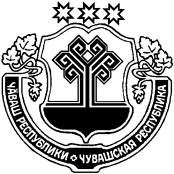 ЧУВАШСКАЯ РЕСПУБЛИКАМАРИИНСКО- ПОСАДСКИЙ РАЙОНШЕНЕРПУС ЯЛ ПОСЕЛЕНИЙĚНДЕПУТАТСЕН ПУХĂВĚЙЫШĂНУ2019 12.26. С - 84/5 Шенерпус ялěСОБРАНИЕ ДЕПУТАТОВБИЧУРИНСКОГО СЕЛЬСКОГОПОСЕЛЕНИЯРЕШЕНИЕ26.12.2019 № С - 84/5с.БичуриноЧĂВАШ РЕСПУБЛИКИСЕНТЕРВАРРИ РАЙОНĚЧУВАШСКАЯ РЕСПУБЛИКАМАРИИНСКО- ПОСАДСКИЙ РАЙОНШЕНЕРПУС ЯЛ ПОСЕЛЕНИЙĚНДЕПУТАТСЕН ПУХĂВĚЙЫШĂНУ2019 12.26. С - 84/6 Шенерпус ялěСОБРАНИЕ ДЕПУТАТОВБИЧУРИНСКОГО СЕЛЬСКОГОПОСЕЛЕНИЯРЕШЕНИЕ26.12.2019 № С - 84/6с.БичуриноЧĂВАШ РЕСПУБЛИКИСӖНТӖРВĂРРИ РАЙОНĚЧУВАШСКАЯ РЕСПУБЛИКАМАРИИНСКО- ПОСАДСКИЙ РАЙОНШӖНЕРПУҪ ЯЛПОСЕЛЕНИЙĚНДЕПУТАТСЕН ПУХĂВĚЙЫШĂНУ2019 12.26. С - 84/7 № Шенерпус ялěСОБРАНИЕ ДЕПУТАТОВБИЧУРИНСКОГО СЕЛЬСКОГО ПОСЕЛЕНИЯРЕШЕНИЕ26.12 .2019 № С - 84/7  с.Бичурино № п/пНаименование конструкций, оборудования устройствОценка состояния, описание дефектовПеречень необходимых и рекомендуемых работ, сроки, исполнителиNп/пВыявленное нарушениеРекомендации по устранению выявленного нарушения, срокиПримечание N п/пОснование для проведения осмотраНаименование объекта осмотраАдрес проведенияНомер и дата Акта осмотраЛица, проводившие осмотрОтметка о выдаче рекомендаций (выдавались/не выдавались), срок устранения выявленных нарушенийЛица, подготовившие рекомендацииОтметка о выполнении рекомендаций (выполнены/не выполнены)Муниципальная газета «Посадский вестник»Адрес редакции и издателя:429570, г. Мариинский Посад, ул. Николаева, 47E-mail: marpos@cap.ruУчредители – муниципальные образования Мариинско-Посадского районаРуководитель – главный редактор А.В. МаксимоваТираж 150 экз. Формат А3